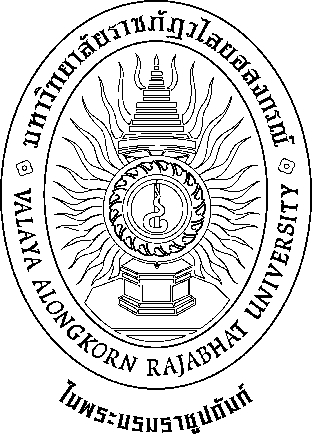 หลักสูตรเศรษฐศาสตรบัณฑิตสาขาวิชาเศรษฐศาสตร์หลักสูตรปรับปรุง พ.ศ. 2559คณะวิทยาการจัดการมหาวิทยาลัยราชภัฏวไลยอลงกรณ์ ในพระบรมราชูปถัมภ์จังหวัดปทุมธานีสารบัญสารบัญ (ต่อ)สารบัญ (ต่อ)หลักสูตรเศรษฐศาสตรบัณฑิต สาขาวิชาเศรษฐศาสตร์หลักสูตรปรับปรุง พ.ศ. 2559ชื่อสถาบันอุดมศึกษา	:   มหาวิทยาลัยราชภัฏวไลยอลงกรณ์ ในพระบรมราชูปถัมภ์ จังหวัดปทุมธานีคณะ			:   วิทยาการจัดการหมวดที่ 1 ข้อมูลทั่วไปรหัสและชื่อหลักสูตร ภาษาไทย		:    หลักสูตรเศรษฐศาสตรบัณฑิต สาขาวิชาเศรษฐศาสตร์ภาษาอังกฤษ		:    Bachelor of  Economics  Program in Economicsชื่อปริญญาและสาขาวิชา ภาษาไทย	 ชื่อเต็ม :    เศรษฐศาสตรบัณฑิต (เศรษฐศาสตร์) ชื่อย่อ  :    ศ.บ. (เศรษฐศาสตร์) ภาษาอังกฤษ	 ชื่อเต็ม :    Bachelor of Economics (Economics) ชื่อย่อ  :    B. Econ. (Economics)วิชาเอก 	 ไม่มีจำนวนหน่วยกิตที่เรียนตลอดหลักสูตรจำนวนหน่วยกิตรวมตลอดหลักสูตรไม่น้อยกว่า 130 หน่วยกิตรูปแบบของหลักสูตรรูปแบบ เป็นหลักสูตรระดับคุณวุฒิปริญญาตรี หลักสูตร 4 ปีภาษาที่ใช้ ภาษาไทย การรับเข้าศึกษา รับนักศึกษาไทยและนักศึกษาต่างชาติที่สามารถใช้ภาษาไทยได้เป็นอย่างดี ความร่วมมือกับสถาบันอื่น เป็นหลักสูตรเฉพาะของมหาวิทยาลัยราชภัฏวไลยอลงกรณ์ ในพระบรมราชูปถัมภ์ จังหวัดปทุมธานี                       การให้ปริญญาแก่ผู้สำเร็จการศึกษาให้ปริญญาเพียงสาขาวิชาเดียว6. สถานภาพของหลักสูตรและการพิจารณาอนุมัติ/เห็นชอบหลักสูตร  	หลักสูตรปรับปรุง พ.ศ. 2559 เริ่มใช้หลักสูตรนี้ตั้งแต่ภาคการศึกษาที่ 1 ปีการศึกษา 2559 	สภาวิชาการมหาวิทยาลัยราชภัฏวไลยอลงกรณ์ ในพระบรมราชูปถัมภ์ จังหวัดปทุมธานีเห็นชอบในการนำเสนอหลักสูตรต่อสภามหาวิทยาลัย ในการประชุม ครั้งที่3/2559
เมื่อวันที่ 17 เดือน มีนาคม พ.ศ. 2559 	สภามหาวิทยาลัยราชภัฏวไลยอลงกรณ์ ในพระบรมราชูปถัมภ์ จังหวัดปทุมธานี อนุมัติหลักสูตรในการประชุม ครั้งที่ 4/2559 เมื่อวันที่ 7 เดือน เมษายน พ.ศ. 25597. ความพร้อมในการเผยแพร่หลักสูตรที่มีคุณภาพและมาตรฐานปีการศึกษา 25618. อาชีพที่สามารถประกอบได้หลังสำเร็จการศึกษาเมื่อจบการศึกษาแล้วสามารถเข้าทำงานได้ทั้งภาคภาครัฐบาล เอกชน และองค์กรอื่นๆ รวมทั้งประกอบธุรกิจส่วนตัวได้ซึ่งเป็นจุดประสงค์หลักของหลักสูตรที่ต้องการสร้างให้บัณฑิตที่จบไปแล้วสามารถทำธุรกิจส่วนตัวได้ ตัวอย่างอาชีพต่างๆผู้ปฏิบัติงานอาชีพนี้ ได้แก่ ผู้ทำการศึกษา วิเคราะห์ วิจัย และนำหลักเศรษฐศาสตร์มาใช้ในงานที่เกี่ยวกับที่มาของรายได้ รายจ่าย การพัฒนาทรัพยากรธรรมชาติ การผลิต การบริโภคสินค้าและบริการ รวมถึงการพัฒนาทฤษฎีต่างๆ โดยใช้ข้อมูลที่ได้จากการศึกษา วิเคราะห์ วิจัยเป็นหลัก วางแผนงานเพื่อ ส่งเสริม พัฒนา และแก้ปัญหาเศรษฐกิจ การวางแผนงานด้านการเงิน การคลัง ภาษีอากร เกษตรกรรม อุตสาหกรรม การค้า และแรงงานกธุรกิจ นักบริหาร นักวิเคราะห์ระบบ นักวิจัย นักวางแผน นักการธนาคาร นักการเงิน นักการคลัง นักสถิติ นักการแรงงาน เจ้าหน้าที่สถาบันการเงิน เจ้าหน้าที่หลักทรัพย์ เจ้าหน้าที่สถาบันการเงิน เจ้าหน้าที่หลักทรัพย์ เจ้าหน้าที่วิเคราะห์งบประมาณ เจ้าหน้าที่บุคคล เจ้าหน้าที่แรงงานสัมพันธ์9. ชื่อ ตำแหน่งวิชาการ คุณวุฒิ สาขาวิชา สถาบันการศึกษา และปีที่จบของอาจารย์ผู้รับผิดชอบหลักสูตร10. 	สถานที่จัดการเรียนการสอน ในสถานที่ตั้ง มหาวิทยาลัยราชภัฏวไลยอลงกรณ์ ในพระบรมราชูปถัมภ์ จังหวัดปทุมธานี11. 	สถานการณ์ภายนอกหรือการพัฒนาที่จำเป็นต้องนำมาพิจารณาในการวางแผนหลักสูตร สถานการณ์หรือการพัฒนาทางเศรษฐกิจ แผนพัฒนาเศรษฐกิจและสังคมแห่งชาติ เป็นแนวทางสำคัญในการนำพาทิศทางของประเทศไทยแผนฯดังกล่าวมีผลต่อการพัฒนาองค์กรและหน่วยงานต่าง ๆ ในประเทศไทย รวมถึงการพัฒนาหลักสูตรของสถาบันการศึกษา ซึ่งหลักสูตรการศึกษานี้จะอยู่ในช่วงของแผนฯที่ 11 ปี       พ.ศ. 2555-2559 ซึ่งเป็นแผนฯที่ให้ความสำคัญกับเศรษฐกิจสร้างสรรค์ (Creative Economy) คือแนวคิดการขับเคลื่อนเศรษฐกิจบนพื้นฐานของการใช้องค์ความรู้ (Knowledge) การศึกษา (Education)  การสร้างสรรค์งาน (Creativity) และการใช้ทรัพย์สินทางปัญญา (Intellectual Property) ที่เชื่อมโยงกับพื้นฐานทางวัฒนธรรม (Culture) การสั่งสมความรู้ของสังคม (Wisdom) และเทคโนโลยี/นวัตกรรมสมัยใหม่ (Technology and Innovation) ซึ่งสำนักงานคณะกรรมการพัฒนาการเศรษฐกิจและสังคมแห่งชาติ ได้จัดประเภทเศรษฐกิจสร้างสรรค์โดยยึดรูปแบบขององค์การความร่วมมือเพื่อการค้าและการพัฒนา (UNCTAD) เป็นกรอบ และปรับเพิ่มเติมตามรูปแบบขององค์การยูเนสโก (UNESCO) ทั้งนี้เป็นการกำหนดกรอบโดยกว้างเพื่อประโยชน์ในการวัดขนาดทางเศรษฐกิจของอุตสาหกรรมและบริการสร้างสรรค์ของไทย และสะท้อนถึงความสำคัญต่อระบบเศรษฐกิจไทย โดยแบ่งเป็น 4 กลุ่มหลัก (15 สาขาย่อย) ดังนี้ 1) มรดกทางวัฒนธรรมและธรรมชาติ ประกอบด้วย        งานฝีมือ/หัตถกรรม การแพทย์แผนไทย อาหารไทย และการท่องเที่ยวทางวัฒนธรรม/ความหลากหลายทางชีวภาพ 2) ศิลปะ ประกอบด้วย ศิลปะการแสดง และทัศนศิลป์ 3) สื่อ ประกอบด้วย ภาพยนตร์และ  วีดีทัศน์การพิมพ์ การกระจายเสียง และดนตรี 4) งานสร้างสรรค์และออกแบบ ประกอบด้วย การออกแบบแฟชั่น สถาปัตยกรรม การโฆษณา และซอฟต์แวร์สถานการณ์หรือการพัฒนาทางสังคมและวัฒนธรรมปัจจุบันประเทศไทยมีการเปลี่ยนแปลงทางสังคม และวัฒนธรรมไปมาก โดยได้รับอิทธิพลจากต่างประเทศ จนเกิดผลกระทบต่อความเชื่อ ค่านิยม จริยธรรม และพฤติกรรมของประชาชนไทย ซึ่งสถานการณ์หรือการพัฒนาทางสังคมและวัฒนธรรมสังคมไทยที่ควรคำนึง และมีผลกระทบต่อหลักสูตรนี้คือแนวคิดเศรษฐกิจพอเพียงและเศรษฐกิจสร้างสรรค์ ที่กำลังแพร่ขยาย ในสังคมปัจจุบัน แนวคิดนี้เป็นแนวทางที่จะทำให้ประชาชนและชุมชน มีความเข้มแข็ง ยึดหลักการพึ่งตนเอง   ช่วยเหลือกัน ให้ความสำคัญกับการทำงานและแก้ปัญหาแบบองค์รวม ไม่แยกส่วนมีความร่วมมือเรียนรู้ปัญหา และแก้ปัญหาที่ของประชาชนในชุมชน ด้วยทุนทางสังคมและต้นทุน ทางวัฒนธรรมของตนเองเป็นหลัก เพื่อสร้างสถาบันของตนเอง โดยเน้นภูมิปัญญาท้องถิ่น การศึกษาเรียนรู้ ความช่วยเหลือเกื้อกูลกัน รวมถึงเสริมสร้างความสัมพันธ์ของประชาชนทั้งภายในและภายนอกชุมชน การสร้างภูมิคุ้มกันทางเศรษฐกิจ การเงิน และทางสังคม กฎหมาย การเมืองการปกครอง เพื่อให้ ชุมชนและสังคมเข้มแข็งเพิ่มมากขึ้น ทำให้การพัฒนาประเทศเป็นไปตามทิศทางที่ควรเป็น สอดคล้องกับหลักเศรษฐกิจพอเพียง และเศรษฐกิจสร้างสรรค์12. 	ผลกระทบจาก ข้อ 11 ต่อการพัฒนาหลักสูตรและความเกี่ยวข้องกับพันธกิจของมหาวิทยาลัยการพัฒนาหลักสูตรบัณฑิตเศรษฐศาสตร์จะมีความสามารถทางด้านเศรษฐศาสตร์ การวิจัยตลาด การเงิน และการลงทุนในหลักทรัพย์ ตลอดจนหลักสูตรเศรษฐศาสตร์กำลังมุ่งเน้นให้บัณฑิตที่จบออกไปแล้วสามารถประกอบธุรกิจส่วนตัวได้ โดยนำความรู้และกรณีศึกษาที่ได้เรียนไปประยุกต์ใช้ให้เป็นจริงได้ นอกจากนี้ในแต่ละวิชาจะสอดแทรกการคิด การตัดสินใจการลงทุน ตลอดจนการการประเมินความคุ้มค่าของการลงทุน  นอกจากนี้ทุกวิชาที่กล่าวมาจะเป็นปัจจัยสำคัญที่ทำให้หน่วยงานหรือองค์กรสามารถดำเนินไปได้ด้วยดี โดยเฉพาะอย่างยิ่งอุตสาหกรรมที่กำลังเจริญเติบโตในเศรษฐกิจสร้างสรรค์มากเท่าใด ก็ยิ่งต้องการฝ่ายวิเคราะห์ วิจัย เพื่อนำมาใช้ในการลงทุนและการเงินที่มีคุณภาพและประสิทธิภาพมากยิ่งขึ้น ดังนั้นบัณฑิตควรมีความสามารถทางด้านการลงทุนควบคู่กับการวิเคราะห์ทางด้านต้นทุนและผลตอบแทนความเกี่ยวข้องกับพันธกิจของมหาวิทยาลัยเพื่อสนับสนุนให้มหาวิทยาลัยราชภัฏวไลยอลงกรณ์ ในพระบรมราชูปถัมภ์ จังหวัดปทุมธานีเป็นสถาบันอุดมศึกษาชั้นนำ เพื่อพัฒนาท้องถิ่นในอุษาคเนย์ สถานการณ์ภายนอกหรือการพัฒนาที่จำเป็นต้องนำมาพิจารณา ในการวางแผนหลักสูตรจึงสอดคล้องกับพันธกิจของมหาวิทยาลัยและภาระหน้าที่ของมหาวิทยาลัย ดังนี้  12.2.1	แสวงหาความจริงเพื่อสู่ความเป็นเลิศทางวิชาการ บนพื้นฐานของภูมิปัญญาท้องถิ่นภูมิปัญญาไทย และภูมิปัญญาสากล12.2.2	ผลิตบัณฑิตที่มีความรู้คู่คุณธรรม สำนึกในความเป็นไทย มีความรักและผูกพันต่อท้องถิ่นอีกทั้งส่งเสริมการเรียนรู้ตลอดชีวิตในชุมชน เพื่อช่วยให้คนในท้องถิ่นรู้เท่าทันการเปลี่ยนแปลงการผลิตบัณฑิตดังกล่าวจะต้องให้มีจำนวนและคุณภาพสอดคล้องกับแผนการผลิตบัณฑิตของประเทศ12.2.3	เรียนรู้และเสริมสร้างความเข้มแข็งของผู้นำชุมชน ผู้นำศาสนา และนักการเมืองท้องถิ่นให้มีจิตสำนึกประชาธิปไตย คุณธรรม จริยธรรม และความสามารถในการบริหารงานพัฒนาชุมชนและท้องถิ่นเพื่อประโยชน์ของส่วนรวม12.2.4	ประสานความร่วมมือและช่วยเหลือเกื้อกูลกันระหว่างมหาวิทยาลัย ชุมชน องค์กรปกครองส่วนท้องถิ่นและองค์กรอื่นทั้งในและต่างประเทศ เพื่อการพัฒนาท้องถิ่น13.	ความสัมพันธ์กับหลักสูตรอื่นที่เปิดสอนในคณะ/สาขาวิชาอื่นของมหาวิทยาลัย 13.1 กลุ่มวิชา/รายวิชาในหลักสูตรนี้ที่เปิดสอนโดยคณะ/สาขาวิชา/หลักสูตรอื่น  หมวดวิชาศึกษาทั่วไป หมวดวิชาเฉพาะ หมวดวิชาเลือกเสรีกลุ่มวิชา/รายวิชาในหลักสูตรที่เปิดสอนให้สาขาวิชา/หลักสูตรอื่นมาเรียน 	รายวิชาในหลักสูตรเศรษฐศาสตร์มีความสัมพันธ์กับหลักสูตรอื่นในคณะ ได้แก่ หลักสูตรบัญชี หลักสูตรการจัดการทั่วไป หลักสูตรคอมพิวเตอร์ธุรกิจ หลักสูตรบริหารธุรกิจ หลักสูตรการเงินการธนาคาร และยังมีความสัมพันธ์กับหลักสูตรอื่นต่างคณะ ได้แก่ คณะมนุษยศาสตร์และสังคมศาสตร์ ได้แก่ หลักสูตรภาษาอังกฤษ คณะวิทยาศาสตร์และเทคโนโลยี ได้แก่ หลักสูตรคณิตศาสตร์และสถิติ	รายวิชาที่เปิดสอนในหลักสูตรนี้ นักศึกษาสาขาวิชาอื่นภายในคณะวิทยาการจัดการสามารถเลือกเรียนได้ในบางรายวิชาทั้งนี้ตามความสนใจของแต่ละคน นอกจากนี้นักศึกษาต่างคณะ           ก็สามารถเลือกเรียนเป็นวิชาเลือกเสรีได้ เช่น เศรษฐกิจสร้างสรรค์ เศรษฐศาสตร์อุตสาหกรรม  ความรู้ทั่วไปทางตลาดหลักทรัพย์ เศรษฐศาสตร์การลงทุนในตราสารทุน เศรษฐศาสตร์การลงทุนในตราสารหนี้ การวิจัยเศรษฐศาสตร์การตลาด เศรษฐกิจในยุคโลกาภิวัตน์ การพยากรณ์ทางธุรกิจ เป็นต้น	13.3 การบริหารจัดการ มหาวิทยาลัย คณะ และอาจารย์ผู้รับผิดชอบหลักสูตรวางแผนการดำเนินงานร่วมกันในการประสานงานและการให้ความร่วมมือกับสาขาวิชาอื่นที่จัดรายวิชาซึ่งนักศึกษา ในหลักสูตรนี้ต้องไปเรียนในด้านเนื้อหาสาระ การจัดตารางเรียนและตารางสอบ การกำหนดกลยุทธ์ในการสอน การวัดและประเมินผล ทั้งนี้เพื่อให้นักศึกษาได้บรรลุผลการเรียนรู้ตามหลักสูตรนี้ ส่วนนักศึกษาที่มาเลือกเรียนเป็นวิชาเลือกเสรีนั้น ก็ต้องมีการประสานกับคณะต้นสังกัดเพื่อให้ทราบถึงผลการเรียนรู้ของนักศึกษาว่าสอดคล้องกับหลักสูตรที่นักศึกษาเหล่านั้นเรียนหรือไม่หมวดที่ 2 ข้อมูลเฉพาะของหลักสูตร1. ปรัชญา ความสำคัญ และวัตถุประสงค์ของหลักสูตร1.1 ปรัชญามุ่งผลิตบัณฑิตทางด้านเศรษฐศาสตร์ให้มีความรู้ความสามารถโดยเน้นการคิดวิเคราะห์สภาวะทางด้านเศรษฐกิจและสังคม และให้มีความรู้ความสามารถในการนำหลักการทางเศรษฐศาสตร์ การวิจัยทางเศรษฐศาสตร์กับการวิเคราะห์มาประยุกต์ใช้ในการประกอบอาชีพอย่างมีคุณธรรมและจริยธรรม1.2 	ความสำคัญ  หลักสูตรมหาวิทยาลัยราชภัฏวไลยอลงกรณ์ ในพระบรมราชูปถัมภ์ จังหวัดปทุมธานี ยึดหลักมาตรฐานวิชาการและวิชาชีพระดับอุดมศึกษา มุ่งผลิตกำลังคนที่สนองความต้องการของท้องถิ่นและสอดคล้องกับแผนพัฒนาเศรษฐกิจและสังคมแห่งชาติ ทั้งที่เป็นนักวิชาการ วิชาชีพ และวิชาชีพชั้นสูง มีความยืดหยุ่น สามารถปรับตามสภาพการเปลี่ยนแปลงด้านเศรษฐกิจ สังคม และความก้าวหน้าของวิทยาการ เปิดโอกาสให้มีการเลือกเรียนได้อย่างกว้างขวางทั้งหลักสูตรระดับปริญญาตรี ในการจัดกิจกรรมและประสบการณ์การเรียนรู้ โดยมุ่งเน้นการปฏิบัติควบคู่ทฤษฎีและยึดหลักความร่วมมือระหว่างสถาบันการศึกษา และชุมชน นำไปสู่การพัฒนา ก่อให้เกิดความก้าวหน้าทางวิชาการและ   การพัฒนาผู้เรียนให้มีสมรรถภาพในวิชาชีพ ทั้งในด้านเทคนิควิธีและการจัดการงานอาชีพและ              ด้านคุณธรรม1.3 	วัตถุประสงค์ 1.3.1	เพื่อผลิตบัณฑิตสาขาวิชาเศรษฐศาสตร์ที่มีความรู้ความสามารถในระดับวิชาชีพ และนำไปประยุกต์ใช้ในการประกอบอาชีพ ทั้งอาชีพอิสระ หน่วยงานเอกชน รัฐวิสาหกิจ และองค์กรของรัฐบาลอย่างมีประสิทธิภาพ  1.3.2	เพื่อผลิตบัณฑิตที่ดี มีคุณภาพ และมีทักษะที่สามารถประเมินความคุ้มค่าในการดำเนินธุรกิจได้อย่างมีประสิทธิภาพ มีจริยธรรมทางธุรกิจ และพัฒนาตนเองให้มีความรับผิดชอบต่อชุมชนในท้องถิ่น1.3.3	เพื่อผลิตบัณฑิตที่สามารถประกอบธุรกิจส่วนตัวได้ สามารถวิเคราะห์หาความเสี่ยงจากการลงทุน ตลอดจนหาแหล่งเงินทุนในการดำเนินธุรกิจ และมีค่านิยมในการประกอบอาชีพอย่างมีจรรยาบรรณ มีคุณธรรม และจริยธรรม1.3.4	เพื่อผลิตบัณฑิตที่มีความรู้ และสามารถนำไปเป็นแนวทางในการศึกษาระดับสูงต่อไปทั้งในประเทศและต่างประเทศ2. แผนพัฒนาปรับปรุงหมวดที่ 3 ระบบการจัดการศึกษา การดำเนินการ และโครงสร้างของหลักสูตร1. 	ระบบการจัดการศึกษา1.1 	ระบบ ระบบทวิภาค โดยหนึ่งปีการศึกษาแบ่งออกเป็น 2 ภาคการศึกษาปกติ แต่ละภาคการศึกษาไม่น้อยกว่า 15 สัปดาห์ กรณีที่มีการจัดการศึกษาภาคฤดูร้อน ให้เป็นไปตามข้อบังคับมหาวิทยาลัย     ราชภัฏวไลยอลงกรณ์ ในพระบรมราชูปถัมภ์ จังหวัดปทุมธานี ว่าด้วยการจัดการศึกษาระดับอนุปริญญาและปริญญาตรี พ.ศ. 2557 (ภาคผนวก ก) 1.2 	การจัดการศึกษาภาคฤดูร้อน ไม่มี 1.3 	การเทียบเคียงหน่วยกิตในระบบทวิภาค ไม่มี2. 	การดำเนินการหลักสูตร2.1 	วัน-เวลาในการดำเนินการเรียนการสอน ในเวลาราชการเริ่มเปิดการเรียนการสอนในภาคปกติที่ 1 ปีการศึกษา 2559 	ภาคการศึกษาที่ 1 เดือน สิงหาคม – ธันวาคม		ภาคการศึกษาที่ 2 เดือน มกราคม – พฤษภาคม	2.2 	คุณสมบัติของผู้เข้าศึกษา 2.2.1	สำเร็จการศึกษาไม่ต่ำกว่ามัธยมศึกษาตอนปลายหรือเทียบเท่า2.2.3	ผ่านการคัดเลือกตามข้อบังคับของมหาวิทยาลัยราชภัฏวไลยอลงกรณ์                               ในพระบรมราชูปถัมภ์ จังหวัดปทุมธานี ว่าด้วยการจัดการศึกษาระดับอนุปริญญาและปริญญาตรี พ.ศ. 25572.3 	ปัญหาของนักศึกษาแรกเข้า 	ไม่มี2.4 	กลยุทธ์ในการดำเนินการเพื่อแก้ไขปัญหา / ข้อจำกัดของนักศึกษาในข้อ 2.3	ไม่มี2.5 	แผนการรับนักศึกษาและผู้สำเร็จการศึกษา 2.6 	งบประมาณตามแผน2.6.1 งบประมาณรายรับ (หน่วย:บาท)2.6.2 งบประมาณรายจ่าย (หน่วย:บาท)ประมาณการค่าใช้จ่ายต่อหัวในการผลิตบัณฑิต 44,405.8 บาท/คน/ปี2.7 	ระบบการศึกษา ระบบการศึกษาเป็นแบบชั้นเรียน และเป็นไปตามข้อบังคับมหาวิทยาลัยราชภัฏวไลยอลงกรณ์ ในพระบรมราชูปถัมภ์ จังหวัดปทุมธานี ว่าด้วยการจัดการศึกษาระดับอนุปริญญาและปริญญาตรี           พ.ศ. 2557 (ภาคผนวก ก) 2.8.	การเทียบโอนหน่วยกิต รายวิชาและการลงทะเบียนเรียนข้ามสถาบันอุดมศึกษาการเทียบโอนให้เป็นไปตามข้อบังคับมหาวิทยาลัยราชภัฏวไลยอลงกรณ์                              ในพระบรมราชูปถัมภ์ จังหวัดปทุมธานี ว่าด้วยการจัดการศึกษาระดับอนุปริญญาและปริญญาตรี    พ.ศ. 2557 (ภาคผนวก ก)3. 	หลักสูตรและอาจารย์ผู้สอน3.1 	หลักสูตร 2.2) กลุ่มวิชาปฏิบัติการและฝึกประสบการณ์วิชาชีพ  			7 หน่วยกิต	ให้เลือกเรียนกลุ่มวิชาใดวิชาหนึ่ง จำนวนไม่น้อยกว่า			7 หน่วยกิต		2.2.1) กลุ่มวิชาสหกิจศึกษารหัส			ชื่อวิชา						น(ท-ป-ศ)MEC406	การเตรียมสหกิจศึกษาสาขาวิชาเศรษฐศาสตร์		1(45)		Preparation Cooperative Education in EconomicsMEC407	สหกิจศึกษาสาขาวิชาเศรษฐศาสตร์			6(640)		Cooperative Education in Economics	2.2.2) กลุ่มวิชาฝึกประสบการณ์วิชาชีพMEC408	การเตรียมฝึกประสบการณ์วิชาชีพสาขาวิชาเศรษฐศาสตร์	2(90)		Field Experience Preparation in Economics          MEC409	การฝึกประสบการณ์วิชาชีพสาขาวิชาเศรษฐศาสตร์		5(450)			Field Experience in Economics3) หมวดวิชาเลือกเสรี จำนวนไม่น้อยกว่า			       6	    หน่วยกิตให้เลือกเรียนรายวิชาใดๆ ในหลักสูตรมหาวิทยาลัยราชภัฏวไลยอลงกรณ์ ในพระบรมราชูปถัมภ์ โดยไม่ซ้ำกับรายวิชาที่เคยเรียนมาแล้ว และต้องไม่เป็นรายวิชาที่กำหนดให้เรียน โดยไม่นับหน่วยกิตรวมในเกณฑ์การสำเร็จหลักสูตรของสาขาวิชานี้หมายเหตุ  ความหมายของเลขรหัสรายวิชารหัสรายวิชาประกอบด้วยอักษรภาษาอังกฤษ 3 ตัว ตัวเลข 3 ตัวอักษรภาษาอังกฤษตัวแรก บ่งบอกถึงคณะอักษรภาษาอังกฤษตัวที่ 2 และ 3 บ่งบอกถึงสาขาวิชาตัวเลขตัวแรก บ่งบอกถึงระดับความยากง่ายเลขตัวที่ 2 และ 3 บ่งบอกถึงลำดับก่อนหลังของวิชา		ความหมายของหมวดวิชาและหมู่วิชาในหลักสูตร			MAC	 หมู่วิชาบัญชี			MEC		 หมู่วิชาเศรษฐศาสตร์				MBA  	 หมู่วิชาบริหารธุรกิจ			MFB		 หมู่วิชาการเงินและการธนาคาร     		  MMK	 หมู่วิชาการตลาด	        	VLE		 หมู่วิชาภาษาอังกฤษ			GE		 หมวดวิชาศึกษาทั่วไปการจัดแผนการศึกษา3.1.5	คำอธิบายรายวิชา รหัส		  คำอธิบายรายวิชา						   น(ท-ป-ศ)VLE201		การพัฒนาทักษะการฟังและการพูดภาษาอังกฤษ			3(3-0-6) 		English Listening and Speaking Skills Development		ฝึกและพัฒนาทักษะการฟังและการพูดภาษาอังกฤษ มุ่งเน้นศึกษาเทคนิค และวิธีการฟังและพูดภาษาอังกฤษ โดยฝึกฝนจากแหล่งข้อมูลที่หลากหลาย เช่น ภาพยนตร์ รายข่าว และเรื่องสั้นVLE204	การพัฒนาทักษะการนำเสนองานเป็นภาษาอังกฤษ 			    3(3-0-6)  English Persentstion Skills  Developmentพัฒนาทักษะภาษาและการสื่อสารเพื่อการนำเสนอได้อย่างมีประสิทธิภาพ ศึกษาวิธีการ ลำดับขั้นตอนในการเสนออย่างเป็นระบบ โดยสามารถวางแผน จัดลำดับและนำเสนองาน     ได้อย่างชัดเจนและถูกต้องVLE206	ภาษาอังกฤษเพื่อการสื่อสารในสำนักงาน				  3(3-0-6)English for Inter-Office Communication		ศึกษาคำศัพท์และสำนวนที่ใช้ในการทำงานและการติดต่องาน ได้แก่ การต้อนรับและการดูแลลูกค้า การบอกรายละเอียดโครงสร้างองค์กรและหน้าที่ความรับผิดชอบในการทำงาน การสนทนาและนัดหมายทางโทรศัพท์ การเขียนบันทึกข้อความและประกาศ และการนำเสนองานMAC121			การบัญชีการเงิน					   	 3(2-2-5) 		  Financial Accounting 		  ศึกษาข้อสมมติฐานทางการบัญชี หลักบัญชีคู่ เอกสารประกอบการบัณทึกบัญชี การบันทึกรายการในสมุดรายวันขั้นต้น การบันทึกในสมุดแยกประเภท งบทดลอง รายการปรับปรุง การจัดทำงบการเงินสำหรับกิจการบริการ กิจการซื้อขายสินค้า และกิจการอุตสาหกรรมMAC122		การบัญชีเพื่อการจัดการ						3(3-0-6) 		Accounting 2 		วิชาที่ตองเรียนมากอน : MAC121 การบัญชีการเงิน		 ศึกษาเกี่ยวกับการพัฒนาและวิเคราะห์ข้อมูลทางการบัญชี เพื่อนำไปใช้ในการวางแผนการควบคุมและการตัดสินใจ โดยศึกษาเกี่ยวกับการบัญชีต้นทุนรวมและการบัญชีต้นทุนผันแปร การวิเคราะห์ความสัมพันธ์ระหว่างปริมาณต้นทุน ปริมาณกำไร การวิเคราะห์ต้นทุนภาษี และข้อจำกัดของข้อมูลต่างๆ การจัดทำงบประมาณ งบแสดงการเปลี่ยนแปลงสถานะทางการเงิน งบกระแสเงินสดรหัส		คำอธิบายรายวิชา						            น(ท-ป-ศ)MAC123	 	การวิเคราะห์งบการเงิน						3(3-0-6)		Financial Budgeting Analysis		วิชาที่ตองเรียนมากอน : MAC121 การบัญชีการเงิน		ศึกษาและจัดทำรายงานทางการเงิน การวิเคราะห์กำไรทางบัญชีและสินทรัพย์ตามเกณฑ์คงค้างการวิเคราะห์รายการที่ไม่ได้เกิดขึ้นประจำ การดำเนินงานที่ยกเลิก การปรับปรุงของงวดก่อน การเปลี่ยนแปลงทางการบัญชี การวิเคราะห์กระแสเงินสด  สามารถเข้าใจถึงปัจจัยที่มีผลกระทบต่อคุณภาพของงบการเงิน การวิเคราะห์อัตราส่วนทางการเงิน(อัตราส่วนสินทรัพย์ อัตราส่วนหนี้สิน และอัตราส่วนของเจ้าของ)  การวิเคราะห์กำไรต่อหุ้นและหลักทรัพย์ที่ทำให้กำไรต่อหุ้นลดลง การวิเคราะห์โครงสร้างMEC102		เศรษฐศาสตร์คณิตศาสตร์						3(3-0-6)		Mathematical  Economics		ศึกษาการใช้กฎเกณฑ์ทางคณิตศาสตร์เพื่อนำไปประยุกต์ในทางเศรษฐศาสตร์และและธุรกิจ เช่น การคำนวณหาต้นทุนที่เปลี่ยนแปลง รายได้ที่เปลี่ยนแปลง ตลอดจนการผลิตที่เหมาะสมโดยใช้สมการพีชคณิตเชิงเส้น ลอการิทึม แคลคูลัสของฟังก์ชัน การหาอนุพันธ์ของฟังก์ชัน เมตริกซ์ สมการเชิงเส้น การคิดค่าเสื่อมราคา ดอกเบี้ยและส่วนลด สมการโดยนำมาสร้างและวิเคราะห์ด้วยกราฟ MEC111		เศรษฐศาสตร์จุลภาค 1						3(3-0-6)		Micro-Economics 1		ศึกษาเกี่ยวกับความหมายของเศรษฐศาสตร์ ปัจจัยการผลิต พฤติกรรมของผู้บริโภค พฤติกรรมของผู้ผลิต อุปสงค์ อุปทาน การกำหนดราคาในตลาดประเภทต่าง ๆ ของการจัดสรรค่าตอบแทนให้แก่ปัจจัยการผลิตในรูปค่าเช่า ค่าจ้าง ดอกเบี้ยและกำไร บทบาทของรัฐในทางเศรษฐกิจโดยทั่วไปMEC112 		เศรษฐศาสตร์มหภาค 1						3(3-0-6)		Macro-Economics 1		ศึกษาพฤติกรรมของปัจจัยทางเศรษฐกิจต่าง ๆ ซึ่งเป็นตัวกำหนดรายได้ประชาชาติ เช่น พฤติกรรมส่วนรวมของการบริโภค การออก การลงทุน บทบาทของรัฐบาล การว่าจ้างทำงาน ระดับเงินเฟ้อ เงินฝืด การคลัง นโยบายการเงิน การค้าระหว่างประเทศ และการพัฒนาเศรษฐกิจMEC201	จริยธรรมสำหรับนักเศรษฐศาสตร์	3(3-0-6)	Ethics for Economist	ศึกษาจริยธรรมในระบบเศรษฐกิจ ความสัมพันธ์ระหว่างจริยธรรมกับการผลิตสินค้าและบริการ จริยธรรมในสภาพแวดล้อมทางเศรษฐกิจและธุรกิจ ความรับผิดชอบขององค์การธุรกิจที่มีต่อบุคคลและสังคมและจริยธรรมในการดำเนินธุรกิจ โดยใช้กรณีศึกษาจริยธรรมในการดำเนินธุรกิจของไทยรหัส		คำอธิบายรายวิชา				            น(ท-ป-ศ)MEC204	เศรษฐศาสตร์ท้องถิ่น						   3(3-0-6)	Local Economics	ศึกษากิจกรรมทางเศรษฐกิจระดับท้องถิ่นและชุมชน ทฤษฏีว่าด้วยทำเลที่ตั้งถิ่นฐาน วิเคราะห์การเคลื่อนย้ายระหว่างท้องถิ่น วิเคราะห์ความสัมพันธ์ระหว่างท้องถิ่น การวิเคราะห์ปัจจัยการผลิตและผลผลิตในท้องถิ่น มาตรการแก้ไขความไม่เท่าเทียมกันระหว่างท้องถิ่น โดยศึกษาเป็นรายกรณีแต่ละท้องถิ่นMEC211		เศรษฐศาสตร์จุลภาค 2						   3(3-0-6)		Micro – Economics 2		วิชาที่ต้องเรียนมาก่อน  :  MEC111 เศรษฐศาสตร์จุลภาค 1		ศึกษาโดยละเอียดในพฤติกรรมผู้บริโภควิเคราะห์แบบนับหน่วย (Cardinal Approach) และวิเคราะห์แบบเรียงลำดับ (Ordinal Approach) หลักอุปสงค์และอุปทานทฤษฎีการผลิต การผสมปัจจัยการผลิตที่เสียต้นทุนต่ำสุด ทฤษฎีต้นทุน ลักษณะของโครงสร้างของตลาดประเภทต่างๆ การตั้งราคาและเงื่อนไขในตลาดต่างๆ และการวิภาคกรรมMEC212		เศรษฐศาสตร์มหภาค 2						   3(3-0-6)		Macro – Economics 2			วิชาที่ต้องเรียนมาก่อน  :  MEC112  เศรษฐศาสตร์มหภาค 1		ศึกษาและวิเคราะห์แบบจำลองดุลยภาพร่วมในตลาดเงิน ตลาดผลผลิต และตลาดเงินตราต่างประเทศ การเปลี่ยนแปลงภาวะดุลยภาพในตลาดต่างๆ ทั้งในระบบเศรษฐกิจแบบปิดและแบบเปิดMEC301		ปรัชญาแนวคิดทางเศรษฐศาสตร์					   3(3-0-6)		Philosophy and Concepts on Economics		ศึกษาปรัชญาแนวคิด2ส่วนใหญ่คือ ส่วนจริยธรรมทางเศรษฐศาสตร์ และส่วนของประวัติลัทธิทางเศรษฐศาสตร์ ศึกษาเกี่ยวกับสิ่งที่มนุษย์ได้ทำกิจกรรม ซึ่งส่งผลกระทบต่อบุคคล สังคม และประเทศชาติ ศึกษาถึงการเปลี่ยนแปลงในสภาพแวดล้อมและการตอบสนองต่อความต้องการของมนุษย์ที่ไม่ทำลายสังคมและสภาพแวดล้อมนั้นๆ และศึกษาถึงความสำคัญของมนุษย์ในการสร้างเสริมจริยธรรมต่อส่วนรวม ตลอดจนนำแนวคิดเศรษฐกิจพอเพียงมาประยุกต์ใช้ ทั้งในส่วนตัว การงาน และธุรกิจ อันนำไปสู่การพัฒนาจริยธรรมที่ยั่งยืน ศึกษาวิวัฒนาการแนวคิดทางเศรษฐศาสตร์สำนักพาณิชย์นิยม คลาสสิค  นีโอ-คลาสสิค  เคนส์  สังคมนิยม แนวคิดทางเศรษฐกิจของคาร์ล มาร์ค สู่ลัทธิเศรษฐกิจแบบสังคมนิยม  ศึกษาเปรียบเทียบระหว่างแนวคิดในสมัยต่างๆ รหัส		คำอธิบายรายวิชา						            น(ท-ป-ศ)MEC302		การวิเคราะห์เชิงปริมาณ						   3(3-0-6)		Quantitative Analysis		ศึกษาถึงกระบวนการตัดสินใจ และประโยชน์ของการใช้เทคนิคทางคณิตศาสตร์เชิงปริมาณ เพื่อช่วยในการตัดสินใจ ได้แก่ ความน่าจะเป็นแผนภูมิเพื่อการตัดสินใจ (Decision Trees)  ตัวแบบเชิงสินค้าคงคลัง (Inventory Model) โปรแกรมเชิงเส้นตรง (Linear Programming) เทคนิคการประเมินผลและการตรวจสอบโครงการ (PERT/CPM) ตัวแบบของมาร์กอฟ (Markov Model)  ทฤษฎีเกม (Game Theory) แถวรอคอย (Queuing) และการจำลองเหตุการณ์ (Simulation) เงินทุนแบบพื้นฐาน (Simple Capital Structure) และโครงสร้างเงินทุนแบบซับซ้อน (Complex Capital Structure)MEC303		สถิติเศรษฐศาสตร์							   3(3-0-6)                	Economic Statistics			ศึกษาความหมายของสถิติ การทดสอบสมมติฐานด้วยการความสัมพันธ์ระหว่างตัวแปรและการวิเคราะห์ สมการถดถอย การแปลความหมายของสมการ ถดถอยของฟังก์ชั่นหนึ่งตัวและหลายตัว โดยวิเคราะห์ ค่า R square (R2) รวมทั้งการวิเคราะห์ข้อมูลพหุตัวแปร โดยใช้ข้อมูลภาคตัดขวางและข้อมูลอนุกรมเวลาทางเศรษฐศาสตร์ เช่น รายได้ประชาชาติ การลงทุน การบริโภค ตลอดจนข้อมูลทางธุรกิจและเศรษฐศาสตร์MEC304	การวิเคราะห์และประเมินโครงการ 1				   3(3-0-6)Project Analysis and Evaluation 1ศึกษาถึงบทบาทของต้นทุนที่มีต่อกิจการ ความหมายของต้นทุน ประเภทของต้นทุนและองค์ประกอบของต้นทุน และการควบคุมการเกี่ยวกับวัตถุดิบ แรงงาน และค่าใช้จ่ายในการผลิต วิธีการจัดสรรค่าใช้จ่ายในการผลิต วิธีการคำนวณการวิเคราะห์ผลแตกต่างที่เกิดขึ้น งบประมาณที่ยืดหยุ่นได้ การควบคุมต้นทุนในการผลิต การกำหนดราคาขาย การวิเคราะห์ความสัมพันธ์ระหว่างปริมาณต้นทุนและกำไร ภายใต้สถานการณ์ต่างๆ การวางแผนและควบคุมต้นทุนการใช้ข้อมูลต้นทุน เพื่อประโยชน์ในการตัดสินใจ การบริหารระยะสั้น และระยะเวลาภายใต้สภาวการณ์ที่แน่นอน และไม่แน่นอน MEC305	การวิเคราะห์และประเมินโครงการ 2				  3(3-0-6)	Project Analysis and Evaluation 2	ศึกษามุ่งเน้นการศึกษาความเป็นไปได้ การวิเคราะห์และประเมินโครงการทางการเงินโดยใช้เครื่องมือและเทคนิคทางการเงินต่าง ๆ การวิเคราะห์ความเสี่ยงและผลกระทบ การวิเคราะห์ความไว ตลอดจนจัดทำรายงานโครงการทางการเงินและกรณีศึกษาทางธุรกิจ มูลค่าปัจจุบันสุทธิ  อัตราผลตอบแทนภายใน ระยะเวลาคืนทุน  ดัชนีกำไร รหัส		คำอธิบายรายวิชา						            น(ท-ป-ศ)MEC307		การคลังสาธารณะ							   3(3-0-6)		Public Finance		ศึกษาเกี่ยวกับรายรับ รายจ่ายของรัฐบาล งบประมาณเกี่ยวกับรายรับรายจ่ายภายในระยะเวลา1ปี ประเภทของงบประมาณ แหล่งที่มา และใช้ไปของงบประมาณทั้งภายในและภายนอกประเทศ ทั้งระยะสั้น ปานกลางและระยะยาว ศึกษาเกี่ยวกับเงินคงคลัง การจำแนกรายรับ รายจ่ายตามลักษณะเศรษฐกิจ ได้แก่รายจ่ายเพื่อการลงทุน รายจ่ายประจำเป็นต้นศึกษาเครื่องมือของนโยบายการคลังในการแก้ปัญหาทางเศรษฐกิจMEC308		วิธีการวิจัยทางเศรษฐศาสตร์					   3(2-2-5)		Research Methodology of Economics					ศึกษาถึงระเบียบวิธีวิจัยทางเศรษฐศาสตร์ในงานทฤษฏีและปฏิบัติ โดยใช้หลักวิธีการวิจัยทางสังคมศาสตร์เพื่อวิจัยพัฒนาเศรษฐกิจ โดยศึกษาถึงการเขียนรูปแบบโครงการวิจัย            การประมวลปัญหา การตั้งและการทดสอบ สมมติฐาน การใช้วิธีการทางเศรษฐมิติ และแบบจำลองชนิดต่างๆ รวมถึงการวิเคราะห์ข้อมูล การแปลผลข้อมูล และการเขียนรายงานการวิจัยประเภทต่างๆ	MEC311	เศรษฐศาสตร์การเงิน	    			           	3(3-0-6)		Financial Economics		ศึกษาภาวะความเสี่ยงที่มีผลกระทบต่อการลงทุนในหลักทรัพย์ ภายใต้ทฤษฎีกลุ่มหลักทรัพย์ของ Markowitz และหาอัตราผลตอบแทนของหลักทรัพย์จากเส้นตลาดหลักทรัพย์ และ ศึกษาแบบจำลองกำหนดราคาสินทรัพย์ทุน ตลอดจนศึกษาความเสี่ยงของหลักทรัพย์และหลักทรัพย์ ที่ปราศจากความเสี่ยง MEC318	เศรษฐศาสตร์การผลิต            				 	  3(3-0-6)		Production Economics 		ศึกษาแนวคิด หลักการ และทฤษฎีเศรษฐศาสตร์ที่เกี่ยวข้องกับกระบวนการผลิต และการจัดการการผลิตที่เกิดประสิทธิภาพ ชนิดของฟังก์ชั่นการผลิต การพยากรณ์การผลิต                         การวิเคราะห์ต้นทุนและผลตอบแทนจากการผลิต การใช้วิธีลิเนียโปรแกรมมิ่งในการวางแผนและออกแบบการผลิต การควบคุมต้นทุนการผลิต โดยใช้กรณีศึกษาMEC322	เศรษฐศาสตร์การตลาดระหว่างประเทศ				   3(3-0-6)		International Marketing Economics		ศึกษาถึงอุปสงค์ และอุปทานของการตลาดระหว่างประเทศ หลักการ แนวความคิด และวิธีดำเนินการเกี่ยวกับการสั่งซื้อเข้ามา การส่งออก และการลงทุนในต่างประเทศ รวมทั้งการวิเคราะห์และแก้ไขปัญหาเกี่ยวกับภาวะแวดล้อมที่มีผลต่อการดำเนินการทางการตลาดระหว่างประเทศรหัส		คำอธิบายรายวิชา						            น(ท-ป-ศ)MEC401		การส่งเสริมสหกรณ์เพื่อการพัฒนาชุมชน				  3(3-0-6)		Co-operative for community development		ศึกษาถึงบทบาทของสหกรณ์ในการพัฒนาเศรษฐกิจ สังคม และชุมชน ในระบบทุนนิยม และในระบบเศรษฐกิจแบบผสม ประเภทของสหกรณ์ การติดตามตรวจสอบสหกรณ์ในประเภทต่างๆ MEC402	การวางแผนทางธุรกิจ						3(3-0-6)	Business Planning	ศึกษาหลักและวิธีการวางแผนระดับโครงการและระดับแผนงาน การบริหารโครงการและแผนงาน หลักและวิธีการประเมินโครงการและแผนงาน ศึกษาความเป็นไปได้ของโครงการ การวิเคราะห์ต้นทุนและผลประโยชน์ ทั้งโครงการของรัฐและเอกชน การวัดประสิทธิผลของโครงการและแผนงาน การกำหนดทางเลือกของโครงการหลักและขั้นตอนการตัดสินใจของโครงการและแผนงาน การวิเคราะห์ Cost – Benefit Ratio วิเคราะห์เชิงระบบในโครงการและแผนงาน MEC403	การวิเคราะห์ความเสี่ยง						   3(3-0-6)	Risk Analysis 	ศึกษาทฤษฎีความเสี่ยง กฎของความเสี่ยง การจำแนกความเสี่ยง การประเมินและการวัดความเสี่ยง เครื่องมือในการประเมินความเสี่ยงทางการเงิน วิเคราะห์ความเสี่ยงทางเครดิต ความเสี่ยงในตลาดที่กำลังพัฒนา ความเสี่ยงในการดำเนินงาน วัฒนธรรมความเสี่ยง การป้องกัน ความเสี่ยงและการควบคุม ศึกษาวิเคราะห์ลักษณะและรูปแบบความเสี่ยงที่อาจเกิดขึ้นในองค์กรการวางแผนและการวิเคราะห์ความเสี่ยงเพื่อกำหนดนโยบาย วิธีการและการดำเนินงานเพื่อการจัดการความเสี่ยง การป้องกันและควบคุมความเสี่ยง รวมถึงการฝึกอบรมบุคคลในองค์กรเพื่อเตรียม       ความพร้อมในการจัดการความเสี่ยงที่อาจเกิดได้MEC404		สัมมนาปัญหาทางเศรษฐศาสตร์				             3(3-0-6)		Seminar in Problem of Economics		ศึกษาและวิเคราะห์ทางด้านธุรกิจในแนวลึก ทั้งปัญหาและอุปสงค์พร้อมทั้งแนวทางแก้ไขและอภิปรายในกลุ่มพร้อมทั้งสรุปผลออกมาเป็นรายงานผลการสัมมนา  MEC406	การเตรียมฝึกสหกิจศึกษาสาขาวิชาเศรษฐศาสตร์			   1(45)		Preparation Cooperative Education in Economics		จัดกิจกรรมเตรียมความพร้อมของผู้เรียนในการรับรู้ลักษณะอาชีพ และโอกาสของการประกอบอาชีพ เศรษฐศาสตร์ พัฒนานักศึกษาให้มีความรู้ ทักษะ เจตคติ แรงจูงใจและคุณลักษณะที่เหมาะสมกับวิชาชีพรหัส		คำอธิบายรายวิชา						            น(ท-ป-ศ)MEC407			สหกิจศึกษาสาขาวิชาเศรษฐศาสตร์			   6(640)			Cooperative Education in Economics		การจัดการศึกษาเพื่อผลิตบัณฑิตมีคุณลักษณะที่พึงประสงค์  มีคุณภาพและสมรรถนะตรงตามความต้องการขององค์กร  ผู้ใช้บัณฑิตทั้งภาคเอกชนและภาครัฐ หลักสูตรเศรษฐศาสตร์จึงส่งเสริมสนับสนุนให้มีสหกิจศึกษา  เพื่อให้นักศึกษามีความเข้าใจ และพัฒนาตนเองในด้านต่างๆ ในสภาพความเป็นจริงของการทำงานและการเรียนรู้MEC408		การเตรียมฝึกประสบการณ์วิชาชีพสาขาวิชาเศรษฐศาสตร์		   2(90)		Field Expreince in Economics		จัดกิจกรรมเตรียมความพร้อมของผู้เรียนในการรับรู้ลักษณะอาชีพตามสาขาที่ได้เรียนมา และโอกาสของการประกอบอาชีพ พัฒนานักศึกษาให้มีความรู้ ทักษะ เจตคติ แรงจูงใจและคุณลักษณะที่เหมาะสมกับวิชาชีพMEC409		การฝึกประสบการณ์วิชาชีพสาขาวิชาเศรษฐศาสตร์			 5(450)		Field Experiences in Economics		นักศึกษาฝึกปฏิบัติงานด้านเศรษฐศาสตร์ โดยเลือกฝึกตามความถนัด หรือความสนใจ ทั้งในหน่วยงานรัฐและเอกชนMFB101		การเงินธุรกิจ							3(3-0-6)		Business Finance		ศึกษาขอบเขต ลักษณะ บทบาทและหน้าที่ของฝ่ายการเงินในธุรกิจ ตลอดจนเป้าหมายและความสำคัญของการเงินธุรกิจ โดยเน้นให้เข้าใจถึงหลักการเบื้องต้นในการจัดสรรเงินทุนภายในธุรกิจ การจัดหาเงินทุนมาเพื่อใช้ในการดำเนินของธุรกิจการวางแผนการเงินที่เกี่ยวกับการเริ่มลงทุนกิจการ  การขายกิจการ การเพิ่มทุน นโยบายการจัดสรรกำไรและเงินปันผลMFB203		การภาษีอากรธุรกิจ						 3(3-0-6)		Business Taxation		ศึกษานโยบายภาษีอากร หลักเกณฑ์ในการจัดเก็บ และรายละเอียดใน การปฏิบัติเกี่ยวกับการภาษีอาการทางด้านสรรพากร สรรพสามิต และศุลกากร คำนวณภาษี การยื่นแบบรายการ และการเสียภาษีทางธุรกิจ การอุทธรณ์ต่อพนักงานเจ้าหน้าที่ในเรื่องภาษีอากรแต่ละประเภท ปัญหาต่าง ๆ ในเรื่องภาษีอากรธุรกิจรหัส		คำอธิบายรายวิชา						            น(ท-ป-ศ)MFB312		หลักการลงทุน							   3(3-0-6)		Principles of Investment		ศึกษาความรู้เบื้องต้นเกี่ยวกับการลงทุนในหลักทรัพย์ ลักษณะหลักทรัพย์การประเมินมูลค่าของหลักทรัพย์ ความเสี่ยงภัยอันตราย ผลตอบแทน หลักการลงทุน การวิเคราะห์หลักทรัพย์และจังหวะในการลงทุน การศึกษาการจัดการทรัพย์สินในบางกรณีMBA201		กฎหมายธุรกิจ							   3(3-0-6)		Business Laws		ศึกษาหลักกฎหมายทั่วไป องค์กรธุรกิจ กฎหมายที่เกี่ยวข้องกับการควบคุมธุรกิจ ประมวลกฎหมายแพ่งพาณิชย์ว่าด้วย นิติกรรม สัญญา หนี้ และเอกเทศสัญญา กฎหมายว่าด้วยหลักประกันสินเชื่อ กฎหมายเกี่ยวกับการส่งเสริมการลงทุน การคุ้มครองของผู้บริโภคและป้องกันการค้าที่ไม่เป็นธรรม กฎหมายเกี่ยวกับการฟื้นฟูกิจการ และการระงับข้อพิพาททางธุรกิจ กฎหมายธุรกรรมทางอิเล็กทรอนิกส์ และกฎหมายทรัพย์สินทางปัญญาMMK101		หลักการตลาด							    3(3-0-6)		Principles of Marketing		ศึกษาถึงความหมาย และความสำคัญของการตลาด ในฐานะเป็นกิจกรรมหลัก
ทางธุรกิจอย่างหนึ่งโดยกล่าวถึงแนวทางการศึกษา แนวความคิดหรือปรัชญาทางการตลาดส่วนผสมทางการตลาด ระบบการตลาดและเป้าหมาย แรงจูงใจ พฤติกรรมผู้บริโภคความเข้าใจเกี่ยวกับการตลาดMMK306	การตลาดสินค้าชุมชน            				 	3(3-0-6)		Community Productive Marketing	แนวทางการพัฒนาสินค้าชุมชน การเพิ่มมูลค่า ให้กับภูมิปัญญาพื้นบ้าน การสร้าง  กลยุทธ์การตลาด การกำหนดกลุ่มเป้าหมาย การวางตำแหน่งผลิตภัณฑ์สินค้าชุมชน การพัฒนาผลิตภัณฑ์สินค้าชุมชน การออกแบบบรรจุภัณฑ์ การวางแผนช่องทางการจัดจำหน่าย ตลอดจน การสื่อสารการตลาดสินค้าชุมชน เพื่อพัฒนาสินค้าชุมชนอย่างยั่งยืนMMK307	การตลาดภูมิภาคอาเซียน     					    3(3-0-6)		Asian Marketing in Perspective	ข้อมูลพื้นฐานเกี่ยวกับภูมิภาคเอเชียตะวันออกเฉียงใต้ บทบาทและความสำคัญของตลาดอาเซียนที่มีต่อตลาดโลก ปัจจัยที่เป็นข้อได้เปรียบเชิงการแข่งขันของภูมิภาคอาเซียน การวิเคราะห์ภูมิภาคอาเซียนในด้านศักยภาพทางการตลาด การเข้าสู่ประชาคมเศรษฐกิจอาเซียน โอกาสและนโยบายทางการค้าของตลาดภูมิภาคอาเซียน3.2 	ชื่อ สกุล ตำแหน่งและคุณวุฒิของอาจารย์ 3.2.1	อาจารย์ประจำหลักสูตร3.2.2	อาจารย์ประจำ3.2.3	อาจารย์พิเศษ 4.	องค์ประกอบเกี่ยวกับประสบการณ์ภาคสนาม (สหกิจศึกษาหรือการฝึกประสบการณ์วิชาชีพ) จากการสอบข้อมูลจากผู้ใช้บัณฑิต  ผู้ใช้บัณฑิตมีความต้องการให้บัณฑิตมีประสบการณ์การทำงานก่อนเข้าสู่อาชีพ  ดังนั้นจึงได้กำหนดรายวิชาสหกิจศึกษาในหลักสูตร ซึ่งจะจัดอยู่ในหมวดวิชาเฉพาะ ข้อ 2.2 กลุ่มวิชาปฏิบัติการและการฝึกประสบการณ์วิชาชีพ ชื่อรายวิชาสหกิจศึกษาสาขาวิชาเศรษฐศาสตร์ จำนวน 6 หน่วยกิต และรายวิชาเตรียมฝึกสหกิจศึกษาสาขาวิชาเศรษฐศาสตร์ 1 หน่วยกิต 4.1	มาตรฐานผลการเรียนรู้ของประสบการณ์ภาคสนาม ความคาดหวังในผลการเรียนรู้ประสบการณ์ภาคสนามของนักศึกษา มีดังนี้4.1.1 ทักษะในการปฏิบัติงานจากสถานประกอบการ ตลอดจนมีความเข้าใจในหลักการ ความจำเป็นในการเรียนรู้ทฤษฎีมากยิ่งขึ้น4.1.2 บูรณาการความรู้ที่เรียนมาเพื่อนำไปแก้ปัญหาทางธุรกิจโดยใช้เทคโนโลยีสารสนเทศเป็นเครื่องมือได้อย่างเหมาะสม4.1.3	มีความสามารถประยุกต์ใช้ความรู้ด้านการวิเคราะห์ ประยุกต์ และสามารถปฏิบัติงานได้4.1.4	มีมนุษยสัมพันธ์และสามารถทำงานร่วมกับผู้อื่น4.1.5	มีระเบียบวินัย ตรงเวลา และเข้าใจวัฒนธรรมขององค์กร ตลอดจนสามารถปรับตัวให้เข้ากับสถานประกอบการได้4.1.6	มีความกล้าในการแสดงออก และนำความคิดสร้างสรรค์ไปใช้ประโยชน์                                                   ในงานได้4.1.7	มีทักษะการสื่อสารด้านการพูด เขียน คิดวิเคราะห์ประมวลผล4.2	ช่วงเวลา ภาคการศึกษาที่ 2 ของชั้นปีที่ 4 4.3	การจัดเวลาและตารางสอน จัดเต็มเวลาใน 1 ภาคการศึกษา5. ข้อกำหนดเกี่ยวกับการทำโครงงานหรืองานวิจัย     การทำโครงงานหรือการวิจัยต้องสามารถนำผลจากการจัดทำโครงงานและงานวิจัยไปใช้
ในการพัฒนาได้จริง โดยมีจำนวนผู้ร่วมโครงงาน 2-4 คน และมีรายงานที่ต้องนำส่งตามรูปแบบและระยะเวลาที่หลักสูตรกำหนดอย่างเคร่งครัด5.1 คำอธิบายโดยย่อ โครงงานหรืองานวิจัยต้องเป็นหัวข้อที่เกี่ยวข้องกับเศรษฐศาสตร์และการประยุกต์ใช้หลักการ  ความรู้ทางด้านเศรษฐศาสตร์ในการวิเคราะห์ ออกแบบ แก้ไข และพัฒนาระบบการดำเนินงานของทุกองค์กรได้อย่างมีประสิทธิภาพมีขอบเขตโครงงานที่สามารถทำเสร็จภายในระยะเวลาที่กำหนด5.2 มาตรฐานผลการเรียนรู้ 5.2.1	การประยุกต์ใช้ทฤษฏี  หลักการ5.2.2	สามารถนำผลการจากจัดทำโครงงานหรืองานวิจัยไปใช้ในการปฏิบัติงานจริงหรือสามารถเป็นต้นแบบในการพัฒนาต่อได้5.2.3	สามารถทำงานเป็นทีม สามารถปรับตัวทำงานร่วมกับผู้อื่น5.2.4	ความสามารถในคิดวิเคราะห์ การสื่อสารด้วยภาษาเขียนและภาษาพูด  5.3 ช่วงเวลา ภาคการศึกษาที่ 1-2 ของชั้นปีที่ 4 5.4 จำนวนหน่วยกิตโครงงาน 3 หน่วยกิต งานวิจัย 3 หน่วยกิต5.5 การเตรียมการ 5.5.1	การวางแผนและการจัดเตรียมอาจารย์ผู้สอนที่มีความรู้ความสามารถและมีประสบการณ์การทำงานในด้านเศรษฐศาสตร์มาให้ความรู้และถ่ายทอดประสบการณ์การปฏิบัติงานต่างๆ ในหมวดวิชาเฉพาะเพื่อให้นักศึกษาได้เรียนรู้วิธีการ และลักษณะการทำงานจริงในด้านเศรษฐศาสตร์เพื่อนำไปเป็นข้อมูลในการจัดทำโครงงานหรืองานวิจัย 5.5.2	กำหนดชั่วโมงการให้คำปรึกษา จัดทำบันทึกการให้คำปรึกษา ให้ข้อมูลข่าวสารเกี่ยวกับโครงงานทางเว็บไซต์ และปรับปรุงให้ทันสมัยเสมอ อีกทั้งมีตัวอย่างโครงงานให้ศึกษา5.5.3	จัดเตรียมหนังสือเอกสารตำราด้านเศรษฐศาสตร์และสาขาอื่นๆ ไว้เพื่อศึกษาค้นคว้า5.6 กระบวนการประเมินผล ประเมินผลจากความก้าวหน้าในการทำโครงงานหรืองานวิจัย ที่บันทึกในสมุดให้คำปรึกษาโดยอาจารย์ที่ปรึกษาและประเมินผลจากรายงานที่ได้กำหนดรูปแบบการนำเสนอตามระยะเวลา นำเสนอเนื้อหาสาระ โดยโครงงานหรืองานวิจัยดังกล่าวนั้นต้องสามารถนำไปใช้ในการทำงานหรือนำไปพัฒนาปรับปรุงได้จริง และการจัดสอบการนำเสนอที่มีอาจารย์สอบไม่ต่ำกว่า 3 คน  หมวดที่ 4 ผลการเรียนรู้ กลยุทธ์การสอนและการประเมินผล1. การพัฒนาคุณลักษณะพิเศษของนักศึกษา2. การพัฒนาผลการเรียนรู้ในแต่ละด้าน2.1	คุณธรรม จริยธรรม2.1.1	การเรียนรู้ด้านคุณธรรม จริยธรรมการพัฒนาเศรษฐกิจของประเทศนักศึกษาต้องมีคุณธรรม จริยธรรมเพื่อให้สามารถดำเนินชีวิตและทำงานร่วมกับผู้อื่นในสังคมอย่างราบรื่น และเป็นประโยชน์ต่อส่วนรวม อาจารย์ที่สอนในแต่ละวิชาต้องพยายามสอดแทรกคุณธรรม และจริยธรรมไปพร้อมกับองค์ความรู้ต่างๆ ที่ศึกษา  ดังนี้1) ปฏิบัติตนเป็นผู้มีคุณธรรม จริยธรรม ในด้านความซื่อสัตย์สุจริต เสียสละ มีวินัย ตรงต่อเวลา และมีความรับผิดชอบต่อตนเอง 2)	ปฏิบัติตนเป็นผู้มีจิตอาสา และมีความรับผิดชอบต่อสังคม3) เคารพสิทธิและรับฟังความคิดเห็นของผู้อื่น รวมทั้งเคารพในคุณค่าและศักดิ์ศรีของความเป็นมนุษย์2.1.2	กลยุทธ์การสอนที่ใช้พัฒนาการเรียนรู้ด้านคุณธรรม จริยธรรมปลูกฝังให้นักศึกษามีระเบียบวินัย สนับสนุนและเสริมสร้างวัฒนธรรมองค์กร โดยกำหนดการเข้าชั้นเรียนให้ตรงเวลา ตลอดจนการแต่งกายที่เป็นไปตามระเบียบของมหาวิทยาลัย นักศึกษาต้องมีความรับผิดชอบต่อตนเองและสังคม  โดยในการทำงานกลุ่มนั้นต้องฝึกให้รู้หน้าที่ของการเป็นผู้นำกลุ่มและการเป็นสมาชิกกลุ่ม มีความซื่อสัตย์โดยต้องไม่กระทำการทุจริตในการสอบหรือลอกการบ้านของผู้อื่น เป็นต้น นอกจากนี้อาจารย์ผู้สอนทุกคนต้องสอดแทรกเรื่องคุณธรรม จริยธรรมในการสอนทุกรายวิชา รวมทั้งมีการจัดกิจกรรมส่งเสริมคุณธรรม จริยธรรม เช่น การยกย่องนักศึกษาที่ทำดี ทำประโยชน์แก่ส่วนรวมและเสียสละ2.1.3	กลยุทธ์การประเมินผลการเรียนรู้ด้านคุณธรรม จริยธรรม1)	ประเมินจากการตรงเวลาของนักศึกษาในการเข้าชั้นเรียน การส่งงานตามกำหนดระยะเวลาที่มอบหมาย และการร่วมกิจกรรม2) 	ประเมินจากการมีวินัยและพร้อมเพรียงของนักศึกษาในการเข้าร่วมกิจกรรม     เสริมหลักสูตร3)	ปริมาณการกระทำทุจริตในการสอบ4)	ประเมินจากความรับผิดชอบในหน้าที่ที่ได้รับมอบหมาย2.2	ความรู้2.2.1	การเรียนรู้ด้านความรู้1) 	มีความรู้  ในหลักการ แนวคิด ทฤษฎีที่สำคัญในรายวิชาหรือศาสตร์ของตน2)	มีความเข้าใจและสามารถอธิบายหลักการ แนวคิด ทฤษฎีที่สำคัญในรายวิชาหรือศาสตร์ของตนได้อย่างถูกต้อง3)	สามารถวิเคราะห์ ออกแบบ ติดตั้ง ปรับปรุงและ/หรือประเมินระบบองค์ประกอบต่างๆ ของของทฤษฎีทางเศรษฐศาสตร์ให้ตรงตามข้อจำกัดที่เกิดขึ้นจริง2.2.2	กลยุทธ์การสอนที่ใช้พัฒนาการเรียนรู้ด้านความรู้1) ใช้การเรียนการสอนในหลากหลายรูปแบบ โดยเน้นหลักการทางทฤษฎี และประยุกต์ทางปฏิบัติในสภาพแวดล้อมจริง โดยทันต่อการเปลี่ยนแปลงทางเทคโนโลยี ทั้งนี้ให้เป็นไปตามลักษณะของรายวิชาตลอดจนเนื้อหาสาระของรายวิชานั้นๆ 2) ควรจัดให้มีการเรียนรู้จากสถานการณ์จริงโดยการศึกษาดูงานหรือเชิญผู้เชี่ยวชาญที่มีประสบการณ์ตรงมาเป็นวิทยากรพิเศษเฉพาะเรื่อง ตลอดจนการปฏิบัติงานในสถานประกอบการ2.2.3 กลยุทธ์การประเมินผลการเรียนรู้ด้านความรู้ 1)	การทดสอบย่อย2)	การสอบกลางภาคเรียนและปลายภาคเรียน3)	ประเมินจากรายงานที่นักศึกษาจัดทำ4)	ประเมินจากแผนธุรกิจหรือโครงการที่นำเสนอ5)	ประเมินจากการนำเสนอรายงานในชั้นเรียน6)	ประเมินจากรายวิชาสหกิจศึกษา2.3	ทักษะทางปัญญา2.3.1	การเรียนรู้ด้านทักษะทางปัญญา1)	สามารถแสดงทักษะการคิดอย่างเป็นระบบ คิดอย่างมีวิจารณญาณอย่างสม่ำเสมอ 2)	สามารถวิเคราะห์ สังเคราะห์ บูรณาการความรู้และทักษะที่เกี่ยวข้องในศาสตร์ของตนเพื่อนำไปประยุกต์ใช้ได้อย่างถูกต้องเหมาะสม3)	สามารถรวบรวม ศึกษา วิเคราะห์ และสรุปประเด็นปัญหาและความต้องการ 2.3.2	กลยุทธ์การสอนที่ใช้ในการพัฒนาการเรียนรู้ด้านทักษะทางปัญญา1) 	กรณีศึกษาทางการประยุกต์เทคโนโลยีสารสนเทศ2) 	การอภิปรายกลุ่ม3) 	ให้นักศึกษามีโอกาสปฏิบัติจริง2.3.3	กลยุทธ์การประเมินผลการเรียนรู้ด้านทักษะทางปัญญา ประเมินตามสภาพจริงจากผลงาน และการปฏิบัติของนักศึกษา เช่น ประเมินจากการนำเสนอรายงานในชั้นเรียน และการทดสอบโดยใช้แบบทดสอบหรือสัมภาษณ์2.4.	ทักษะความสัมพันธ์ระหว่างบุคคลและความรับผิดชอบ2.4.1	การเรียนรู้ด้านทักษะความสัมพันธ์ระหว่างตัวบุคคลและความรับผิดชอบสาขาเศรษฐศาสตร์ คือ การประสานความร่วมมือระหว่างกลุ่มบุคคลหลายกลุ่ม ดังนั้นในชีวิตการทำงานจริงนักศึกษาจึงต้องเกี่ยวข้องกับติดต่อประสานงานและทำงานร่วมกับองค์กรต่างๆ ทั้งภาครัฐ ภาคเอกชน ทั้งในและต่างประเทศโดยสามารถเรียนรู้ในรายวิชาที่ระบุในกลุ่มวิชามนุษย์ศาสตร์  และสังคมศาสตร์ ตลอดจนอาจารย์ต้องสอดแทรกความรู้ด้านความสัมพันธ์ระหว่างตัวบุคคลและความรับผิดชอบในรายวิชาต่างๆ เกี่ยวกับ1) สามารถแสดงบทบาทผู้นำ ผู้ตาม และการเป็นสมาชิกที่ดีของกลุ่มได้อย่างเหมาะสมกับบทบาทและสถานการณ์2) 	มีความรับผิดชอบในงานที่ได้รับมอบหมายทั้งของตนเองและของส่วนรวม3) 	สามารถใช้ความรู้ในศาสตร์มาชี้นำสังคมในประเด็นที่เหมาะสม4) 	มีความรับผิดชอบในการกระทำของตนเองและรับผิดชอบงานในกลุ่ม2.4.2	กลยุทธ์การสอนที่ใช้ในการพัฒนาการเรียนรู้ด้านทักษะความสัมพันธ์ระหว่างบุคคลและความรับผิดชอบจัดกิจกรรมการเรียนรู้ในรายวิชาให้นักศึกษาเรียนรู้แบบร่วมมือ ฝึกการทำงานเป็นกลุ่มตลอดจนมีการสอดแทรกเรื่องความรับผิดชอบต่อตนเองและสังคม การมีมนุษยสัมพันธ์ การเข้าใจในวัฒนธรรมองค์กรเข้าไปในรายวิชาต่างๆ2.4.3	กลยุทธ์การประเมินผลการเรียนรู้ด้านทักษะความสัมพันธ์ระหว่างบุคคลและความรับผิดชอบ1) 	ประเมินจากพฤติกรรมและการแสดงออกของนักศึกษาในการนำเสนอรายงานกลุ่มในชั้นเรียน 2)	 สังเกตจากพฤติกรรมที่แสดงออกในการร่วมกิจกรรมต่างๆ และความครบถ้วนชัดเจนตรงประเด็นของข้อมูล2.5 	ทักษะการวิเคราะห์เชิงตัวเลข การสื่อสาร และการใช้เทคโนโลยีสารสนเทศ2.5.1	การเรียนรู้ด้านทักษะการวิเคราะห์เชิงตัวเลข การสื่อสาร และการใช้เทคโนโลยีสารสนเทศนักศึกษาต้องมีทักษะการวิเคราะห์เชิงตัวเลข การสื่อสารและเทคโนโลยีสารสนเทศ ขั้นต่ำ ดังนี้ จัดกิจกรรมการเรียนรู้ในรายวิชาต่าง ๆ ให้นักศึกษาได้วิเคราะห์สถานการณ์จำลอง และสถานการณ์เสมือนจริง นำเสนอการแก้ปัญหาที่เหมาะสม เรียนรู้เทคนิคการประยุกต์เทคโนโลยีสารสนเทศในหลากหลายสถานการณ์2.5.2	กลยุทธ์การสอนที่ใช้ในการพัฒนาการเรียนรู้ด้านทักษะการวิเคราะห์เชิงตัวเลข   การสื่อสาร และการใช้เทคโนโลยีสารสนเทศ1) 	จัดกิจกรรมการเรียนรู้ในรายวิชาต่าง ๆ ให้นักศึกษาได้วิเคราะห์สถานการณ์จำลอง และสถานการณ์เสมือนจริง 2)	นำเสนอการแก้ปัญหาที่เหมาะสม เรียนรู้เทคนิคการประยุกต์เทคโนโลยีสารสนเทศในหลากหลายสถานการณ์2.5.3	กลยุทธ์การประเมินผลการเรียนรู้ด้านทักษะการวิเคราะห์เชิงตัวเลข การสื่อสาร และการใช้เทคโนโลยีสารสนเทศ1) 	ประเมินจากเทคนิคการนำเสนอโดยใช้ทฤษฎี การเลือกใช้เครื่องมือทางเทคโนโลยีสารสนเทศ หรือคณิตศาสตร์และสถิติ ที่เกี่ยวข้อง2) 	ประเมินจากความสามารถในการอธิบาย ถึงข้อจำกัด เหตุผลในการเลือกใช้เครื่องมือต่างๆ การอภิปราย กรณีศึกษาต่างๆ ที่มีการนำเสนอต่อชั้นเรียน3. แผนที่แสดงการกระจายความรับผิดชอบมาตรฐานผลการเรียนรู้จากหลักสูตรสู่รายวิชา  (Curriculum Mapping) แผนที่แสดงการกระจายความรับผิดชอบมาตรฐานผลการเรียนรู้จากหลักสูตรสู่รายวิชา (Curriculum Mapping) ความรับผิดชอบหลัก		 ความรับผิดชอบรองแผนที่แสดงการกระจายความรับผิดชอบมาตรฐานผลการเรียนรู้จากหลักสูตรสู่รายวิชา (Curriculum Mapping) ความรับผิดชอบหลัก		 ความรับผิดชอบรองแผนที่แสดงการกระจายความรับผิดชอบมาตรฐานผลการเรียนรู้จากหลักสูตรสู่รายวิชา (Curriculum Mapping) ความรับผิดชอบหลัก		 ความรับผิดชอบรองแผนที่แสดงการกระจายความรับผิดชอบมาตรฐานผลการเรียนรู้จากหลักสูตรสู่รายวิชา (Curriculum Mapping) ความรับผิดชอบหลัก		 ความรับผิดชอบรองแผนที่แสดงการกระจายความรับผิดชอบมาตรฐานผลการเรียนรู้จากหลักสูตรสู่รายวิชา (Curriculum Mapping) ความรับผิดชอบหลัก		 ความรับผิดชอบรองหมวดที่ 5  หลักเกณฑ์ในการประเมินผลนักศึกษา1. กฎระเบียบหรือหลักเกณฑ์ ในการให้ระดับคะแนน (ผลการเรียน)การวัดผลและการสำเร็จการศึกษาเป็นไปตามข้อบังคับมหาวิทยาลัยราชภัฏวไลยอลงกรณ์
ในพระบรมราชูปถัมภ์ จังหวัดปทุมธานี ว่าด้วยการจัดการศึกษาระดับอนุปริญญาและปริญญาตรี  พ.ศ. 2557 (ภาคผนวก ก)2. กระบวนการทวนสอบมาตรฐานผลสัมฤทธิ์ของนักศึกษา2.1 การทวนสอบมาตรฐานผลการเรียนรู้ขณะนักศึกษายังไม่สำเร็จการศึกษา2.1.1	มีการวางแผนการกำหนดระบบการทวนสอบผลสัมฤทธิ์การเรียนรู้ของนักศึกษาให้เป็นส่วนหนึ่งของระบบการประกันคุณภาพภายในของมหาวิทยาลัยที่จะต้องทำความเข้าใจตรงกันทั้งมหาวิทยาลัย และนำไปดำเนินการจนบรรลุผลสัมฤทธิ์ ซึ่งผู้ประเมินภายนอกจะต้องสามารถตรวจสอบได้2.1.2	ให้นักศึกษาประเมินการเรียนการสอนในระดับรายวิชา  2.1.3	การทวนสอบในระดับหลักสูตรสามารถทำได้โดยมีระบบประกันคุณภาพภายในสถาบันการศึกษาดำเนินการทวนสอบมาตรฐานผลการเรียนรู้และรายงานผล2.1.4	พิจารณาจากรายงานการประเมินผลการฝึกงานในรายวิชาสหกิจศึกษาซึ่งทางสถานประกอบการเป็นผู้รายงานว่านักศึกษาปฏิบัติงานได้ตามมาตรฐานหรือไม่2.1.5	พิจารณาทวนสอบจากคะแนนสอบ หรืองานที่ได้รับมอบหมายว่าสอดคล้องกับความรับผิดชอบต่อผลการเรียนรู้หรือไม่2.2 การทวนสอบมาตรฐานผลการเรียนรู้หลังจากนักศึกษาสำเร็จการศึกษาวางแผน การกำหนดกลวิธีการทวนสอบมาตรฐานผลการเรียนรู้ของนักศึกษา การทำวิจัยสัมฤทธิผลของการประกอบอาชีพของบัณฑิต ที่ทำอย่างต่อเนื่องและนำผลวิจัยที่ได้ย้อนกลับมาปรับปรุงกระบวนการการเรียนการสอน และหลักสูตรแบบครบวงจร รวมทั้งการประเมินคุณภาพของหลักสูตรและหน่วยงานโดยองค์กรระดับสากล โดยการวิจัยอาจจะดำเนินการดังตัวอย่างต่อไปนี้2.2.1	ภาวการณ์ได้งานทำของบัณฑิต ประเมินจากบัณฑิตแต่ละรุ่นที่จบการศึกษา ในด้านของระยะเวลาในการหางานทำ ความเห็นต่อความรู้ ความสามารถ ความมั่นใจของบัณฑิตในการประกอบการงานอาชีพ2.2.2	การตรวจสอบจากผู้ประกอบการ โดยการขอเข้าสัมภาษณ์ หรือ การส่งแบบสอบถาม เพื่อประเมินความพึงพอใจในบัณฑิตที่จบการศึกษาและเข้าทำงานในสถานประกอบการนั้นๆ          ในระยะเวลาต่างๆ เช่น ปีที่ 1 ปีที่ 5 เป็นต้น2.2.3	การประเมินตำแหน่ง และหรือความก้าวหน้าในสายงานของบัณฑิต2.2.4	การประเมินจากบัณฑิต ที่ไปประกอบอาชีพ ในแง่ของความพร้อมและความรู้จากสาขาวิชาที่เรียน รวมทั้งสาขาอื่นๆ ที่กำหนดในหลักสูตร ที่เกี่ยวเนื่องกับการประกอบอาชีพของบัณฑิตรวมทั้งเปิดโอกาสให้เสนอข้อคิดเห็นในการปรับหลักสูตรให้ดียิ่งขึ้นด้วย2.2.5	ความเห็นจากผู้ทรงคุณวุฒิภายนอก ที่มาประเมินหลักสูตร หรือ เป็นอาจารย์พิเศษ ต่อความพร้อมของนักศึกษาในการเรียน และสมบัติอื่นๆ ที่เกี่ยวข้องกับกระบวนการเรียนรู้ และการพัฒนาองค์ความรู้ของนักศึกษา2.2.6	ผลงานของนักศึกษาที่วัดเป็นรูปธรรมได้ อาทิ 1) จำนวนโครงงานที่สามารถนำผลไปดำเนินงานได้ 2) จำนวนงานวิจัยของนักศึกษาที่นำผลการวิจัยไปปรับปรุงในการทำงาน 3) จำนวนรางวัลทางสังคมและวิชาชีพ 4) จำนวนกิจกรรมการบริการวิชาการแต่สังคม 5) จำนวนกิจกรรมอาสาสมัครในองค์กรที่ทำประโยชน์ต่อสังคม3. เกณฑ์การสำเร็จการศึกษาตามหลักสูตรเป็นไปตามข้อบังคับมหาวิทยาลัยราชภัฎวไลยองลงกรณ์ ในพระบรมราชูปถัมภ์ จังหวัดปทุมธานี       ว่าด้วยการจัดการอนุปริญญาและปริญญาตรี พ.ศ. 2557 (ภาคผนวก)  หมวดที่ 6 การพัฒนาคณาจารย์1. การเตรียมการสำหรับอาจารย์ใหม่1.1	ดำเนินการจัดปฐมนิเทศแนะแนวการเป็นครูแก่อาจารย์ใหม่  ให้มีความรู้และเข้าใจนโยบายของมหาวิทยาลัย และคณะตลอดจนในหลักสูตรที่สอน ซึ่งอาจารย์ใหม่ทุกคนต้องผ่านการอบรมภายใน 1 ปีที่ได้รับการบรรจุและแต่งตั้ง1.2	ส่งเสริมและสนับสนุนให้อาจารย์มีการเพิ่มพูนความรู้ สร้างเสริมประสบการณ์เพื่อส่งเสริมการสอนและการวิจัยอย่างต่อเนื่อง  การสนับสนุนด้านการศึกษาต่อ ฝึกอบรม ดูงานทางวิชาการและวิชาชีพในองค์กรต่าง ๆ การประชุมทางวิชาการทั้งในประเทศและ/หรือต่างประเทศ หรือการลาเพื่อเพิ่มพูนประสบการณ์1.3	กำหนดให้มีการแนะนำอาจารย์พิเศษให้เข้าใจเกี่ยวกับวัตถุประสงค์ของหลักสูตรตลอดจนรายวิชาที่จะสอน 1.4	ส่งเสริมและสนับสนุนให้มีการประเมินหลักสูตรและแก้ไขข้อบกพร่องของหลักสูตร2. 	การพัฒนาความรู้และทักษะให้แก่คณาจารย์การพัฒนาทักษะการจัดการเรียนการสอน การวัดและการประเมินผล2.1.1	ส่งเสริมและสนับสนุนให้อาจารย์มีการเพิ่มพูนความรู้ สร้างเสริมประสบการณ์เพื่อส่งเสริมการสอนและการวิจัยอย่างต่อเนื่อง  สนับสนุนด้านการศึกษาต่อ ฝึกอบรม ดูงานทางวิชาการและวิชาชีพในองค์กรต่างๆ การประชุมทางวิชาการทั้งในประเทศและ/หรือต่างประเทศ หรือการลาศึกษาต่อเพื่อพัฒนาองค์ความรู้ให้มีความทันสมัยตลอดเวลา2.1.2	อาจารย์อย่างน้อยร้อยละ 25 ของจำนวนอาจารย์ทั้งหมดต้องผ่านการอบรมหลักสูตรเกี่ยวกับการสอนแบบต่างๆ การสร้างแบบทดสอบต่างๆ ตลอดจนการประเมินผลการเรียนรู้ที่อิงพัฒนาการของผู้เรียน การใช้เทคโนโลยีสารสนเทศในการจัดการเรียนการสอน การใช้และผลิตสื่อการสอนโดยอย่างน้อยต้องอบรมปีละ 10 ชั่วโมง2.2 การพัฒนาวิชาการและวิชาชีพด้านอื่นๆ2.2.1	สนับสนุนการมีส่วนร่วมในกิจกรรมบริการวิชาการแก่ชุมชนที่เกี่ยวข้องกับการพัฒนาความรู้และคุณธรรม2.2.2	ส่งเสริม สนับสนุนทรัพยากรและงบประมาณให้อาจารย์ทำผลงานทางวิชาการสายตรงในสาขาวิชา2.2.3	ส่งเสริม สนับสนุนการทำวิจัยทั้งการวิจัยในสาขาอาชีพ และการวิจัย เพื่อพัฒนา    การเรียนการสอน  ตลอดจนให้แรงจูงใจแก่ผู้ที่มีผลงานทางวิชาการอย่างประจักษ์หมวดที่ 7 การประกันคุณภาพหลักสูตร1.	การบริหารหลักสูตรหลักสูตรมีการบริหารหลักสูตรตามโครงสร้างคณะ โดยรองคณบดีฝ่ายวิชาการ ประธานหลักสูตรทำหน้าที่จัดการเรียนการสอนและบริหารจัดการหลักสูตรให้เป็นไปตามกรอบมาตรฐานคุณวุฒิระดับอุดมศึกษา พ.ศ. 2552 และวัตถุประสงค์ของหลักสูตร ระบบและกลไกในการบริหารหลักสูตรมีดังนี้1.1	มีการบริหารหลักสูตรตามเกณฑ์มาตรฐานหลักสูตรระดับปริญญาตรีตามกรอบมาตรฐานคุณวุฒิระดับอุดมศึกษา พ.ศ. 2552 (TQF)1.2 	มีการบริหารหลักสูตรตามโครงสร้างคณะวิทยาการจัดการคือ คณบดี รองคณบดีฝ่ายวิชาการ คณะกรรมการประจำหลักสูตร ทำหน้าที่บริหารจัดการหลักสูตรให้เป็นไปตามเกณฑ์มาตรฐานและวัตถุประสงค์ของหลักสูตร นอกจากนี้ยังมีหน่วยงานเลขานุการคณะทำหน้าที่ประสานงานอำนวยความสะดวกในการเรียนการสอนการบริหารทรัพยากรการจัดการ1.3 	มีคณะกรรมการประจำหลักสูตร ทำหน้าที่กำหนดนโยบาย แผนงานและแผนปฏิบัติการ ดังต่อไปนี้	1.3.1 	ร่วมกันกำหนดปรัชญาและวัตถุประสงค์ของหลักสูตรให้สอดคล้องกับแผนพัฒนาเศรษฐกิจและสังคมแห่งชาติ และแผนพัฒนามหาวิทยาลัย โดยยึดมาตรฐานวิชาการและวิชาชีพ       ในระดับอุดมศึกษา	1.3.2 	กำหนดคุณสมบัติผู้เข้าศึกษา คุณลักษณะบัณฑิตและพัฒนานักศึกษาให้มีคุณลักษณะบัณฑิตที่ต้องการ	1.3.3 	ดำเนินการพัฒนาและปรับปรุงหลักสูตรให้สอดคล้องกับสภาพสังคมและมาตรฐานทางวิชาการและวิชาชีพแปลงหลักสูตรให้สอดคล้องกับสภาพสังคมและมาตรฐานทางวิชาการและวิชาชีพแปลงหลักสูตรสู่กระบวนการเรียนการสอนและการประเมินผลการใช้หลักสูตร 	1.3.4 	เสนออาจารย์ผู้สอนในแต่ละรายวิชาที่เหมาะสมและเพียงพอกับจำนวนนักศึกษาทำการประเมินประสิทธิภาพในการเรียนการสอน	1.3.5 	ส่งเสริม สนับสนุนอาจารย์ในหลักสูตรให้พัฒนาตนเองอย่างต่อเนื่อง1.3.6 	รับผิดชอบในการกำหนดแหล่งฝึกประสบการณ์วิชาชีพที่เหมาะสมจัดอาจารย์จัดอาจารย์นิเทศ เตรียมความพร้อมของนักศึกษา และการประเมินผลการฝึกประสบการณ์วิชาชีพ1.3.7 	จัดทำโครงการเพื่อขออนุมัติงบประมาณ ในการสร้างปรับปรุงห้องปฏิบัติการ วัสดุอุปกรณ์ ครุภัณฑ์และอื่นๆ อันจะเอื้อต่อการพัฒนากระบวนการเรียนการสอน 1.4	การบริหารจัดการเรียนการสอน 	1.4.1 	การเตรียมความพร้อมก่อนการเปิดการเรียนการสอน		1) แต่งตั้งอาจารย์ประจำหลักสูตรที่มีคุณสมบัติตรง หรือสัมพันธ์กับสาขาวิชา		2) หลักสูตรมอบหมายผู้สอนเตรียมความพร้อมในเรื่องอุปกรณ์การเรียนการสอน สื่อการสอน เอกสารประกอบการสอน และสิ่งอำนวยความสะดวกอื่น ๆ รวมทั้งการติดตามผลการเรียนการสอนและการจัดทำรายงาน	1.4.2 	การติดตามการจัดการเรียนการสอน		1) สาขาวิชาจัดทำระบบสังเกตการณ์จัดการเรียนการสอน เพื่อให้ทราบปัญหา อุปสรรค และขีดความสามารถของผู้สอน โดยรายงานผลในมคอ.5		2) สาขาวิชาสนับสนุนให้ผู้สอนจัดกระบวนการเรียนรู้ที่เน้นความใฝ่รู้ของผู้เรียน และใช้สื่อประสมอย่างหลากหลาย	1.4.3 	เมื่อสิ้นสุดการเรียนการสอน สาขาวิชา/มหาวิทยาลัยจัดทำระบบการประเมินผลผู้สอน โดยผู้เรียน ผู้สอนประเมินการสอนของตนเอง และผู้สอนประเมินผลรายวิชา1.4.4 	เมื่อสิ้นสุดภาคการศึกษา สาขาวิชา ติดตามผลการประเมินคุณภาพการสอน        การทวนสอบผลสัมฤทธิ์ของนักศึกษาโดยการทวนสอบ คิดจากจำนวนร้อยละ 25 ของรายวิชาที่เปิดสอน ในสาขา	1.4.5 คณะกรรมการประจำหลักสูตรจัดประชุมอาจารย์ประจำหลักสูตรวิเคราะห์ผลการดำเนินงานหลักสูตรประจำปี และใช้ข้อมูลเพื่อการปรับปรุงกลยุทธ์การสอนทักษะของอาจารย์ผู้สอนในการใช้กลยุทธ์ การสอน และสิ่งอำนวยความสะดวกที่ส่งผลกระทบต่อคุณภาพของหลักสูตร และจัดทำรายงานผลการดำเนินงานหลักสูตรเสนอคณบดี1.5	การติดตามประเมินผลหลักสูตร	1.5.1 	จัดทำมาตรฐานขั้นต่ำของการบริหารหลักสูตรของสาขาวิชาให้บังเกิดประสิทธิผล	1.5.2 	มีระบบการประเมินอาจารย์ชัดเจน และแจ้งให้ผู้เกี่ยวข้องทราบ	1.5.3 	มีการประเมินความพึงพอใจของนักศึกษาต่อหลักสูตรและการจัดการเรียนการสอน ทุกภาคการศึกษา	1.5.4 	เมื่อครบรอบ 4 ปี สาขาวิชาเสนอแต่งตั้งผู้ทรงคุณวุฒิประเมินผลการดำเนินงานหลักสูตร โดยประเมินจากการเยี่ยมชม ร่างรายงานผลการดำเนินงานหลักสูตร และจัดประเมินคุณภาพหลักสูตรโดยนักศึกษาชั้นปีสุดท้ายก่อนสำเร็จการศึกษา และผู้ใช้บัณฑิต1.5.5	แต่งตั้งคณะกรรมการปรับปรุงหลักสูตร ที่มีจำนวนและคุณสมบัติตามหลักเกณฑ์ของ สกอ. เพื่อให้มีการปรับปรุงหลักสูตรอย่างน้อยทุก 5 ปี โดยนำความคิดเห็นของผู้ทรงคุณวุฒิ บัณฑิตใหม่  ผู้ใช้บัณฑิต การเปลี่ยนแปลงทางเศรษฐกิจและสังคมที่มีผลกระทบต่อลักษณะที่          พึงประสงค์ของบัณฑิตมาประกอบการพิจารณา2.	การบริหารทรัพยากรการเรียนการสอน2.1	การบริหารงบประมาณ	คณะฯ จัดสรรงบประมาณประจำปี ทั้งงบประมาณแผ่นดินและเงินรายได้เพื่อจัดซื้อตำรา     สื่อการเรียนการสอน โสตทัศนูปกรณ์ และ วัสดุครุภัณฑ์คอมพิวเตอร์อย่างเพียงพอเพื่อสนับสนุน    การเรียนการสอนในชั้นเรียน และสร้างสภาพแวดล้อมให้เหมาะสมกับการเรียนรู้ด้วยตนเองของนักศึกษา2.2	ทรัพยากรการเรียนการสอนที่มีอยู่เดิม	มหาวิทยาลัยราชภัฏวไลยอลงกรณ์  ในพระบรมราชูปถัมภ์ จังหวัดปทุมธานี มีความพร้อมด้านห้องสมุดและแหล่งค้นคว้าทางวิชาการสำหรับการศึกษา  ประกอบด้วยส่วนงานต่างๆ  ดังนี้2.2.1	สถานที่และอุปกรณ์การสอนการสอน การปฏิบัติการและการทำวิจัย ใช้สถานที่ของคณะวิทยาการจัดการ มหาวิทยาลัยราชภัฏวไลยอลงกรณ์ ในพระบรมราชูปถัมภ์ จังหวัดปทุมธานี รายละเอียดเกี่ยวกับอุปกรณ์การสอน การปฏิบัติการ และการทำวิจัย มีดังนี้2.2.2	สำนักวิทยบริการและเทคโนโลยีสารสนเทศ 	1)	หนังสือตำราเอกสาร สำหรับสาขาวิชาศรษฐศาสตร์					ภาษาไทย	                  657            เล่ม	ภาษาอังกฤษ	              277 		เล่ม                     2) วารสารทางวิชาการ		-  ภาษาไทย	    60	       	ฉบับ		-  ภาษาอังกฤษ	    26  	        	ฉบับ                    3) หนังสือพิมพ์รายวัน/รายสัปดาห์		-  ภาษาไทย	    17	       	ฉบับ				-  ภาษาอังกฤษ	     2 	        	ฉบับ                    4) ฐานข้อมูลที่อยู่ในรูป  CD-ROM  เช่น  DAO  ABI  และ  ERIC2.2.3	 อุปกรณ์การสอน	2.2.4	ทรัพยากรบุคคล คณะวางแผนการดำเนินการในใช้บุคลากรร่วมกันในสาขาวิชาการเงินการธนาคาร และสาขาบัญชี  หรือสาขาวิชาที่มีรายวิชาที่เกี่ยวเนื่องกัน  2.3 	การจัดหาทรัพยากรการเรียนการสอนเพิ่มเติมประสานงานกับสำนักวิทยบริการ ในการจัดซื้อหนังสือ ตำรา นิตยสารและสื่อสิ่งพิมพ์         ที่เกี่ยวข้องเพิ่มเติม  เพื่อบริการให้อาจารย์และนักศึกษาได้ค้นคว้า และใช้ประกอบการเรียนการสอนในการประสานการจัดซื้อหนังสือนั้น อาจารย์ผู้สอนแต่ละรายวิชาจะมีส่วนร่วมในการเสนอแนะรายชื่อหนังสือ ตลอดจนสื่ออื่นๆ ที่จำเป็น นอกจากนี้อาจารย์พิเศษที่เชิญมาสอนบางรายวิชาและ บางหัวข้อก็มีส่วนในการเสนอแนะรายชื่อหนังสือ สำหรับให้หอสมุดกลางจัดซื้อ เพื่อบริการหนังสือ ตำรา หรือวารสารเฉพาะทาง และคณะจะต้องจัดสื่อการสอนอื่นเพื่อใช้ประกอบการสอนของอาจารย์ เช่น เครื่องมัลติมีเดียโปรเจคเตอร์ คอมพิวเตอร์ เครื่องถ่ายทอดภาพ 3 มิติ เครื่องฉายสไลด์ เป็นต้น2.4 	การประเมินความเพียงพอของทรัพยากรจัดสรรทรัพยากรให้เพียงพอต่อการเรียนการสอนเพื่อส่งเสริมประสิทธิภาพในการเรียน    การสอน  ดังนี้3.	การบริหารคณาจารย์3.1	การรับอาจารย์ใหม่คัดเลือกอาจารย์ใหม่ตามระเบียบและหลักเกณฑ์ของมหาวิทยาลัยโดยอาจารย์ใหม่จะต้องมีวุฒิการศึกษาระดับปริญญาโทขึ้นไปในสาขาเศรษฐศาสตร์หรือสาขาวิชาที่เกี่ยวข้อง3.2 	การมีส่วนร่วมของคณาจารย์ในการวางแผน การติดตามและทบทวนหลักสูตรคณาจารย์ผู้รับผิดชอบหลักสูตร และผู้สอน จะต้องประชุมร่วมกันในการวางแผนจัดการเรียนการสอนประเมินผลและให้ความเห็นชอบการประเมินผลทุกรายวิชา เก็บรวบรวมข้อมูลเพื่อเตรียมไว้สำหรับการปรับปรุงหลักสูตร ตลอดจนปรึกษาหารือแนวทางที่จะทำให้บรรลุเป้าหมายตามหลักสูตร และได้บัณฑิตเป็นไปตามคุณลักษณะบัณฑิตที่พึงประสงค์3.3 	การแต่งตั้งคณาจารย์พิเศษ	สำหรับอาจารย์พิเศษถือว่ามีความสำคัญมาก เพราะจะเป็นผู้ถ่ายทอดประสบการณ์ตรง     จากการปฏิบัติมาให้กับนักศึกษา ดังนั้นคณะฯ กำหนดนโยบายว่ากึ่งหนึ่งของรายวิชาบังคับจะต้องมี      การเชิญอาจารย์พิเศษหรือวิทยากร มาบรรยายอย่างน้อยวิชาละ 3 ชั่วโมงและอาจารย์พิเศษนั้น ไม่ว่าจะสอนทั้งรายวิชาหรือบางชั่วโมงจะต้องเป็นผู้มีประสบการณ์ตรง หรือมีวุฒิการศึกษาอย่างต่ำปริญญาโทและให้เป็นไปตามประกาศมหาวิทยาลัยราชภัฏวไลยอลงกรณ์ ในพระบรมราชูปถัมภ์ จังหวัดปทุมธานี เรื่อง เกณฑ์การพิจารณาและการแต่งตั้งอาจารย์พิเศษ4. 	การบริหารบุคลากรสนับสนุนการเรียนการสอน4.1 	การกำหนดคุณสมบัติเฉพาะสำหรับตำแหน่งบุคลากรสายสนับสนุนควรมีวุฒิปริญญาตรีที่เกี่ยวข้องกับภาระงานที่รับผิดชอบ และ
มีความรู้ด้านเทคโนโลยีสารสนเทศ สาขาเศรษฐศาสตร์ และสาขาการเงินการธนาคาร หรือสาขาอื่น        ที่เกี่ยวข้อง4.2 	การเพิ่มทักษะความรู้เพื่อการปฏิบัติงานบุคลากรต้องเข้าใจโครงสร้างและธรรมชาติของหลักสูตร และจะต้องสามารถบริการให้อาจารย์สามารถใช้สื่อการสอนได้อย่างสะดวก  ซึ่งจำเป็นต้องให้มีการฝึกอบรมการปฏิบัติงาน             ในหน้าที่ที่รับผิดชอบ5. 	การสนับสนุนและการให้คำแนะนำนักศึกษา5.1	การให้คำปรึกษาด้านวิชาการและอื่นๆ แก่นักศึกษาคณะฯมีการแต่งตั้งอาจารย์ที่ปรึกษาทางวิชาการให้แก่นักศึกษาทุกคน โดยนักศึกษา
ที่มีปัญหาในการเรียนสามารถปรึกษากับอาจารย์ที่ปรึกษาทางวิชาการได้ โดยอาจารย์ของคณะทุกคนจะต้องทำหน้าที่อาจารย์ที่ปรึกษาทางวิชาการให้แก่นักศึกษา และทุกคนต้องกำหนดชั่วโมง             ให้คำปรึกษาเพื่อให้นักศึกษาเข้าปรึกษาได้ นอกจากนี้ ต้องมีที่ปรึกษากิจกรรมเพื่อให้คำปรึกษาแนะนำในการจัดทำกิจกรรมแก่นักศึกษา5.2 	การอุทธรณ์ของนักศึกษากรณีที่นักศึกษามีความสงสัยเกี่ยวกับผลการประเมินในรายวิชาใดสามารถที่จะยื่นคำร้องขอดูกระดาษคำตอบในการสอบ ตลอดจนดูคะแนนและวิธีการประเมินของอาจารย์ในแต่ละรายวิชาได้  ทั้งนี้ให้เป็นไปตามระเบียบขั้นตอนของทางมหาวิทยาลัย6. 	ความต้องการของตลาดแรงงาน สังคม และหรือความพึงพอใจของผู้ใช้บัณฑิต	6.1 ความต้องการบุคลากรด้านเศรษฐศาสตร์ในตลาดแรงงานของสังคมมีมาก โดยนักศึกษาสำเร็จการศึกษาได้งานทำไม่เกิน 3 เดือน6.2 จากผลสำรวจเพื่อปรับปรุงหลักสูตร พบว่าผู้ใช้บัณฑิตต้องการบัณฑิตที่มีทักษะด้านภาษาต่างประเทศและด้านทักษะการปฏิบัติคอมพิวเตอร์ สามารถปฏิบัติงานได้จริง6.3 บัณฑิตสาขาเศรษฐศาสตร์สามารถประกอบธุรกิจส่วนตัวได้ โดยอาศัยความรู้ ความสามารถที่เรียนมา โดยสามารถคำนวณความคุ้มค่าในการลงทุนได้อย่างเหมาะสม7. 	ตัวบ่งชี้ผลการดำเนินงาน (Key Performance Indicators)ผลการดำเนินการบรรลุตามเป้าหมายตัวบ่งชี้ทั้งหมดอยู่ในเกณฑ์ดีต่อเนื่อง 2 ปีการศึกษาเพื่อติดตามการดำเนินการตาม TQF ต่อไป ทั้งนี้เกณฑ์การประเมินผ่าน คือ มีการดำเนินงานตามข้อ 1–5 และอย่างน้อยร้อยละ 80 ของตัวบ่งชี้ผลการดำเนินงานที่ระบุไว้ในแต่ละปีหมวดที่ 8 การประเมิน และปรับปรุงการดำเนินการของหลักสูตร1.	การประเมินประสิทธิผลของการสอน1.1 	การประเมินกลยุทธ์การสอน	กระบวนการที่จะใช้ในการประเมินและปรับปรุงยุทธศาสตร์ที่วางแผนไว้เพื่อพัฒนาการเรียนการสอนนั้นพิจารณาจากตัวผู้เรียนโดยอาจารย์ผู้สอนจะต้องประเมินผู้เรียนในทุกๆ หัวข้อว่ามีความเข้าใจหรือไม่ โดยอาจประเมินจากการทดสอบย่อย การสังเกตพฤติกรรมของนักศึกษา การอภิปรายโต้ตอบจากนักศึกษา การตอบคำถามของนักศึกษาในชั้นเรียน ซึ่งเมื่อรวบรวมข้อมูลจากที่กล่าวข้างต้นแล้ว ก็ควรจะสามารถประเมินเบื้องต้นได้ว่า ผู้เรียนมีความเข้าใจหรือไม่ หากวิธีการที่ใช้ไม่สามารถทำให้ผู้เรียนเข้าใจได้ ก็จะต้องมีการปรับเปลี่ยนวิธีสอน  การทดสอบกลางภาคเรียนและปลายภาคเรียน จะสามารถชี้ได้ว่าผู้เรียนมีความเข้าใจหรือไม่ในเนื้อหาที่ได้สอนไป หากพบว่ามีปัญหาก็จะต้องมีการดำเนินการวิจัยเพื่อพัฒนาการเรียนการสอนในโอกาสต่อไป1.2 	การประเมินทักษะของอาจารย์ในการใช้แผนกลยุทธ์การสอนให้นักศึกษาได้มีการประเมินผลการสอนของอาจารย์ในทุกด้าน ทั้งด้านทักษะกลยุทธ์การสอน การตรงต่อเวลา การชี้แจงเป้าหมาย วัตถุประสงค์รายวิชา ชี้แจงเกณฑ์การประเมินผลรายวิชา และการใช้สื่อการสอนในทุกรายวิชา2. 	การประเมินหลักสูตรในภาพรวมการประเมินหลักสูตรในภาพรวมนั้นจะกระทำ เมื่อนักศึกษาเรียนอยู่ชั้นปีที่ 4 และต้องออกปฏิบัติงานในรายวิชาสหกิจศึกษาสาขาวิชาเศรษฐศาสตร์ เป็นเวลา 4 เดือน ซึ่งจะเป็นช่วงเวลา         ที่อาจารย์จะไปนิเทศนักศึกษา ตลอดจนติดตามประเมินความรู้ของนักศึกษาว่า สามารถปฏิบัติงานได้หรือไม่มีความรับผิดชอบ และยังอ่อนด้อยในด้านใด ซึ่งจะมีการรวบรวมข้อมูลทั้งหมดเพื่อการปรับปรุงและพัฒนาหลักสูตร ตลอดจนปรับปรุงกระบวนการการจัดการเรียนการสอนทั้งในภาพรวมและในแต่ละรายวิชา3. 	การประเมินผลการดำเนินงานตามรายละเอียดหลักสูตรการประเมินคุณภาพการศึกษาประจำปี ตามดัชนีบ่งชี้ผลการดำเนินงานที่ระบุในหมวดที่ 7 ข้อ 7 โดยโดยคณะกรรมการประเมินอย่างน้อย 3 คน ประกอบด้วยผู้ทรงคุณวุฒิในสาขาวิชาอย่างน้อย 1 คน ที่ได้รับการแต่งตั้งจากมหาวิทยาลัยโดยมีเกณฑ์การประเมินดังนี้เกณฑ์การประเมิน	ทั้งนี้ มหาวิทยาลัยได้กำหนดให้ทุกหลักสูตรมีการพัฒนาหลักสูตรให้ทันสมัย แสดง              การปรับปรุงดัชนีด้านมาตรฐานและคุณภาพการศึกษา เป็นระยะๆ อย่างน้อยทุกๆ 3 ปี และมีการประเมินเพื่อพัฒนาหลักสูตรอย่างต่อเนื่องทุก 4 ปี4. 	การทบทวนผลการประเมินและวางแผนปรับปรุงจากการรวบรวมข้อมูล จะทำให้ทราบปัญหาของการบริหารหลักสูตรทั้งในภาพรวม และในแต่ละรายวิชากรณีที่พบปัญหาของรายวิชาก็สามารถที่จะดำเนินการปรับปรุงรายวิชานั้น ๆ ได้ทันทีซึ่งก็จะเป็นการปรับปรุงย่อย ในการปรับปรุงย่อยนั้นควรทำได้ตลอดเวลาที่พบปัญหา สำหรับการปรับปรุงหลักสูตรทั้งฉบับนั้น จะกระทำทุก 5 ปี ทั้งนี้เพื่อให้หลักสูตรมีความทันสมัยและสอดคล้องกับความต้องการของผู้ใช้บัณฑิตภาคผนวกภาคผนวก กข้อบังคับมหาวิทยาลัยราชภัฏวไลยอลงกรณ์ ในพระบรมราชูปถัมภ์ จังหวัดปทุมธานีว่าด้วยการจัดการศึกษาระดับอนุปริญญาและปริญญาตรี พ.ศ. 2557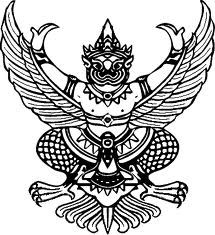 ข้อบังคับมหาวิทยาลัยราชภัฏวไลยอลงกรณ์ ในพระบรมราชูปถัมภ์ จังหวัดปทุมธานีว่าด้วยการจัดการศึกษาระดับอนุปริญญาและปริญญาตรี พ.ศ. 2557.............................................	โดยที่เป็นการสมควรปรับปรุงข้อบังคับมหาวิทยาลัยราชภัฏวไลยอลงกรณ์ ในพระบรมราชูปถัมภ์ จังหวัดปทุมธานี ว่าด้วยการจัดการศึกษาระดับอนุปริญญาและปริญญาตรี พ.ศ. 2551 เพื่อให้        การจัดการศึกษาและการบริหารการศึกษาระดับอนุปริญญาและปริญญาตรีเป็นไปอย่าง                   มีประสิทธิภาพ อาศัยอำนาจตามความในมาตรา 18(2) แห่งพระราชบัญญัติมหาวิทยาลัยราชภัฏ          พ.ศ. 2547 และโดยมติสภามหาวิทยาลัย ในการประชุมครั้งที่ 12/2557 เมื่อวันที่ 6 พฤศจิกายน         พ.ศ. 2557 จึงออกข้อบังคับไว้ ดังต่อไปนี้ 	ข้อ 1 ข้อบังคับนี้เรียกว่า “ข้อบังคับมหาวิทยาลัยราชภัฏวไลยอลงกรณ์ ในพระบรมราชูปถัมภ์ จังหวัดปทุมธานี ว่าด้วยการจัดการศึกษาระดับอนุปริญญาและปริญญาตรี พ.ศ. 2557”	ข้อ 2 ข้อบังคับนี้ให้ใช้บังคับกับนักศึกษาที่เข้าศึกษาตั้งแต่ภาคการศึกษาที่ 1/2558 เป็นต้นไป	ข้อ 3 ในข้อบังคับนี้“สถาบันอุดมศึกษา” หมายความว่า สถาบันการศึกษาที่มีการจัดการเรียนการสอน        ในหลักสูตร ไม่ต่ำกว่าระดับอนุปริญญาหรือเทียบเท่า“มหาวิทยาลัย” หมายความว่า มหาวิทยาลัยราชภัฏวไลยอลงกรณ์ ในพระบรมราชูปถัมภ์ จังหวัดปทุมธานี“สภามหาวิทยาลัย” หมายความว่า สภามหาวิทยาลัยราชภัฏวไลยอลงกรณ์                         ในพระบรมราชูปถัมภ์ จังหวัดปทุมธานี“สภาวิชาการ” หมายความว่า สภาวิชาการ มหาวิทยาลัยราชภัฏวไลยอลงกรณ์                                                                                                                                ในพระบรมราชูปถัมภ์ จังหวัดปทุมธานี“อธิการบดี” หมายความว่า อธิการบดีมหาวิทยาลัยราชภัฏวไลยอลงกรณ์                                                                              ในพระบรมราชูปถัมภ์ จังหวัดปทุมธานี“คณะ” หมายความว่า คณะหรือหน่วยงานที่มีหลักสูตรระดับอนุปริญญาหรือปริญญาตรี ที่นักศึกษาสังกัด มหาวิทยาลัยราชภัฏวไลยอลงกรณ์ ในพระบรมราชูปถัมภ์          จังหวัดปทุมธานี“คณบดี” หมายความว่า  คณบดีของคณะ “คณะกรรมการวิชาการ” หมายความว่า คณะกรรมการวิชาการมหาวิทยาลัยราชภัฏ  วไลยอลงกรณ์ ในพระบรมราชูปถัมภ์ จังหวัดปทุมธานี“คณะกรรมการวิชาการคณะ” หมายความว่า คณะกรรมการวิชาการคณะที่นักศึกษาสังกัด“คณะกรรมการประจำหลักสูตร” หมายความว่า คณะกรรมการบริหารและพัฒนาหลักสูตร ที่มหาวิทยาลัยแต่งตั้งให้รับผิดชอบในการบริหารหลักสูตร การจัดการเรียนการสอนและพัฒนาหลักสูตร“นายทะเบียน” หมายความว่า ผู้ซึ่งได้รับแต่งตั้งจากมหาวิทยาลัยราชภัฏ            วไลยอลงกรณ์ ในพระบรมราชูปถัมภ์ จังหวัดปทุมธานี ให้มีหน้าที่รับผิดชอบเกี่ยวกับงานทะเบียนของนักศึกษา“อาจารย์ที่ปรึกษา” หมายความว่า อาจารย์ที่มหาวิทยาลัยแต่งตั้งให้เป็นที่ปรึกษาของนักศึกษาแต่ละหมู่เรียน“อาจารย์ประจำ” หมายความว่า อาจารย์ที่สังกัดในมหาวิทยาลัยราชภัฏวไลยอลงกรณ์ 
ในพระบรมราชูปถัมภ์ จังหวัดปทุมธานี“นักศึกษา” หมายความว่า นักศึกษาที่ศึกษาในหลักสูตรระดับอนุปริญญาและปริญญาตรีของมหาวิทยาลัยราชภัฏวไลยอลงกรณ์ ในพระบรมราชูปถัมภ์ จังหวัดปทุมธานี “นักศึกษาสะสมหน่วยกิต” หมายความว่า นักศึกษาที่ลงทะเบียนเรียนและศึกษาเป็นรายวิชาเพื่อสะสมหน่วยกิต ในหลักสูตรระดับอนุปริญญาและปริญญาตรีของมหาวิทยาลัย       ราชภัฏวไลยอลงกรณ์ ในพระบรมราชูปถัมภ์ จังหวัดปทุมธานี“ภาคการศึกษาปกติ” หมายความว่า ภาคการศึกษาที่ 1 และภาคการศึกษาที่ 2 ที่มี       การจัดการศึกษาไม่น้อยกว่า 15 สัปดาห์“ภาคฤดูร้อน” หมายความว่า ภาคการศึกษาหลังภาคการศึกษาที่ 2 ของปีการศึกษาปัจจุบัน และก่อนภาคการศึกษาที่ 1 ของปีการศึกษาถัดไป“รายวิชา” หมายความว่า วิชาต่าง ๆ ที่เปิดสอนในระดับอนุปริญญาและปริญญาตรี 
โดยเป็นไปตามหลักสูตรของคณะนั้น“หน่วยกิต” หมายความว่า มาตราที่ใช้แสดงปริมาณการศึกษาที่นักศึกษาได้รับ      แต่ละรายวิชา“การเทียบโอนผลเรียน” หมายความว่า การนำหน่วยกิตและค่าระดับคะแนนของรายวิชาที่เคยศึกษาในหลักสูตรมหาวิทยาลัยมาใช้โดยไม่ต้องศึกษารายวิชานั้นอีก“การยกเว้นการเรียนรายวิชา” หมายความว่า การนำหน่วยกิตของรายวิชา          ในหลักสูตรมหาวิทยาลัยและให้หมายความรวมถึงการนำเนื้อหาวิชาของรายวิชา กลุ่มวิชา             จากหลักสูตรสถาบันอุดมศึกษาอื่นที่ได้ศึกษาแล้ว และการเทียบโอนความรู้และการให้หน่วยกิต      จากการศึกษานอกระบบ การศึกษาตามอัธยาศัย การฝึกอาชีพหรือจากประสบการณ์การทำงานมาใช้ โดยไม่ต้องศึกษารายวิชาหรือชุดวิชาใดวิชาหนึ่งในหลักสูตรของมหาวิทยาลัย และมหาวิทยาลัยจะไม่นำมาคำนวณค่าระดับคะแนนเฉลี่ยสะสม“แฟ้มสะสมงาน (Portfolio)” หมายความว่า เอกสารหลักฐานที่แสดงว่ามีความรู้           ตามรายวิชาหรือกลุ่มวิชาที่ขอยกเว้นการเรียนรายวิชาข้อ 4 บรรดากฎ ระเบียบ ข้อบังคับ ประกาศ คำสั่ง หรือมติอื่นในส่วนที่กำหนดไว้แล้ว      ในข้อบังคับนี้ หรือซึ่งขัดแย้งกับข้อบังคับนี้ ให้ใช้ข้อบังคับนี้แทนข้อ 5 ให้อธิการบดีรักษาการให้เป็นไปตามข้อบังคับนี้ และให้มีอำนาจออกระเบียบ ประกาศ หรือคำสั่งเพื่อปฏิบัติตามข้อบังคับนี้ในกรณีที่มีปัญหาเกี่ยวกับการปฏิบัติตามข้อบังคับนี้ ให้อธิการบดีเป็นผู้มีอำนาจตีความและวินิจฉัยชี้ขาดหมวด 1ระบบการบริหารงานวิชาการข้อ 6 มหาวิทยาลัยจัดการบริหารงานวิชาการ โดยให้มีหน่วยงาน บุคคล และคณะบุคคล ดำเนินงาน ดังต่อไปนี้6.1 สภาวิชาการ6.2 คณะกรรมการวิชาการ6.3 คณะกรรมการวิชาการคณะ6.4 คณะกรรมการประจำหลักสูตร6.5 อาจารย์ที่ปรึกษาข้อ 7 การแต่งตั้งสภาวิชาการ ให้เป็นไปตามบทบัญญัติในมาตรา 19 แห่งพระราชบัญญัติมหาวิทยาลัยราชภัฏ พ.ศ. 2547ข้อ 8 อำนาจหน้าที่ของสภาวิชาการ ให้เป็นไปตามบทบัญญัติในมาตรา 19 แห่งพระราชบัญญัติมหาวิทยาลัยราชภัฏ พ.ศ. 2547ข้อ 9 ให้อธิการบดีแต่งตั้งคณะกรรมการวิชาการ ประกอบด้วย9.1 อธิการบดี หรือรองอธิการบดีที่ได้รับมอบหมาย เป็นประธาน9.2 คณบดีทุกคณะและหัวหน้าหน่วยงานที่รับผิดชอบหมวดวิชาศึกษาทั่วไป        เป็นกรรมการ9.3 นายทะเบียน  เป็นกรรมการ9.4 ผู้อำนวยการสำนักส่งเสริมวิชาการและงานทะเบียน เป็นกรรมการและเลขานุการ9.5 รองผู้อำนวยการสำนักส่งเสริมวิชาการและงานทะเบียน จำนวน 1 คน       เป็นกรรมการและผู้ช่วยเลขานุการข้อ 10 ให้คณะกรรมการวิชาการมีหน้าที่ ดังต่อไปนี้10.1 พิจารณากลั่นกรองร่างประกาศ ระเบียบ หรือข้อบังคับที่เกี่ยวกับการ       จัดการศึกษาก่อนนำเสนอสภาวิชาการ10.2 พิจารณากลั่นกรองบุคคลเพื่อแต่งตั้งเป็นอาจารย์พิเศษ อาจารย์ผู้ทรงคุณวุฒิและอาจารย์ผู้ประสานงานรายวิชา10.3 กำกับดูแลการจัดการเรียนการสอนให้เป็นไปตามระเบียบ ข้อบังคับ ประกาศ และนโยบายของมหาวิทยาลัย10.4 พิจารณากลั่นกรองแผนการรับนักศึกษา10.5 พิจารณากลั่นกรองผู้สำเร็จการศึกษาและเสนอชื่อผู้ที่มีคุณสมบัติจะสำเร็จการศึกษาระดับอนุปริญญาหรือปริญญาตรีต่อสภาวิชาการ10.6  พิจารณาแผนพัฒนาหลักสูตรและกลั่นกรองโครงการพัฒนาหลักสูตร10.7 ปฏิบัติหน้าที่อื่น ๆ ตามที่อธิการบดีมอบหมาย	ข้อ 11 ให้คณะเป็นหน่วยงานผลิตบัณฑิตตามนโยบายของมหาวิทยาลัย ซึ่งบริหาร         งานวิชาการโดยคณบดีและคณะกรรมการวิชาการคณะ ซึ่งคณะกรรมการวิชาการคณะประกอบด้วย11.1 คณบดี เป็นประธาน11.2 ประธานคณะกรรมการประจำหลักสูตรทุกหลักสูตร เป็นกรรมการ11.3 รองคณบดีที่ดูแลงานวิชาการ เป็นกรรมการและเลขานุการ11.4 หัวหน้าสำนักงานคณบดี เป็นผู้ช่วยเลขานุการข้อ 12 ให้คณะกรรมการวิชาการคณะมีหน้าที่ ดังต่อไปนี้12.1 พิจารณากลั่นกรองหลักสูตรการเรียนการสอนและการวัดผลประเมินผลการศึกษา12.2 พิจารณากลั่นกรองโครงการพัฒนาสาขาวิชา เอกสาร ตำรา และสื่อประกอบ     การเรียนการสอน 12.3 พิจารณาและกลั่นกรองรายละเอียดของรายวิชา (มคอ. 3) รายละเอียดของประสบการณ์ภาคสนาม (มคอ. 4) รายงานผลการดำเนินการของรายวิชา (มคอ. 5) รายงานผลการดำเนินการของประสบการณ์ภาคสนาม (มคอ. 6) ทุกรายวิชา และรายงานผลการดำเนินการของหลักสูตร (มคอ. 7)     ทุกสาขาวิชา 12.4 พิจารณากลั่นกรองอัตรากำลังผู้สอน12.5 พิจารณากลั่นกรองการขอแต่งตั้งอาจารย์พิเศษ อาจารย์ผู้ทรงคุณวุฒิ และอาจารย์ผู้ประสานงานรายวิชา12.6 พิจารณากลั่นกรองการเสนอแต่งตั้งอาจารย์ที่ปรึกษา12.7 พิจารณากลั่นกรองการเสนอแผนการดำเนินการพัฒนานักศึกษาทุกชั้นปีตามวัตถุประสงค์ของหลักสูตร12.8 พิจารณากลั่นกรองการประเมินผลการผลิตบัณฑิตประจำปีตามนโยบายของมหาวิทยาลัย12.9 พิจารณากลั่นกรองการดำเนินการประกันคุณภาพการศึกษา12.10 ปฏิบัติหน้าที่ตามที่คณบดีมอบหมายข้อ 13  ให้มหาวิทยาลัยแต่งตั้งคณะกรรมการประจำหลักสูตรตามเกณฑ์มาตรฐานหลักสูตร จากอาจารย์ประจำที่มีคุณวุฒิตรงหรือสัมพันธ์กับสาขาวิชานั้น ๆ ข้อ 14  คณะกรรมการประจำหลักสูตรมีหน้าที่ ดังต่อไปนี้             14.1  พัฒนาหรือปรับปรุงหลักสูตรให้ตรงตามเกณฑ์มาตรฐานหลักสูตรระดับอุดมศึกษาหรือประกาศอื่นใดของกระทรวงศึกษาธิการหรือสภาวิชาชีพ14.2  จัดทำโครงการพัฒนาสาขาวิชา เอกสาร ตำรา สื่อ ประกอบการเรียน     การสอน และจัดทำแนวการสอน รายละเอียดของรายวิชา (มคอ. 3) รายละเอียดของประสบการณ์ภาคสนาม (มคอ. 4) ทุกรายวิชา14.3  พิจารณาและกลั่นกรองรายงานผลการดำเนินการของรายวิชา (มคอ. 5) รายงานผลการดำเนินการของประสบการณ์ภาคสนาม (มคอ. 6) ทุกรายวิชา และรายงานผลการดำเนินการของหลักสูตร (มคอ. 7) ทุกสาขาวิชา14.4  จัดทำอัตรากำลังผู้สอนเสนอต่อคณบดีและมหาวิทยาลัย14.5  เสนอขอแต่งตั้งอาจารย์พิเศษ อาจารย์ผู้ทรงคุณวุฒิและอาจารย์ผู้ประสานงานรายวิชา14.6  เสนอแต่งตั้งอาจารย์ที่ปรึกษาต่อคณบดีและมหาวิทยาลัย14.7  เสนอแผนการดำเนินการพัฒนานักศึกษาทุกชั้นปีตามวัตถุประสงค์ของหลักสูตร14.8  ดำเนินการประเมินผลการผลิตบัณฑิตประจำปีตามนโยบายของมหาวิทยาลัย14.9  ดำเนินการประกันคุณภาพการศึกษาของหลักสูตร 14.10 ดำเนินงานตามประกาศมาตรฐานภาระงานของคณะกรรมการประจำหลักสูตร14.11 ปฏิบัติหน้าที่ตามที่คณบดีมอบหมายข้อ 15 ให้มหาวิทยาลัยแต่งตั้งบุคคลเพื่อทำหน้าที่อาจารย์ที่ปรึกษา โดยมีหน้าที่             ให้คำปรึกษาดูแล สนับสนุนทางด้านวิชาการ วิธีการเรียน แผนการเรียน และให้มีส่วนในการประเมินผลความก้าวหน้าในการศึกษาของนักศึกษา และภารกิจอื่นที่มหาวิทยาลัยมอบหมายหมวด 2ระบบการจัดการศึกษาข้อ 16 การจัดการศึกษาระดับอนุปริญญาและปริญญาตรี ใช้ระบบทวิภาคโดย 1 ปีการศึกษาแบ่งออกเป็น 2 ภาคการศึกษาปกติ คือ ภาคการศึกษาที่ 1 และภาคการศึกษาที่ 2 โดย     แต่ละภาคการศึกษามีระยะเวลาศึกษาไม่น้อยกว่า 15 สัปดาห์ มหาวิทยาลัยอาจจัดการศึกษาภาคฤดูร้อนต่อจากภาคการศึกษาที่ 2 โดยให้มีจำนวนชั่วโมงการศึกษาในแต่ละรายวิชาเทียบเคียงกันได้กับการศึกษาภาคปกติข้อ 17 การกำหนดหน่วยกิตแต่ละรายวิชา ให้กำหนดโดยใช้เกณฑ์ ดังนี้17.1 รายวิชาภาคทฤษฎีที่ใช้เวลาบรรยายหรืออภิปรายปัญหาไม่น้อยกว่า        15 ชั่วโมงต่อภาคการศึกษาปกติ ให้มีค่าเท่ากับ 1 หน่วยกิตระบบทวิภาค17.2 รายวิชาภาคปฏิบัติที่ใช้เวลาฝึกหรือทดลองไม่น้อยกว่า 30 ชั่วโมงต่อ              ภาคการศึกษาปกติ ให้มีค่าเท่ากับ 1 หน่วยกิตระบบทวิภาค17.3 การฝึกงานหรือการฝึกภาคสนามที่ใช้เวลาฝึกไม่น้อยกว่า 45 ชั่วโมงต่อ              ภาคการศึกษาปกติ ให้มีค่าเท่ากับ 1 หน่วยกิตระบบทวิภาค17.4 การทำโครงงานหรือกิจกรรมอื่นใดที่ได้รับมอบหมายที่ใช้เวลาทำโครงงานหรือกิจกรรมไม่น้อยกว่า 45 ชั่วโมงต่อภาคการศึกษาปกติ ให้มีค่าเท่ากับ 1 หน่วยกิตระบบทวิภาคข้อ 18 การจัดการศึกษา มีดังนี้18.1 การศึกษาแบบเต็มเวลา (Full Time Education) เป็นการจัดการศึกษาที่มี
การลงทะเบียนเรียนในภาคการศึกษาปกติไม่น้อยกว่า 9 หน่วยกิต  และไม่เกิน 22 หน่วยกิต  และ         ภาคฤดูร้อน ไม่เกิน 9 หน่วยกิต18.2	การศึกษาแบบไม่เต็มเวลา (Part-time Education) เป็นการจัดการศึกษาที่มีการลงทะเบียนเรียนในภาคการศึกษาปกติและภาคฤดูร้อน ไม่เกิน 9 หน่วยกิต18.3	การศึกษาแบบเฉพาะบางช่วงเวลา (Particular Time Period Education) เป็นการจัดการศึกษาในบางช่วงเวลาของปีการศึกษา หรือเป็นไปตามเงื่อนไขของหลักสูตร หรือตามประกาศของมหาวิทยาลัย18.4	การศึกษาแบบทางไกล (Distance Education) เป็นการจัดการศึกษาโดยใช้    การสอนทางไกลผ่านระบบการสื่อสารหรือเครือข่ายสารสนเทศต่าง ๆ หรือเป็นไปตามเงื่อนไขของหลักสูตร หรือตามประกาศของมหาวิทยาลัย18.5	การศึกษาแบบชุดวิชา (Module Education) เป็นการจัดการศึกษาเป็นชุดรายวิชาหรือกลุ่มรายวิชา ตามประกาศของมหาวิทยาลัย18.6 การศึกษาแบบเรียนครั้งละรายวิชา (Block Course Education) เป็นการจัดการศึกษาที่กำหนดให้นักศึกษาเรียนครั้งละรายวิชาตลอดหลักสูตร ตามประกาศของมหาวิทยาลัย18.7	การศึกษาแบบนานาชาติ (International Education) เป็นการ               จัดการศึกษาโดยใช้ภาษาต่างประเทศทั้งหมดซึ่งอาจจะเป็นความร่วมมือของสถานศึกษา               หรือหน่วยงานในประเทศ หรือต่างประเทศ และมีการจัดการให้มีมาตรฐานเช่นเดียวกับหลักสูตรสากล18.8 การศึกษาแบบสะสมหน่วยกิต (Pre-degree Education) เป็นการศึกษาแบบรายวิชาเพื่อสะสมหน่วยกิตในระดับอนุปริญญาหรือปริญญาตรี ตามประกาศของมหาวิทยาลัย18.9	การศึกษาหลักสูตรควบระดับปริญญาตรี 2 ปริญญา (Dual Bachelor’s Degree Program) เป็นการจัดการศึกษาที่ให้ผู้เรียนศึกษาในระดับปริญญาตรีพร้อมกัน 2 หลักสูตร โดยผู้สำเร็จการศึกษาจะได้รับปริญญาจากทั้ง 2 หลักสูตร ตามประกาศของมหาวิทยาลัย18.10 การศึกษาหลักสูตรระดับปริญญาตรีปริญญาที่ 2 (The Second Bachelor’s Degree Program) เป็นการจัดการศึกษาที่ให้ผู้เรียนที่สำเร็จปริญญาตรีแล้วมาศึกษา     ในระดับปริญญาตรีเพื่อรับปริญญาที่ 2 ตามประกาศของมหาวิทยาลัย18.11  การศึกษาหลักสูตรระดับปริญญาตรีแบบก้าวหน้า (Bachelor’s Honors Program) เป็นการจัดการศึกษาให้ผู้เรียนที่มีความสามารถพิเศษด้านสติปัญญา ความรู้ความสามารถ ได้ศึกษาตามศักยภาพ ตามประกาศของมหาวิทยาลัย18.12 การศึกษารูปแบบอื่น ๆ ที่มหาวิทยาลัยเห็นว่าเหมาะสม ตามประกาศของมหาวิทยาลัยหมวด 3หลักสูตรการศึกษาและระยะเวลาการศึกษาข้อ 19 หลักสูตรการศึกษาจัดไว้ 2 ระดับ ดังนี้19.1 หลักสูตรระดับอนุปริญญา 3 ปี ให้มีจำนวนหน่วยกิตรวมตลอดหลักสูตร     ไม่น้อยกว่า 90 หน่วยกิต19.2 หลักสูตรระดับปริญญาตรีซึ่งจัดไว้ 3 ประเภท ดังนี้19.2.1 หลักสูตรระดับปริญญาตรี (4 ปี) ให้มีจำนวนหน่วยกิตรวม        ตลอดหลักสูตรไม่น้อยกว่า 120 หน่วยกิต19.2.2 หลักสูตรระดับปริญญาตรี (5 ปี) ให้มีจำนวนหน่วยกิตรวม        ตลอดหลักสูตรไม่น้อยกว่า 150 หน่วยกิต19.2.3 หลักสูตรระดับปริญญาตรี (ต่อเนื่อง) ให้มีจำนวนหน่วยกิตรวม        ตลอดหลักสูตรไม่น้อยกว่า 72 หน่วยกิตข้อ 20 ระยะเวลาการศึกษาของการลงทะเบียนเรียน ให้เป็นไปตามที่กำหนด ดังนี้20.1 ระยะเวลาการศึกษาของการลงทะเบียนเรียนเต็มเวลาให้ใช้เวลาการศึกษา ดังนี้20.1.1 หลักสูตรระดับอนุปริญญา ใช้เวลาในการศึกษาไม่น้อยกว่า 5               ภาคการศึกษาปกติและไม่เกิน 6 ปีการศึกษา20.1.2 หลักสูตรระดับปริญญาตรี (4 ปี) ใช้เวลาในการศึกษาไม่น้อยกว่า 6         ภาคการศึกษาปกติและไม่เกิน 8 ปีการศึกษา20.1.3 หลักสูตรระดับปริญญาตรี (5 ปี) ใช้เวลาในการศึกษาไม่น้อยกว่า 8         ภาคการศึกษาปกติและไม่เกิน 10 ปีการศึกษา20.1.4 หลักสูตรระดับปริญญาตรี (ต่อเนื่อง) ใช้เวลาในการศึกษาไม่น้อยกว่า 4 ภาคการศึกษาปกติและไม่เกิน 4 ปีการศึกษา20.2 ระยะเวลาการศึกษาของการลงทะเบียนเรียนไม่เต็มเวลาให้ใช้เวลาการศึกษา ดังนี้20.2.1 หลักสูตรระดับอนุปริญญา ใช้เวลาในการศึกษาไม่น้อยกว่า 10               ภาคการศึกษาปกติและไม่เกิน 9 ปีการศึกษา20.2.2 หลักสูตรระดับปริญญาตรี (4 ปี) ใช้เวลาในการศึกษาไม่น้อยกว่า 
14 ภาคการศึกษาปกติและไม่เกิน 12 ปีการศึกษา20.2.3 หลักสูตรระดับปริญญาตรี (5 ปี) ใช้เวลาในการศึกษาไม่น้อยกว่า 
17 ภาคการศึกษาปกติและไม่เกิน 15 ปีการศึกษา20.2.4 หลักสูตรระดับปริญญาตรี (ต่อเนื่อง) ใช้เวลาในการศึกษาไม่น้อยกว่า 8 ภาคการศึกษาปกติและไม่เกิน 6 ปีการศึกษา20.3 ระยะเวลาการศึกษาของการลงทะเบียนเรียนแบบอื่น ๆ ให้เป็นไปตามมาตรฐานหลักสูตรระดับอุดมศึกษาและตามประกาศของมหาวิทยาลัย หมวด 4การรับนักศึกษาและคุณสมบัติของผู้สมัครเข้าเป็นนักศึกษาข้อ 21 การรับสมัคร การคัดเลือก การรับเข้าศึกษา และการรายงานตัวเข้าเป็นนักศึกษา ให้เป็นไปตามเงื่อนไข หลักเกณฑ์ และวิธีการ ตามประกาศของมหาวิทยาลัยข้อ 22 คุณสมบัติของผู้สมัครเข้าเป็นนักศึกษา22.1 หลักสูตรระดับอนุปริญญา ปริญญาตรี 4 ปี และปริญญาตรี 5 ปี ต้องสำเร็จการศึกษาไม่ต่ำกว่าชั้นมัธยมศึกษาตอนปลายหรือเทียบเท่าจากสถาบันการศึกษาที่กระทรวงศึกษาธิการรับรอง22.2 หลักสูตรระดับปริญญาตรี (ต่อเนื่อง) ต้องสำเร็จการศึกษาระดับอนุปริญญาหรือเทียบเท่าจากสถาบันการศึกษาที่กระทรวงศึกษาธิการรับรอง 22.3 ไม่เคยเป็นผู้มีความประพฤติเสียหายร้ายแรง22.4 ไม่เป็นคนวิกลจริตและไม่เป็นโรคติดต่อร้ายแรงหรือโรคอื่นซึ่งสังคมรังเกียจ22.5 มีคุณสมบัติตามที่กำหนดไว้ในหลักสูตรที่จะเข้าศึกษาหรือตามประกาศของมหาวิทยาลัยข้อ 23 คุณสมบัติของผู้สมัครเข้าเป็นนักศึกษาสะสมหน่วยกิต 23.1 สำเร็จการศึกษาไม่ต่ำกว่าชั้นมัธยมศึกษาตอนต้นหรือเทียบเท่าจากสถาบันการศึกษาที่กระทรวงศึกษาธิการรับรอง 23.2 ไม่เคยเป็นผู้มีความประพฤติเสียหายร้ายแรง23.3 ไม่เป็นคนวิกลจริตและไม่เป็นโรคติดต่อร้ายแรงหรือโรคอื่นซึ่งสังคมรังเกียจ23.4 มีคุณสมบัติตามที่กำหนดไว้ในประกาศของมหาวิทยาลัยหมวด 5การขึ้นทะเบียนเป็นนักศึกษาและการลงทะเบียนเรียนข้อ 24 การขึ้นทะเบียนเป็นนักศึกษา24.1 ผู้ที่ได้รับคัดเลือกเป็นนักศึกษาต้องมารายงานตัว ส่งหลักฐาน และชำระเงินค่าธรรมเนียมการศึกษาตามที่มหาวิทยาลัยกำหนดจึงจะมีสภาพเป็นนักศึกษา24.2 ผู้ที่ได้รับคัดเลือกเป็นนักศึกษาไม่มารายงานตัว ส่งหลักฐาน และชำระเงินค่าธรรมเนียมการศึกษาตามที่มหาวิทยาลัยกำหนด ให้ถือว่าผู้นั้นสละสิทธิ์การเป็นนักศึกษา เว้นแต่จะได้รับอนุมัติจากมหาวิทยาลัยข้อ 25 ประเภทนักศึกษา แบ่งออกเป็น 2 ประเภท ได้แก่25.1 นักศึกษาเต็มเวลา หมายถึง นักศึกษาที่มีการลงทะเบียนเรียน                                                              ในภาคการศึกษาปกติไม่น้อยกว่า 9 หน่วยกิต และไม่เกิน 22 หน่วยกิต และภาคฤดูร้อนไม่เกิน          9 หน่วยกิต25.2 นักศึกษาไม่เต็มเวลา หมายถึง นักศึกษาที่มีการลงทะเบียนเรียน                                                                      ในภาคการศึกษาปกติและภาคฤดูร้อนไม่เกิน 9 หน่วยกิตข้อ 26 การลงทะเบียนเรียน26.1 นักศึกษาต้องลงทะเบียนเรียนและชำระเงินตามที่มหาวิทยาลัยกำหนดในแต่ละ
ภาคการศึกษาหากพ้นกำหนดจะถือว่าพ้นสภาพการเป็นนักศึกษา เว้นแต่มีการชำระเงินเพื่อรักษาสภาพนักศึกษา26.2 กำหนดการลงทะเบียนเรียน วิธีการลงทะเบียนเรียน และการชำระเงินค่าธรรมเนียมการศึกษาให้เป็นไปตามประกาศของมหาวิทยาลัย26.3 การลงทะเบียนเรียนแบบเต็มเวลาในแต่ละภาคการศึกษาปกติ ให้ลงทะเบียนเรียน     ไม่น้อยกว่า 9 หน่วยกิต และไม่เกิน 22 หน่วยกิต สำหรับการลงทะเบียนเรียนในภาคฤดูร้อนให้ลงทะเบียนเรียนไม่เกิน 9 หน่วยกิต ในกรณีการลงทะเบียนเรียนแบบไม่เต็มเวลาให้ลงทะเบียนเรียนในแต่ละภาคการศึกษาปกติและภาคฤดูร้อนไม่เกิน 9 หน่วยกิต สำหรับภาคการศึกษาที่นักศึกษาออกฝึกประสบการณ์วิชาชีพหรือสหกิจศึกษา หรือภาคการศึกษาที่นักศึกษาจะสำเร็จการศึกษา หรือนักศึกษาที่ขอยกเว้นการลงทะเบียนรายวิชา สามารถลงทะเบียนเรียนน้อยกว่า 9 หน่วยกิตได้ในกรณีที่มีความจำเป็นหรือกรณีจะขอสำเร็จการศึกษาในภาคการศึกษานั้น นักศึกษาที่ลงทะเบียนเรียนแบบเต็มเวลาลงทะเบียนเรียนไม่เกิน 25 หน่วยกิตในภาคการศึกษาปกติ สำหรับการลงทะเบียนเรียนแบบไม่เต็มเวลาลงทะเบียนได้ไม่เกิน 15 หน่วยกิต และไม่เกิน 12 หน่วยกิตในภาคฤดูร้อน ทั้งนี้ให้คณบดีเป็นผู้พิจารณาอนุมัติ โดยคำแนะนำของอาจารย์ที่ปรึกษา ประธานคณะกรรมการประจำหลักสูตร ก่อนการลงทะเบียน การเปิดสอนรายวิชาใดในภาคฤดูร้อน ให้เป็นไปตามที่หลักสูตรกำหนดหรือตามประกาศของมหาวิทยาลัย โดยมีเวลาการจัดการศึกษาให้จัดเวลาการเรียนการสอนไม่น้อยกว่า     8 สัปดาห์ แต่ไม่เกิน 12 สัปดาห์ ในกรณีมีความจำเป็นอาจจัดเวลาการเรียนการสอน 6 สัปดาห์ โดยต้องมีจำนวนชั่วโมงเรียนต่อหน่วยกิตในแต่ละรายวิชาเท่ากันกับการเรียนการสอนในภาคการศึกษาปกติ นักศึกษาที่เรียนแบบเต็มเวลาอาจลงทะเบียนเรียนในภาคฤดูร้อนได้ในรายวิชาที่มหาวิทยาลัยกำหนดข้อใดข้อหนึ่งดังต่อไปนี้26.3.1 วิชาที่กำหนดไว้ในแผนการศึกษาที่หลักสูตรให้เปิดสอนในภาคฤดูร้อน และจะต้องมีนักศึกษาลงทะเบียนเรียนไม่น้อยกว่า 10 คน26.3.2 วิชาในหมวดวิชาศึกษาทั่วไปและหมวดวิชาเฉพาะ จะเปิดสอนให้แก่นักศึกษาที่เคยเรียนวิชานั้นมาก่อนและมีผลการประเมินไม่ผ่านเท่านั้น 26.3.3 วิชาในหมวดวิชาเลือกเสรี ให้เปิดสอนได้ตามความจำเป็นโดยความเห็นชอบของมหาวิทยาลัย26.3.4 วิชาที่ต้องศึกษาเป็นภาคการศึกษาสุดท้าย เพื่อให้ครบตามโครงสร้างหลักสูตร26.3.5 วิชาอื่น ๆ ตามที่มหาวิทยาลัยกำหนด26.4 นักศึกษาที่ไม่ลงทะเบียนเรียนตามวันและเวลาที่มหาวิทยาลัยกำหนด จะถูกปรับค่าลงทะเบียนเรียนล่าช้าเป็นรายวันตามอัตราที่มหาวิทยาลัยกำหนด26.5 เมื่อพ้นระยะเวลาที่มหาวิทยาลัยกำหนด มหาวิทยาลัยจะไม่อนุญาตให้นักศึกษาลงทะเบียนเรียน เว้นแต่จะมีเหตุผลอันควรและต้องได้รับอนุมัติจากอธิการบดี หรือรองอธิการบดีที่ได้รับมอบหมายก่อนหมดกำหนดการลงทะเบียนเรียน26.6 นักศึกษาที่ขึ้นทะเบียนเป็นนักศึกษาในหลักสูตรหนึ่ง สามารถขอลงทะเบียนเรียนในหลักสูตรอื่นได้อีกหนึ่งหลักสูตร และขอรับปริญญาได้ทั้งสองหลักสูตร ทั้งนี้ต้องเป็นไปตามประกาศของมหาวิทยาลัย26.7 นักศึกษามีสิทธิ์ขอเทียบโอนผลการเรียนหรือยกเว้นการเรียนรายวิชาตามที่มหาวิทยาลัยกำหนด26.8 นักศึกษาที่เรียนครบหน่วยกิตตามหลักสูตรระดับอนุปริญญาและปริญญาตรี และได้คะแนนเฉลี่ยสะสมอยู่ในเกณฑ์ที่สำเร็จการศึกษาแล้ว จะลงทะเบียนเรียนอีกไม่ได้ เว้นแต่ศึกษาอยู่ในระยะเวลาตามที่หลักสูตรกำหนด หรือเป็นนักศึกษาที่กำลังศึกษาอยู่ในหลักสูตรเพื่อขออนุมัติ    2 ปริญญา26.9 ในกรณีที่มีเหตุอันควร มหาวิทยาลัยอาจงดสอนรายวิชาใดรายวิชาหนึ่ง หรือจำกัดจำนวนนักศึกษาที่ลงทะเบียนเรียนในรายวิชาใดวิชาหนึ่ง26.10 นักศึกษาต้องตรวจสอบสถานสภาพการเป็นนักศึกษาก่อน ถ้าไม่มีสิทธิในการลงทะเบียนเรียน แต่ได้ลงทะเบียนเรียนและชำระค่าธรรมเนียมการศึกษาไปแล้ว จะไม่มีสิทธิ์ขอค่าธรรมเนียมการศึกษานั้น ๆ คืน26.11 ผู้พ้นสภาพการเป็นนักศึกษา ไม่มีสิทธิ์ลงทะเบียนเรียน หากผู้พ้นสภาพการเป็นนักศึกษาลงทะเบียนเรียน ให้ถือว่าการลงทะเบียนเรียนนั้นไม่สมบูรณ์26.12 นักศึกษาสามารถลงทะเบียนเรียนต่างมหาวิทยาลัยได้ โดยความเห็นชอบของมหาวิทยาลัยข้อ 27 การลงทะเบียนเรียนรายวิชาที่มีวิชาบังคับก่อน (Pre-requisite)นักศึกษาจะต้องลงทะเบียนเรียนรายวิชาที่เป็นวิชาบังคับและได้ผลการเรียนไม่ต่ำกว่า D หรือ P ก่อนลงทะเบียนรายวิชาต่อเนื่อง มิฉะนั้นให้ถือว่าการลงทะเบียนเรียนรายวิชาต่อเนื่องเป็นโมฆะ เว้นแต่บางหลักสูตรที่มีลักษณะเฉพาะหรือภายใต้การควบคุมขององค์กรวิชาชีพให้เป็นไปตามมาตรฐานของหลักสูตรนั้นอาจมีผลการเรียนเป็น F ได้ ยกเว้นการลงทะเบียนในภาคการศึกษาสุดท้ายเพื่อให้ครบตามโครงสร้างของหลักสูตรข้อ 28 การลงทะเบียนเรียนซ้ำหรือเรียนแทน28.1 รายวิชาใดที่นักศึกษาสอบได้ D+ หรือ D นักศึกษาจะลงทะเบียนเรียนซ้ำได้ต่อเมื่อได้รับอนุมัติจากคณบดีของคณะที่รายวิชาสังกัด โดยจำนวนหน่วยกิตและค่าคะแนนของรายวิชาที่เรียนซ้ำนี้ต้องนำไปคิดรวมในระดับคะแนนเฉลี่ยสะสมทุกครั้งเช่นเดียวกับรายวิชาอื่น28.2 นักศึกษาที่ได้ F หรือ NP ในรายวิชาบังคับ จะต้องลงทะเบียนเรียนรายวิชานั้นซ้ำอีก จนกว่าจะได้รับผลการเรียนไม่ต่ำกว่า D หรือ P 28.3 นักศึกษาที่ได้รับ F หรือ NP ในรายวิชาเลือกหมวดวิชาเฉพาะ สามารถลงทะเบียนเรียนรายวิชาอื่น ๆ ในกลุ่มเดียวกันแทนได้ เพื่อให้ครบตามเงื่อนไขที่กำหนดไว้ในหลักสูตร28.4 นักศึกษาที่ได้รับ F หรือ NP ในรายวิชาเลือกเสรี สามารถลงทะเบียนเรียนรายวิชาอื่น ๆ แทนได้ ทั้งนี้หากเรียนครบตามเงื่อนไขที่กำหนดไว้ในหลักสูตรแล้ว จะไม่เลือกรายวิชาเรียนแทนก็ได้ข้อ 29 การลงทะเบียนเรียนรายวิชาโดยไม่นับหน่วยกิต (Audit)29.1 การลงทะเบียนเรียนรายวิชาโดยไม่นับหน่วยกิต หมายถึง การลงทะเบียนเรียนรายวิชาโดยไม่นับหน่วยกิตรวมเข้ากับจำนวนหน่วยกิตในภาคการศึกษาและจำนวนหน่วยกิตตามหลักสูตร29.2  นักศึกษาจะลงทะเบียนเรียนรายวิชาโดยไม่นับหน่วยกิตได้ก็ต่อเมื่อได้รับความเห็นชอบจากอาจารย์ผู้สอนรายวิชานั้น 29.3  มหาวิทยาลัยอาจอนุมัติให้บุคคลภายนอกที่ไม่ใช่นักศึกษาเข้าเรียนบางรายวิชาเป็นพิเศษได้ แต่ผู้นั้นจะต้องมีคุณสมบัติและพื้นฐานการศึกษาตามที่มหาวิทยาลัยเห็นสมควร และจะต้องปฏิบัติตามข้อบังคับและระเบียบต่าง ๆ ของมหาวิทยาลัยทั้งนี้ต้องเสียค่าธรรมเนียมการศึกษาเช่นเดียวกับนักศึกษาที่เรียนแบบไม่เต็มเวลาข้อ 30 การขอเปิดหมู่เรียนพิเศษ มหาวิทยาลัยเปิดหมู่เรียนพิเศษที่เปิดสอนนอกเหนือแผนการเรียน ให้เฉพาะกรณีดังต่อไปนี้30.1 เป็นภาคการศึกษาสุดท้ายที่นักศึกษาจะสำเร็จการศึกษา แต่รายวิชาที่จะเรียนตามโครงสร้างของหลักสูตรไม่เปิดสอนหรือเปิดสอนแต่นักศึกษาไม่สามารถลงทะเบียนเรียนได้30.2 รายวิชาดังกล่าวจะไม่มีเปิดสอนอีกเลย ตลอดแผนการเรียน30.3 รายวิชาที่ขอเปิดจะต้องมีเวลาเรียนและเวลาสอบไม่ซ้ำซ้อนกับรายวิชาอื่น ๆ 
ในตารางเรียนปกติ30.4 นักศึกษาต้องยื่นคำร้องขอเปิดหมู่พิเศษภายในสัปดาห์แรกของการเปิด        ภาคการศึกษาข้อ 31 การขอเพิ่ม ขอถอน และขอยกเลิกรายวิชา31.1 การขอเพิ่ม ขอถอน และยกเลิกรายวิชาต้องได้รับอนุมัติจากคณบดี โดย        ความเห็นชอบจากอาจารย์ผู้สอนและอาจารย์ที่ปรึกษาก่อน31.2 การขอเพิ่มหรือขอถอนรายวิชาต้องกระทำภายใน 3 สัปดาห์แรกของ              ภาคการศึกษาปกติหรือภายในสัปดาห์แรกของภาคฤดูร้อน หากมีความจำเป็นอาจขอเพิ่มหรือขอถอนรายวิชาได้ภายใน 6 สัปดาห์แรกของภาคการศึกษาปกติ ทั้งนี้ต้องเป็นไปตามข้อ 26.3 แต่จำนวนหน่วยกิต    ที่คงเหลือจะต้องไม่น้อยกว่า 9 หน่วยกิต31.3 การขอยกเลิกรายวิชา ต้องดำเนินการให้เสร็จสิ้นก่อนการสอบปลายภาคการศึกษาไม่น้อยกว่า 1 สัปดาห์ข้อ 32 การลงทะเบียนเพื่อรักษาสภาพนักศึกษา32.1 นักศึกษาที่ลาพักการเรียนหรือถูกมหาวิทยาลัยสั่งให้พักการเรียน จะต้องชำระเงินค่าธรรมเนียมรักษาสภาพนักศึกษาตามประกาศของมหาวิทยาลัยมิฉะนั้นจะพ้นสภาพนักศึกษา32.2 การลงทะเบียนเพื่อรักษาสภาพนักศึกษาให้ดำเนินการให้แล้วเสร็จภายใน                                                         3 สัปดาห์แรก นับจากวันเปิดภาคการศึกษาปกติหรือภายในสัปดาห์แรกจากวันเปิดภาคการศึกษา       ภาคฤดูร้อน มิฉะนั้นจะต้องเสียค่าปรับตามอัตราที่มหาวิทยาลัยกำหนดข้อ 33 การวัดผลและการประเมินผลการศึกษารายวิชา ให้เป็นไปตามหมวด 7 การวัดและ     การประเมินผลหมวด 6การเรียน การฝึกประสบการณ์วิชาชีพ สหกิจศึกษาข้อ 34 การเรียนนักศึกษาต้องมีเวลาเรียนไม่น้อยกว่าร้อยละ 80 ของเวลาเรียนทั้งหมดของรายวิชานั้น จึงจะมีสิทธิ์สอบปลายภาค ในกรณีที่นักศึกษามีเวลาเรียนน้อยกว่าร้อยละ 80 แต่ไม่ต่ำกว่าร้อยละ 60 ให้ยื่นคำร้องขอมีสิทธิ์สอบพร้อมหลักฐานแสดงเหตุจำเป็นของการขาดเรียนต่ออาจารย์ผู้สอน โดยผ่านความเห็นชอบของอาจารย์ที่ปรึกษาและให้อยู่ในดุลยพินิจของคณะกรรมการวิชาการคณะของรายวิชานั้น ๆ ก่อนการสอบปลายภาคการศึกษา 1 สัปดาห์ สำหรับนักศึกษาที่มีเวลาเรียนน้อยกว่าร้อยละ 60 ให้ได้รับผลการเรียนเป็น F หรือ NPข้อ 35 การฝึกประสบการณ์วิชาชีพ สหกิจศึกษา35.1 นักศึกษาต้องฝึกประสบการณ์วิชาชีพหรือสหกิจศึกษาตามที่ระบุไว้ในหลักสูตร     ถ้าผู้ใดปฏิบัติไม่ครบถ้วน ให้ถือว่าการศึกษายังไม่สมบูรณ์35.2 ในระหว่างการฝึกประสบการณ์วิชาชีพหรือสหกิจศึกษา นักศึกษาจะต้องประพฤติตนตามระเบียบและปฏิบัติตามข้อกำหนดทุกประการ หากฝ่าฝืน อาจารย์นิเทศหรือพี่เลี้ยงในหน่วยงานฝึกประสบการณ์วิชาชีพหรือสหกิจศึกษาอาจพิจารณาส่งตัวกลับและดำเนินการให้ฝึกประสบการณ์วิชาชีพหรือสหกิจศึกษาใหม่หมวด 7การวัดและการประเมินผลข้อ 36 ให้มีการประเมินผลการศึกษาในรายวิชาต่าง ๆ ตามหลักสูตรเป็น 2 ระบบ ดังนี้36.1 ระบบมีค่าระดับคะแนน แบ่งเป็น 8 ระดับระบบนี้ใช้สำหรับการประเมินผลการศึกษาในรายวิชาที่บังคับเรียนตามหลักสูตร ระดับคะแนนที่ถือว่าได้รับการประเมินผ่านต้องไม่ต่ำกว่า “D” ถ้านักศึกษาได้ระดับคะแนนในรายวิชาใดต่ำกว่า “D” ต้องลงทะเบียนเรียนใหม่จนกว่าจะสอบได้ กรณีวิชาเลือกถ้าได้ระดับคะแนน F  สามารถเปลี่ยนไปเลือกเรียนรายวิชาอื่นได้ ส่วนการประเมินผลการศึกษาในรายวิชาเตรียมฝึกประสบการณ์วิชาชีพ รายวิชาฝึกประสบการณ์วิชาชีพ รายวิชาเตรียมสหกิจศึกษา และรายวิชาสหกิจศึกษา ถ้าได้ระดับคะแนนต่ำกว่า “C” ถือว่าสอบตก นักศึกษาจะต้องลงทะเบียนเรียนใหม่36.2 ระบบไม่มีค่าระดับคะแนน  กำหนดสัญลักษณ์การประเมินผล ดังนี้ระบบนี้ใช้สำหรับการประเมินผลรายวิชาที่หลักสูตรบังคับให้เรียนเพิ่มตามข้อกำหนดเฉพาะ และรายวิชาที่สภามหาวิทยาลัยกำหนดให้เรียนเพิ่ม หรือใช้สำหรับการลงทะเบียนเรียนรายวิชา โดยไม่นับหน่วยกิตกรณีรายวิชาที่หลักสูตรบังคับให้เรียนเพิ่มตามข้อกำหนดเฉพาะและรายวิชา
ที่สภามหาวิทยาลัยกำหนดให้เรียนเพิ่มถ้าได้ผลการประเมินไม่ผ่าน (NP) นักศึกษาต้องลงทะเบียนเรียนใหม่จนกว่าจะผ่าน   ข้อ 37 ข้อกำหนดเพิ่มเติมตามสัญลักษณ์ต่างๆ  มีดังนี้37.1  Au (Audit) ใช้สำหรับการประเมินผ่านในรายวิชาที่มีการลงทะเบียนเรียนเป็นพิเศษโดยไม่นับหน่วยกิต     37.2  W (Withdraw) ใช้สำหรับการบันทึกรายวิชาที่ได้รับอนุมัติให้ยกเลิกรายวิชานั้น โดยต้องดำเนินการให้เสร็จสิ้นก่อนกำหนดสอบปลายภาคไม่น้อยกว่า 1 สัปดาห์หรือตามที่มหาวิทยาลัยกำหนดและใช้ในกรณีที่นักศึกษาลาพักการศึกษาหรือถูกสั่งให้พักการศึกษาหลังจากลงทะเบียนเรียนในภาคการศึกษานั้นแล้ว37.3  T (Transfer of Credits) ใช้สำหรับบันทึกการยกเว้นการเรียนรายวิชา37.4  I  (Incomplete) ใช้สำหรับการบันทึกการประเมินผลในรายวิชาที่ผลการเรียนไม่สมบูรณ์เมื่อสิ้นภาคการศึกษา นักศึกษาที่ได้ “I” จะต้องดำเนินการขอรับการประเมินผลเพื่อเปลี่ยนระดับคะแนนให้เสร็จสิ้นในภาคการศึกษาถัดไป การเปลี่ยนระดับคะแนน “I” ให้ดำเนินการดังนี้37.4.1 กรณีนักศึกษายังทำงานไม่สมบูรณ์ ไม่ติดต่อผู้สอนหรือไม่สามารถส่งงานได้ตามเวลาที่กำหนด ให้ผู้สอนประเมินผลการศึกษาจากคะแนนที่มีอยู่ให้เสร็จสิ้นภายในภาคการศึกษาถัดไป หากอาจารย์ผู้สอนไม่ส่งผลการศึกษาตามกำหนด มหาวิทยาลัยจะเปลี่ยนผลการศึกษาเป็น “F” เว้นแต่กรณีที่ไม่ใช่ความบกพร่องของนักศึกษา อธิการบดีอาจให้ขยายเวลาต่อไปได้37.4.2 กรณีนักศึกษาขาดสอบปลายภาค และได้รับอนุญาตให้สอบ แต่ไม่มาสอบภายในเวลาที่กำหนด หรือสำหรับนักศึกษาที่ไม่ได้รับอนุญาตให้สอบ ให้อาจารย์ผู้สอนประเมินผลการศึกษาจากคะแนนที่มีอยู่ให้เสร็จสิ้นภายในภาคการศึกษาถัดไป หากอาจารย์ไม่ส่งผลการศึกษาตามกำหนดมหาวิทยาลัยจะเปลี่ยนผลการศึกษาเป็น “F”                 ข้อ 38  รายวิชาที่ได้รับการยกเว้นการเรียน ให้ได้รับผลการประเมินเป็น “T” และมหาวิทยาลัยจะไม่นำมาคิดค่าคะแนนเฉลี่ยสะสมข้อ 39 นักศึกษาที่เข้าศึกษาในหลักสูตรปริญญาตรี (ต่อเนื่อง) จะลงทะเบียนเรียนรายวิชาซ้ำกับรายวิชาที่ศึกษามาแล้วในระดับอนุปริญญาไม่ได้ หากลงทะเบียนซ้ำให้เว้นการนับหน่วยกิตเพื่อพิจารณาวิชาเรียนครบตามโครงสร้างของหลักสูตรที่กำลังศึกษาอยู่ ยกเว้นได้รับอนุมัติจากคณบดีที่รายวิชานั้นสังกัดอยู่ข้อ 40 การนับจำนวนหน่วยกิตสะสมของนักศึกษาตามโครงสร้างของหลักสูตรให้นับเฉพาะหน่วยกิตของรายวิชาที่ได้รับการประเมินผลการเรียนว่าผ่านเท่านั้นข้อ 41 ค่าระดับคะแนนเฉลี่ยเฉพาะรายภาคการศึกษาให้คำนวณจากผลการศึกษาของนักศึกษาในภาคการศึกษานั้น โดยเอาผลรวมของผลคูณของจำนวนหน่วยกิตกับค่าระดับคะแนนของแต่ละรายวิชาเป็นตัวตั้งและหารด้วยจำนวนหน่วยกิตของภาคการศึกษานั้น การคำนวณดังกล่าวให้ตั้งหารถึงทศนิยม 2 ตำแหน่งโดยไม่ปัดเศษข้อ 42 ค่าระดับคะแนนเฉลี่ยสะสมให้คำนวณจากผลการศึกษาของนักศึกษาตั้งแต่เริ่มเข้าศึกษาจนถึงภาคการศึกษาสุดท้าย โดยเอาผลรวมของผลคูณของจำนวนหน่วยกิตกับค่าระดับคะแนนของแต่ละรายวิชาที่ศึกษาทั้งหมดเป็นตัวตั้งและหารด้วยจำนวนหน่วยกิตทั้งหมด การคำนวณดังกล่าวให้ตั้งหารถึงทศนิยม 2 ตำแหน่งโดยไม่ปัดเศษข้อ 43 รายวิชาที่ได้ผลการศึกษาเป็น F ให้นำมาคิดค่าระดับคะแนนเฉลี่ยหรือค่าระดับคะแนนเฉลี่ยสะสมข้อ 44 ผลการศึกษาระบบไม่มีค่าระดับคะแนน ไม่ต้องนับรวมหน่วยกิตเป็นตัวหารแต่ให้นับหน่วยกิตเพื่อพิจารณาวิชาเรียนครบตามเกณฑ์มาตรฐานหลักสูตรข้อ 45 ในภาคการศึกษาใดที่นักศึกษาได้ I ให้คำนวณค่าระดับคะแนนเฉลี่ยรายภาคการศึกษานั้นโดยนับเฉพาะรายวิชาที่ไม่ได้ I เท่านั้นข้อ 46 เมื่อนักศึกษาเรียนครบตามโครงสร้างหลักสูตรแล้ว และได้ค่าระดับคะแนนเฉลี่ยสะสมตั้งแต่ 1.80 ขึ้นไป แต่ไม่ถึง 2.00 นักศึกษาสามารถลงทะเบียนเรียนรายวิชาเดิมที่ได้รับผลการศึกษาเป็น D+ หรือ D หรือเลือกเรียนรายวิชาใหม่เพิ่มเติม เพื่อทำค่าระดับคะแนนเฉลี่ยให้ถึง 2.00 กรณีเป็นการลงทะเบียนเรียนรายวิชาเดิมให้ฝ่ายทะเบียนนำค่าระดับคะแนนทุกรายวิชามาคิดค่าระดับคะแนนเฉลี่ยสะสม และต้องอยู่ในระยะเวลาที่หลักสูตรกำหนดข้อ 47 ในกรณีที่มีความจำเป็นอันไม่อาจก้าวล่วงเสียได้ ที่อาจารย์ผู้สอนไม่สามารถประเมินผลการศึกษาได้ ให้มหาวิทยาลัยแต่งตั้งคณะกรรมการเพื่อประเมินผลการศึกษาในรายวิชานั้นหมวด 8การย้ายคณะ การเปลี่ยนหลักสูตร และการรับโอนนักศึกษาข้อ 48 การย้ายคณะหรือการเปลี่ยนหลักสูตร48.1 นักศึกษาที่จะขอย้ายคณะหรือเปลี่ยนหลักสูตรจะต้องศึกษาในคณะหรือหลักสูตรเดิมไม่น้อยกว่า 1 ภาคการศึกษาและมีคะแนนเฉลี่ยไม่น้อยกว่า 2.50 ทั้งนี้ไม่นับภาคการศึกษาที่ลาพักการเรียนหรือถูกสั่งให้พักการเรียนและไม่เคยได้รับอนุมัติให้ย้ายคณะหรือเปลี่ยนหลักสูตรมาก่อน48.2 ในการยื่นคำร้องขอย้ายคณะหรือเปลี่ยนหลักสูตร นักศึกษาต้องแสดงเหตุผลประกอบ และผ่านการพิจารณา หรือดำเนินการตามที่หลักสูตร หรือมหาวิทยาลัยกำหนด48.3 การย้ายคณะหรือเปลี่ยนหลักสูตรต้องดำเนินการให้เสร็จสิ้นก่อนการลงทะเบียนเรียนในภาคการศึกษานั้น ๆ 48.4 รายวิชาต่าง ๆ ที่นักศึกษาย้ายคณะ เรียนมา ให้เป็นไปตามหมวดที่ 9       การเทียบโอนผลการเรียนและการยกเว้นการเรียนรายวิชา48.5 ระยะเวลาเรียน ให้นับตั้งแต่เริ่มเข้าเรียนในคณะหรือหลักสูตรเดิม48.6 การพิจารณาอนุมัติการขอย้ายให้เป็นไปตามประกาศมหาวิทยาลัย48.7 นักศึกษาที่ย้ายคณะหรือเปลี่ยนหลักสูตรจะต้องศึกษาในคณะหรือหลักสูตรที่ย้ายไปไม่น้อยกว่า 1 ปีการศึกษาจึงจะขอสำเร็จการศึกษาได้ ทั้งนี้ไม่นับภาคการศึกษาที่ลาพักการเรียนหรือถูกสั่งให้พักการเรียน48.8 นักศึกษาที่ย้ายคณะหรือเปลี่ยนหลักสูตรจะต้องชำระค่าธรรมเนียมตามที่มหาวิทยาลัยกำหนดข้อ 49 การรับโอนนักศึกษาจากสถาบันการศึกษาอื่น49.1 มหาวิทยาลัยอาจพิจารณารับโอนนักศึกษาจากสถาบันอุดมศึกษาอื่นที่มี         วิทยฐานะเทียบเท่ามหาวิทยาลัยและกำลังศึกษาในหลักสูตรที่มีระดับและมาตรฐานเทียบเคียงได้กับหลักสูตรของมหาวิทยาลัยมาเป็นนักศึกษาได้โดยได้รับความเห็นชอบจากคณะกรรมการประจำหลักสูตรและคณบดี และขออนุมัติจากมหาวิทยาลัย49.2 คุณสมบัติของนักศึกษาที่จะได้รับการพิจารณารับโอน49.2.1 มีคุณสมบัติครบถ้วนตามข้อ 2249.2.2 ไม่เป็นผู้ที่พ้นสภาพนักศึกษาจากสถาบันเดิมด้วยมีกรณีความผิดทางวินัย49.2.3 ได้ศึกษาอยู่ในสถาบันอุดมศึกษามาแล้วไม่น้อยกว่า                                                                     1 ภาคการศึกษาปกติ ทั้งนี้ไม่นับภาคการศึกษาที่ลาพักหรือถูกสั่งให้พักการเรียน และต้องได้ค่าระดับคะแนนเฉลี่ยสะสมตั้งแต่ 2.00 ขึ้นไป49.2.4 นักศึกษาที่ประสงค์จะโอนมาศึกษาในมหาวิทยาลัย จะต้องส่งใบสมัครถึงมหาวิทยาลัยไม่น้อยกว่า 6 สัปดาห์ ก่อนเปิดภาคการศึกษาที่ประสงค์จะเข้าศึกษานั้นพร้อมกับแนบเอกสารตามที่มหาวิทยาลัยกำหนด49.2.5 นักศึกษาที่โอนมาต้องมีเวลาศึกษาในมหาวิทยาลัยไม่น้อยกว่า 1 ปีการศึกษา โดยการเทียบโอนผลการเรียนและการขอยกเว้นการเรียนรายวิชาให้เป็นไปตามหมวด 9 การเทียบโอนผลการเรียนและการยกเว้นการเรียนรายวิชาหมวด 9การเทียบโอนผลการเรียนและการยกเว้นการเรียนรายวิชาข้อ 50 ผู้มีสิทธิได้รับการเทียบโอนผลการเรียน ต้องมีคุณสมบัติข้อใดข้อหนึ่ง ดังต่อไปนี้50.1 กำลังศึกษาอยู่ในหลักสูตรใดหลักสูตรหนึ่งของมหาวิทยาลัยแล้วโอนย้ายคณะหรือเปลี่ยนหลักสูตร50.2 สำเร็จการศึกษาระดับปริญญาตรีของมหาวิทยาลัยและเข้าศึกษาระดับปริญญาตรีที่ 250.3 ผ่านการศึกษาในรายวิชาใดวิชาหนึ่งตามหลักสูตรมหาวิทยาลัย50.4 เป็นไปตามประกาศของมหาวิทยาลัยข้อ 51 การพิจารณาเทียบโอนผลการเรียน 51.1 ต้องเป็นรายวิชาที่ศึกษาจากมหาวิทยาลัยซึ่งเป็นส่วนหนึ่งของหลักสูตรที่โอนย้ายคณะหรือเปลี่ยนหลักสูตร โดยนักศึกษาเป็นผู้เลือก51.2 ต้องเป็นรายวิชาที่มีคำอธิบายรายวิชาเดียวกันหรือสัมพันธ์และเทียบเคียงกันได้51.3 ต้องไม่ใช่รายวิชาดังต่อไปนี้ สัมมนา ปัญหาพิเศษ เตรียมฝึกประสบการณ์วิชาชีพ ฝึกประสบการณ์วิชาชีพ เตรียมสหกิจศึกษา และสหกิจศึกษา ข้อ 52 ผู้มีสิทธิได้รับการยกเว้นการเรียนรายวิชา ต้องมีคุณสมบัติข้อใดข้อหนึ่ง ดังต่อไปนี้52.1 สำเร็จการศึกษาหรือเคยศึกษาในสถาบันอุดมศึกษา52.2 ผ่านการศึกษาหรืออบรมในรายวิชาใดวิชาหนึ่งตามหลักสูตรมหาวิทยาลัย52.3 ขอย้ายสถานศึกษามาจากสถาบันอุดมศึกษาอื่น52.4 ศึกษาจากการศึกษานอกระบบ การศึกษาตามอัธยาศัย การฝึกอาชีพ หรือประสบการณ์ทำงานและต้องมีความรู้พื้นฐานระดับมัธยมศึกษาตอนปลายหรือเทียบเท่าสำหรับนักศึกษาปริญญาตรี52.5 สำเร็จการศึกษาระดับปริญญาตรีจากสถาบันอุดมศึกษาและเข้าศึกษาปริญญาตรีใบที่ 2 สามารถยกเว้นการเรียนรายวิชาหมวดวิชาการศึกษาทั่วไป จำนวน 30 หน่วยกิต และต้องเรียนเพิ่มรายวิชาตามประกาศของมหาวิทยาลัยข้อ 53 การพิจารณายกเว้นการเรียนรายวิชา  53.1 การเรียนจากมหาวิทยาลัยหรือสถาบันการศึกษา53.1.1 เป็นรายวิชาหรือกลุ่มรายวิชาในหลักสูตรระดับอุดมศึกษาหรือเทียบเท่า
ที่สำนักงานคณะกรรมการการอุดมศึกษาหรือหน่วยงานของรัฐที่มีอำนาจตามกฎหมายรับรอง53.1.2 เป็นรายวิชาหรือกลุ่มรายวิชาที่มีเนื้อหาสาระครอบคลุมไม่น้อยกว่า      สามในสี่ของรายวิชาหรือกลุ่มรายวิชาที่ขอยกเว้นการเรียนรายวิชา53.1.3 เป็นรายวิชาหรือกลุ่มวิชาที่ได้ระดับคะแนนไม่ต่ำกว่า C หรือได้       ค่าระดับคะแนน 2.00 หรือเทียบเท่าในรายวิชาที่มีการประเมินผลเป็นค่าระดับ และได้ผลการประเมินผ่านในรายวิชาที่ไม่ประเมินผลเป็นค่าระดับไม่ต่ำกว่า P ทั้งนี้ต้องเป็นไปตามเงื่อนไขของหลักสูตรนั้นกำหนด53.1.4 จำนวนหน่วยกิตที่ได้รับการยกเว้นการเรียนรายวิชารวมแล้วต้องไม่เกินสามในสี่ของจำนวนหน่วยกิตรวมของหลักสูตรที่กำลังศึกษา 53.1.5 รายวิชาหรือกลุ่มวิชาที่ได้รับการยกเว้นการเรียนรายวิชา ให้บันทึกใน    ใบรายงานผลการเรียนของนักศึกษา โดยใช้อักษร T53.1.6 ต้องไม่ใช่รายวิชาดังต่อไปนี้ สัมมนา ปัญหาพิเศษ เตรียมฝึกประสบการณ์วิชาชีพ ฝึกประสบการณ์วิชาชีพ เตรียมสหกิจศึกษา และสหกิจศึกษา 53.1.7 ในกรณีที่มหาวิทยาลัยเปิดหลักสูตรใหม่ เทียบโอนนักศึกษาเข้าศึกษาได้ไม่เกินชั้นปีและภาคการศึกษาที่ได้รับอนุญาตให้มีนักศึกษาเรียนอยู่ ตามหลักสูตรที่ได้รับความเห็นชอบแล้ว53.1.8 กรณีที่ไม่เป็นไปตามข้อ 53.1.1 – 53.1.7 ให้อยู่ในดุลยพินิจของคณะกรรมการประจำหลักสูตร53.2 การศึกษานอกระบบ การศึกษาตามอัธยาศัย หรือประสบการณ์ทำงาน         เข้าสู่การศึกษาในระบบ53.2.1 การเทียบความรู้จากการศึกษานอกระบบ การศึกษาตามอัธยาศัย ประสบการณ์ทำงาน จะเทียบเป็นรายวิชาหรือกลุ่มวิชาตามหลักสูตรและระดับการศึกษาที่เปิดสอน     ในมหาวิทยาลัย53.2.2 การประเมินการเทียบความรู้และการให้หน่วยกิตสำหรับการศึกษานอกระบบการศึกษาตามอัธยาศัย หรือประสบการณ์ทำงาน เข้าสู่การศึกษาในระบบให้คณะกรรมการประเมินการยกเว้นการเรียนรายวิชาใช้วิธีการอย่างใดอย่างหนึ่งหรือหลายอย่างดังต่อไปนี้ เป็นหลักเกณฑ์ในการประเมิน(1) การทดสอบมาตรฐาน (Credits from Standardized Tests)(2) การทดสอบที่คณะ หรือหลักสูตรจัดสอบเอง (Credits from Examination)(3) การประเมินหรืออบรมที่จัดโดยหน่วยงานต่างๆ (Credits from Training) (4) การเสนอแฟ้มสะสมงาน (Credits from Portfolio)ผลการประเมินจะต้องเทียบได้ไม่ต่ำกว่าคะแนน C หรือ ค่าระดับคะแนน 2.00 หรือเทียบเท่าสำหรับรายวิชาหรือกลุ่มวิชา จึงจะให้จำนวนหน่วยกิตของรายวิชาหรือกลุ่มวิชานั้น แต่จะไม่ให้ระดับคะแนน และไม่มีการนำมาคิดค่าระดับคะแนน หรือค่าระดับคะแนนเฉลี่ยสะสม 53.2.3  ให้มีการบันทึกผลการเรียนตามวิธีการประเมินดังนี้(1) หน่วยกิตที่ได้จากการทดสอบมาตรฐาน ให้บันทึกเป็น “CS” (Credits from Standardized Tests)(2) หน่วยกิตที่ได้จากการทดสอบที่คณะหรือหลักสูตรจัดสอบเองให้บันทึกเป็น “CE”  (Credits from Examination)(3) หน่วยกิตที่ได้จากการประเมินหรืออบรมที่จัดโดยหน่วยงานต่าง ๆ ให้บันทึกเป็น “CT” (Credits from Training) (4) หน่วยกิตที่ได้จากการเสนอแฟ้มสะสมงาน ให้บันทึกเป็น “CP” (Credits from Portfolio)53.2.4 นักศึกษาที่ขอยกเว้นการเรียนรายวิชาจะต้องมีเวลาเรียนในมหาวิทยาลัย     อย่างน้อย 1 ปีการศึกษา จึงจะมีสิทธิสำเร็จการศึกษา53.2.5 ให้มหาวิทยาลัยแต่งตั้งคณะกรรมการเทียบโอนผลการเรียนและการยกเว้นการเรียนรายวิชา ประกอบด้วย(1) คณบดีคณะที่รับผิดชอบการจัดการเรียนการสอนรายวิชาหรือกลุ่มวิชาที่จะขอยกเว้นการเรียนรายวิชาเป็นประธาน(2) อาจารย์หรือผู้เชียวชาญในหลักสูตรที่จะขอยกเว้นการเรียนรายวิชาจำนวนอย่างน้อยหนึ่งคนแต่ไม่เกินสามคนโดยคำแนะนำของคณบดีตาม (1) เป็นกรรมการ(3) ประธานคณะกรรมการประจำหลักสูตรของรายวิชาที่จะขอยกเว้นการเรียนรายวิชาเป็นกรรมการและเลขานุการเมื่อคณะกรรมการประเมินการยกเว้นการเรียนรายวิชาดำเนินการเสร็จสิ้นแล้ว ให้รายงานผลการประเมินการยกเว้นการเรียนรายวิชาไปยังสำนักส่งเสริมวิชาการและงานทะเบียนเพื่อเสนอให้มหาวิทยาลัยอนุมัติต่อไปข้อ 54 กำหนดเวลาการเทียบโอนผลการเรียนและการยกเว้นการเรียนรายวิชานักศึกษาที่ประสงค์จะเทียบโอนผลการเรียนและยกเว้นการเรียนรายวิชาหรือกลุ่มวิชา จะต้องยื่นคำร้องต่อมหาวิทยาลัยภายใน 6 สัปดาห์ นับจากวันเปิดภาคการศึกษาแรกที่เข้าศึกษา เว้นแต่ได้รับอนุมัติจากอธิการบดี แต่ทั้งนี้ต้องไม่เกิน 2 ภาคการศึกษา โดยมีสิทธิขอเทียบโอนผลการเรียนและยกเว้นการเรียนรายวิชาได้เพียงครั้งเดียวข้อ 55 การนับจำนวนภาคการศึกษาของผู้ที่ได้รับการเทียบโอนผลการเรียนและการยกเว้นการเรียนรายวิชาให้ถือเกณฑ์ดังนี้55.1 นักศึกษาเรียนแบบเต็มเวลาให้นับจำนวนหน่วยกิต ได้ไม่เกิน 22 หน่วยกิตเป็น 1 ภาคการศึกษา55.2 นักศึกษาเรียนแบบไม่เต็มเวลาให้นับจำนวนหน่วยกิตได้ไม่เกิน 9 หน่วยกิตเป็น 1 ภาคการศึกษาข้อ 56 การเทียบโอนผลการเรียนและการยกเว้นการเรียนรายวิชา ต้องชำระค่าธรรมเนียมตามที่มหาวิทยาลัยกำหนดหมวด 10การลาพักการเรียน การลาออก และการพ้นสภาพการเป็นนักศึกษาข้อ 57 การลาพักการเรียน57.1 นักศึกษาอาจยื่นคำขอลาพักการเรียนได้ในกรณีต่อไปนี้57.1.1 ถูกเกณฑ์หรือเรียกระดมพลเข้ารับราชการทหารกองประจำการ57.1.2 ได้รับทุนแลกเปลี่ยนนักศึกษาระหว่างประเทศหรือทุนอื่นใด          ที่มหาวิทยาลัยเห็นสมควรสนับสนุน57.1.3 เจ็บป่วยจนต้องพักรักษาตัวเป็นเวลานานเกินกว่าร้อยละ 20 ของเวลาเรียนทั้งหมดในภาคการศึกษานั้น โดยมีใบรับรองแพทย์จากสถานพยาบาลของทางราชการหรือสถานพยาบาลของเอกชนตามกฎหมายว่าด้วยสถานพยาบาล 57.1.4 เมื่อนักศึกษามีความจำเป็นส่วนตัวอาจยื่นคำร้องขอลาพักการเรียนได้
ถ้าลงทะเบียนเรียนมาแล้วอย่างน้อย 1 ภาคการศึกษา57.1.5 เหตุผลอื่นตามที่มหาวิทยาลัยเห็นสมควร57.2 นักศึกษาที่ต้องลาพักการเรียนให้ยื่นคำร้องภายในสัปดาห์ที่ 3 ของ          ภาคการศึกษาที่ลาพักการเรียน โดยการอนุมัติให้ลาพักการเรียนให้เป็นอำนาจของคณบดีนักศึกษามีสิทธิ์ขอลาพักการเรียนโดยขออนุมัติต่อคณบดีไม่เกิน                1 ภาคการศึกษา ถ้านักศึกษามีความจำเป็นที่จะต้องลาพักการเรียนมากกว่า 1 ภาคการศึกษา หรือเมื่อครบกำหนดพักการเรียนแล้วยังมีความจำเป็นที่จะต้องพักการเรียนต่อไปอีก ให้ยื่นคำร้องขอพักการเรียนใหม่และต้องได้รับอนุมัติจากมหาวิทยาลัย57.3 ในกรณีที่นักศึกษาได้รับอนุมัติให้ลาพักการเรียนให้นับระยะเวลาที่           ลาพักการเรียนเข้ารวมในระยะเวลาการศึกษาด้วย57.4 นักศึกษาที่ได้รับอนุมัติให้ลาพักการเรียน เมื่อจะกลับเข้าเรียนจะต้องยื่นคำร้องขอกลับเข้าเรียนก่อนวันเปิดภาคการศึกษาไม่น้อยกว่า 2 สัปดาห์ และเมื่อได้รับความเห็นชอบจากคณบดีแล้วจึงจะกลับเข้าเรียนได้ข้อ 58 นักศึกษาที่ประสงค์จะลาออกจากความเป็นนักศึกษาของมหาวิทยาลัย ให้ยื่นหนังสือลาออก และต้องได้รับอนุมัติจากมหาวิทยาลัยก่อน การลาออกจึงจะสมบูรณ์ข้อ 59 การพ้นสภาพการเป็นนักศึกษา59.1 สำเร็จการศึกษาตามหลักสูตร59.2 ได้รับอนุมัติให้ลาออก59.3 ไม่รักษาสภาพนักศึกษาในแต่ละภาคการศึกษา59.4 ได้ระดับคะแนนรายวิชาเตรียมฝึกประสบการณ์วิชาชีพ รายวิชา               ฝึกประสบการณ์วิชาชีพ รายวิชาเตรียมสหกิจศึกษา หรือรายวิชาสหกิจศึกษา ต่ำกว่า C เป็นครั้งที่ 2 ยกเว้นนักศึกษาระดับปริญญาตรีที่ประสงค์จะรับวุฒิอนุปริญญาในสาขาเดียวกัน59.5 ผลการประเมินได้ค่าระดับคะแนนเฉลี่ยสะสมต่ำกว่า 1.60 เมื่อสิ้นปีการศึกษาปกติที่ 1 หรือมีผลการประเมินได้รับค่าระดับคะแนนเฉลี่ยสะสมต่ำกว่า 1.80 เมื่อสิ้นปีการศึกษาปกติที่ 2 นับตั้งแต่เริ่มเข้าเรียน และในทุก ๆ ปีการศึกษาปกติถัดไป ยกเว้นนักศึกษาระดับปริญญาตรีที่ประสงค์จะรับวุฒิอนุปริญญาในสาขาเดียวกันสำหรับนักศึกษาเรียนแบบไม่เต็มเวลาให้นำภาคฤดูร้อนมารวมเป็น             ภาคการศึกษาด้วยในกรณีที่ภาคการศึกษานั้นมีผลการเรียน “I” ไม่ต้องนำมาคิด ให้คิดค่าระดับคะแนนเฉลี่ยสะสมเฉพาะรายวิชาที่มีค่าระดับคะแนน59.6 ใช้เวลาการศึกษาเกินระยะเวลาที่กำหนด59.7 ขาดคุณสมบัติตามข้อ 22 อย่างใดอย่างหนึ่ง59.8 ตายข้อ 60  นักศึกษาพ้นสภาพการเป็นนักศึกษาอันเนื่องมาจากการไม่รักษาสภาพนักศึกษาสามารถยื่นคำร้อง พร้อมแสดงเหตุผลอันสมควร ขอคืนสภาพการเป็นนักศึกษาต่อมหาวิทยาลัย และเมื่อได้รับอนุมัติแล้วต้องชำระเงิน ค่าธรรมเนียมขอการคืนสภาพการเป็นนักศึกษา และค่าธรรมเนียมการรักษาสภาพการเป็นนักศึกษาตามประกาศของมหาวิทยาลัยหมวด 11การสำเร็จการศึกษาข้อ 61 นักศึกษาที่ถือว่าสำเร็จการศึกษาตามหลักสูตร ต้องมีคุณสมบัติครบถ้วนทุกข้อดังนี้61.1 มีความประพฤติดี 61.2 สอบได้รายวิชาต่างๆ ครบตามโครงสร้างของหลักสูตรตามเกณฑ์             การประเมินผล61.3 ได้ค่าระดับคะแนนเฉลี่ยสะสมไม่ต่ำกว่า 2.0061.4 สอบผ่านการประเมินความรู้และทักษะตามที่มหาวิทยาลัยกำหนด 61.5 ผ่านการเข้าร่วมกิจกรรมตามที่มหาวิทยาลัยกำหนด61.6 มีเวลาศึกษาในมหาวิทยาลัยตามเกณฑ์มาตรฐานหลักสูตรข้อ 62 การขออนุมัติสำเร็จการศึกษา62.1 ในภาคการศึกษาใดที่นักศึกษาคาดว่าจะสำเร็จการศึกษาให้ยื่นคำร้องขอสำเร็จ
การศึกษาต่อสำนักส่งเสริมวิชาการและงานทะเบียน โดยมหาวิทยาลัยจะพิจารณานักศึกษาที่ยื่นความจำนงขอสำเร็จการศึกษาที่มีคุณสมบัติตามข้อ 61 และต้องไม่ค้างชำระค่าธรรมเนียมต่าง ๆ ไม่ติดค้างวัสดุสารสนเทศ หรืออยู่ระหว่างถูกลงโทษทางวินัย เพื่อขออนุมัติอนุปริญญาหรือปริญญาตรี 62.2 คณะกรรมการวิชาการตรวจสอบคุณสมบัติของนักศึกษาว่าครบถ้วนตามข้อบังคับการจัดการศึกษาระดับอนุปริญญาและปริญญาตรี และให้ถือวันที่คณะกรรมการวิชาการตรวจสอบคุณสมบัติว่าครบถ้วนเป็นวันสำเร็จการศึกษา ในกรณีที่ศึกษาในหลักสูตรระดับปริญญาตรีมาแล้วไม่น้อยกว่า 3 ปี และจำเป็นต้องยุติการศึกษา สามารถยื่นขอสำเร็จการศึกษาในระดับอนุปริญญาของแต่ละหลักสูตรตามประกาศของมหาวิทยาลัย โดยศึกษารายวิชามาไม่น้อยกว่า 90 หน่วยกิต ประกอบด้วยวิชาศึกษาทั่วไปไม่น้อยกว่า 30 หน่วยกิต วิชาเฉพาะไม่น้อยกว่า 45 หน่วยกิต วิชาเลือกเสรีไม่น้อยกว่า 3 หน่วยกิต และคะแนนเฉลี่ยสะสมไม่น้อยกว่า 2.00 หรือกรณีศึกษาในหลักสูตรระดับปริญญาตรีมาแล้วไม่น้อยกว่า 4 ปี สอบได้รายวิชาต่าง ๆ ครบตามโครงสร้างของหลักสูตรและมีคะแนนเฉลี่ยสะสมไม่น้อยกว่า 1.75 สามารถยื่นขอสำเร็จการศึกษาในระดับอนุปริญญาของแต่ละหลักสูตรตามประกาศของมหาวิทยาลัย ข้อ 63 นักศึกษาสำเร็จการศึกษาระดับปริญญาตรีและจะได้รับเกียรตินิยม ต้องมีคุณสมบัติดังนี้63.1 หลักสูตรระดับปริญญาตรี 4 ปี หรือปริญญาตรี 5 ปี เมื่อเรียนครบหลักสูตรแล้วได้ค่าระดับคะแนนเฉลี่ยสะสมไม่น้อยกว่า 3.60 จะได้รับเกียรตินิยมอันดับหนึ่ง และได้ค่าระดับคะแนนเฉลี่ยสะสมไม่น้อยกว่า 3.25 แต่ไม่ถึง 3.60 จะได้รับเกียรตินิยมอันดับสอง หลักสูตรระดับปริญญาตรี (ต่อเนื่อง) สอบได้ค่าระดับคะแนนเฉลี่ยสะสมจากระดับอนุปริญญาหรือเทียบเท่าไม่น้อยกว่า 3.60 และเรียนครบหลักสูตรได้ค่าระดับคะแนนเฉลี่ยสะสมจากการศึกษาในระดับปริญญาตรี (ต่อเนื่อง) ไม่น้อยกว่า 3.60 จะได้รับเกียรตินิยมอันดับหนึ่ง และได้รับระดับค่าคะแนนเฉลี่ยสะสมจากระดับอนุปริญญาหรือเทียบเท่าไม่น้อยกว่า 3.25 ขึ้นไป และเรียนครบหลักสูตรได้ค่าระดับคะแนนเฉลี่ยสะสมจากการศึกษาในระดับปริญญาตรี (ต่อเนื่อง) ไม่น้อยกว่า 3.25 แต่ไม่ถึง 3.60 จะได้รับเกียรตินิยมอันดับสอง63.2 สอบได้ในรายวิชาใด ๆ ไม่ต่ำกว่า C ตามระบบค่าระดับคะแนนหรือไม่ได้ “NP” ตามระบบไม่มีค่าระดับคะแนน63.3 มีระยะเวลาเรียนดังนี้63.3.1 หลักสูตรระดับปริญญาตรี 4 ปี สำหรับนักศึกษาเรียนแบบเต็มเวลาใช้เวลาในการศึกษาไม่เกิน 8 ภาคการศึกษาปกติติดต่อกัน และสำหรับนักศึกษาเรียนแบบไม่เต็มเวลาใช้เวลาไม่เกิน 12 ภาคการศึกษาปกติติดต่อกัน ทั้งนี้เป็นไปตามที่มหาวิทยาลัยกำหนด63.3.2 หลักสูตรระดับปริญญาตรี 5 ปี สำหรับนักศึกษาเรียนแบบเต็มเวลาใช้เวลาในการศึกษาไม่เกิน 10 ภาคการศึกษาปกติติดต่อกัน และสำหรับนักศึกษาเรียนแบบไม่เต็มเวลาใช้เวลาไม่เกิน 15 ภาคการศึกษาปกติติดต่อกัน ทั้งนี้เป็นไปตามที่มหาวิทยาลัยกำหนด63.3.3 หลักสูตรระดับปริญญาตรี (ต่อเนื่อง) สำหรับนักศึกษาเรียนแบบเต็มเวลาใช้เวลาในการศึกษาไม่เกิน 4 ภาคการศึกษาปกติติดต่อกัน และสำหรับนักศึกษาเรียนแบบไม่เต็มเวลาใช้เวลาไม่เกิน 8 ภาคการศึกษาปกติติดต่อกัน ทั้งนี้เป็นไปตามที่มหาวิทยาลัยกำหนด 63.4 ต้องไม่เคยขอยกเว้นการเรียนรายวิชา ยกเว้นกรณีการเทียบโอนผลการเรียน
ของมหาวิทยาลัย 63.5 นักศึกษาที่จะได้รับปริญญาเกียรตินิยมจะต้องเป็นผู้มีความประพฤติดี และไม่เคยถูกลงโทษทางวินัยตลอดระยะเวลาที่ศึกษาในมหาวิทยาลัยข้อ 64 การให้รางวัลเหรียญทองซึ่งมีรูปร่างลักษณะและขนาดตามที่มหาวิทยาลัยกำหนดสำหรับนักศึกษาที่สำเร็จการศึกษาจะต้องมีคุณสมบัติดังนี้64.1 ได้เกียรตินิยมอันดับหนึ่งและมีค่าระดับคะแนนเฉลี่ยสะสมไม่ต่ำกว่า 3.7564.2 ได้ค่าระดับคะแนนเฉลี่ยสะสมสูงสุดในกลุ่มผู้สำเร็จการศึกษาในปีเดียวกันใน      แต่ละคณะหมวด 12การควบคุมคุณภาพข้อ 65 ให้มหาวิทยาลัยประเมินการสอนของอาจารย์ผู้สอนอย่างน้อยภาคการศึกษาละ                         1 ครั้ง และให้นำผลการประเมินมาใช้ในการพัฒนาคุณภาพการจัดการเรียนการสอนข้อ 66 ให้คณะและหลักสูตรมีการวิจัยเพื่อติดตาม และประเมินผลการใช้หลักสูตรอย่างต่อเนื่องภายใน 5 ปี ตามประกาศของมหาวิทยาลัยประกาศ ณ  วันที่ 24 เดือน พฤศจิกายน   พ.ศ. 2557                                 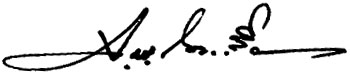    (นายจรูญ  ถาวรจักร์)                                         		นายกสภามหาวิทยาลัยราชภัฏวไลยอลงกรณ์     			   ในพระบรมราชูปถัมภ์ จังหวัดปทุมธานีภาคผนวก ขหลักสูตรหมวดวิชาศึกษาทั่วไปหมวดวิชาศึกษาทั่วไปมหาวิทยาลัยราชภัฏวไลยอลงกรณ์ ในพระบรมราชูปถัมภ์ จังหวัดปทุมธานีปรับปรุง พ.ศ. 2557ชื่อหลักสูตร	ชื่อภาษาไทย	: วิชาศึกษาทั่วไป ภาษาอังกฤษ	: General Educationหน่วยงานที่รับผิดชอบ  งานวิชาศึกษาทั่วไป มหาวิทยาลัยราชภัฏวไลยอลงกรณ์ ในพระบรมราชูปถัมภ์ จังหวัดปทุมธานีความเป็นมาของหมวดวิชาศึกษาทั่วไป ปรับปรุง พ.ศ.2557	กระทรวงศึกษาธิการไดมีประกาศกระทรวงศึกษาธิการ เรื่อง เกณฑมาตรฐานหลักสูตรระดับปริญญาตรี พ.ศ. 2548 ซึ่งประกาศในราชกิจจานุเบกษา เลม 122 ตอนพิเศษ 39 ง วันที่ 25 พฤษภาคม 2548 โดยในขอ 8.1 ใหความหมายวิชาศึกษาทั่วไปไว้ว่า “วิชาศึกษาทั่วไป หมายถึงวิชาที่มุงพัฒนา ผูเรียนใหมีความรอบรูอยางกวางขวาง มีโลกทัศนที่กวางไกล มีความเขาใจธรรมชาติ ตนเอง ผู้อื่น และสังคม เปนผูใฝรู สามารถคิดอยางมีเหตุผล สามารถใชภาษาในการติดตอสื่อสารความหมายไดดี มีคุณธรรม ตระหนักในคุณคาของศิลปะและวัฒนธรรมทั้งของไทยและของประชาคมนานาชาติ สามารถนําความรูไปใชในการดําเนินชีวิตและดํารงตนอยูในสังคมไดเปนอยางดี” สำหรับวิชาศึกษาทั่วไปของมหาวิทยาลัยราชภัฏวไลยอลงกรณ์ในพระบรมราชูปถัมภ์ จังหวัดปทุมธานี เดิมมีการใช้หลักสูตรวิชาศึกษาทั่วไปหลักสูตรกลางของสถาบันราชภัฏ ในปี พ.ศ. 2549 ได้มีการพัฒนาวิชาศึกษาทั่วไปใช้ในมหาวิทยาลัย และในปี พ.ศ. 2556 ได้พัฒนาวิชาศึกษาทั่วไปขึ้นมาใหม่ เพื่อให้เข้าสู่กรอบมาตรฐานคุณวุฒิการศึกษา TQF โดยให้สอดคล้องกับกับเกณฑ์มาตรฐานหลักสูตรระดับปริญญาตรี พ.ศ. 2548 	วิชาศึกษาทั่วไปที่ได้รับการพัฒนาขึ้นในปี พ.ศ. 2556 นั้น มีลักษณะบูรณาการศาสตร์เนื้อหาวิชาต่างๆ (Integrated) อันได้แก่ กลุ่มวิชาภาษาและการสื่อสาร กลุ่มวิชามนุษยศาสตร์และสังคมศาสตร์ กลุ่มวิชาวิทยาศาสตร์และคณิตศาสตร์ รวม 5 รายวิชา รายวิชาละ 6 หน่วยกิต รวม 30 หน่วยกิต ตามเกณฑ์มาตรฐานหลักสูตรระดับปริญญาตรี พ.ศ. 2548 ที่ระบุไว้ว่า มหาวิทยาลัยอาจจัดวิชาศึกษาทั่วไปในลักษณะจำแนกเป็นรายวิชา หรือลักษณะบูรณาการใดๆ ก็ได้ โดยให้ครอบคลุมสาระของกลุ่มวิชามนุษยศาสตร์และสังคมศาสตร์ ภาษา วิทยาศาสตร์และคณิตศาสตร์ โดยมีหน่วยกิตไม่น้อยกว่า 30 หน่วยกิต	การจัดการเรียนรู้แต่ละรายวิชาได้จัดการเรียนรู้เป็นชุดวิชา (Module) รวม 5 ชุดวิชา โดยจัดการเรียนการสอนแบบเน้นกิจกรรม (Active Learning) ให้นักศึกษาได้มีทักษะการเรียนรู้ในศตวรรษที่ 21 (21st Century Learning Skills) ให้นักศึกษาได้ปฏิบัติจริง เรียนรู้จากเหตุการณ์ สถานการณ์จริง    นำความรู้ที่ได้ไปใช้ในชีวิตประจำวัน มีจิตอาสา ให้นักศึกษาได้เรียนรู้จากกระบวนการวิจัย (Research-based) และทำโครงการต่างๆ (Project-based) ให้นักศึกษานำมาอภิปราย แลกเปลี่ยนเรียนรู้กัน (Discussions) โดยให้อาจารย์สอนเป็นทีม (Team Teaching) ลดการสอนแบบบรรยาย นอกจากนี้ให้นักศึกษาได้เรียนรู้จากเอกสารประกอบการสอน เว็บไซต์ บทเรียนออนไลน์ และ        การฝึกทักษะภาษาอังกฤษด้วยบทเรียนออนไลน์ โดยมุ่งเน้นการพัฒนาคุณลักษณะและความรู้     ของนักศึกษาให้มีทักษะการเรียนรู้ในศตวรรษที่ 21 เพื่อการดำเนินชีวิตและการประกอบอาชีพต่อไปในบริบทของสังคมไทยและสังคมโลกได้ โดยมีความตระหนักและสำนึกในความเป็นไทย สำหรับอาจารย์ผู้สอน มหาวิทยาลัยได้พิจารณาคัดเลือกอาจารย์ผู้สอนและจัดอบรมอาจารย์ผู้สอนให้มีความรู้ความเข้าใจในโครงสร้างหลักสูตร และกระบวนการจัดการเรียนรู้	จากความเป็นมาดังกล่าวนี้เอง มหาวิทยาลัยราชภัฏวไลยอลงกรณ์ ในพระบรมราชูปถัมภ์ จังหวัดปทุมธานี จึงได้แต่งตั้งคณะกรรมการปรับปรุงหลักสูตรวิชาศึกษาทั่วไปขึ้น โดยมีผู้ทรงคุณวุฒิเป็น     ที่ปรึกษาในการพัฒนาดังต่อไปนี้	1. ศาสตราจารย์ ดร.ไพฑูรย์ สินลารัตน์ รองอธิการบดีฝ่ายวิจัย มหาวิทยาลัยธุรกิจบัณฑิตย์ ประธานกรรมการคุรุสภา ผู้ทรงคุณวุฒิวิชาศึกษาทั่วไป	2. ผู้ช่วยศาสตราจารย์ กิตติภูมิ มีประดิษฐ์ ผู้อำนวยการสำนักศึกษาทั่วไป มหาวิทยาลัยศรีปทุม ประธานกรรมการพัฒนาหมวดวิชาศึกษาทั่วไป สถาบันอุดมศึกษาเขตภาคกลาง ประธานเครือข่ายอุดมศึกษาเขตภาคกลาง เพื่อพัฒนาบัณฑิตอุดมคติไทย	3. ผู้ช่วยศาสตราจารย์ ดร.วีรพันธ์ รังสีวิจิตรประภา ผู้อำนวยการศูนย์ศึกษาทั่วไป จุฬาลงกรณ์มหาวิทยาลัย เลขานุการเครือข่ายการศึกษาทั่วไปแห่งประเทศไทย 	4. รองศาสตราจารย์สมใจ ศิริโภค ผู้อำนวยการสำนักนวัตกรรมการเรียนรู้ มหาวิทยาลัย           ศรีนครินทรวิโรฒ	5. ดร.จิตต์ภิญญา ชุมสาย ณ อยุธยา รองผู้อำนวยการ สำนักนวัตกรรมการเรียนรู้ มหาวิทยาลัย              ศรีนครินทรวิโรฒ	6. นางศรีวิการ์ เมฆธวัชชัยกุล ประธานกรรมการส่งเสริมกิจการมหาวิทยาลัย อดีต                      รองปลัดกระทรวงศึกษาธิการ	การพัฒนาหลักสูตรได้มีการวิพากษ์หลักสูตรสามครั้งและนำเสนอต่อสภามหาวิยาลัยสองครั้งในครั้งแรกนำเสนอต่อสภามหาวิทยาลัยเมื่อวันที่ 9 มกราคม พ.ศ. 2557 สภามหาวิทยาลัยมีมติเห็นชอบให้นำ (ร่าง) หลักสูตรวิชาศึกษาทั่วไปไปปรับปรุงแก้ไขตามที่คณะกรรมการเสนอแนะและให้นำมาเสนอต่อสภามหาวิทยาลัยอีกครั้ง  และคณะกรรมการพัฒนาหลักสูตรได้ทำการปรับปรุงหลักสูตรวิชาศึกษาทั่วไปและนำเสนอต่อสภามหาวิทยาลัยในคราวประชุมครั้งที่ 2/2557 วันพฤหัสบดีที่ 6 มีนาคม พ.ศ. 2557 และสภามีมติเห็นชอบและอนุมัติหลักสูตรวิชาศึกษาทั่วไป พ.ศ. 2557 ปรัชญา และวัตถุประสงค์ของหลักสูตรปรัชญา	เสริมสร้างความเป็นมนุษย์ที่สมบูรณ์ รู้ เข้าใจ และเห็นคุณค่าของตนเอง ผู้อื่น สังคม ศิลปวัฒนธรรม และธรรมชาติ ใส่ใจต่อความเปลี่ยนแปลงของสรรพสิ่ง พัฒนาตนเองอย่างต่อเนื่อง ดำเนินชีวิตอย่างมีคุณธรรม มีความรักและความปรารถนาดี พร้อมให้ความช่วยเหลือเพื่อนมนุษย์ และเป็นพลเมืองที่มีคุณค่าของสังคมไทย และสังคมโลกวัตถุประสงค์วิชาศึกษาทั่วไปมีวัตถุประสงค์ในการพัฒนานักศึกษาให้มีคุณลักษณะดังต่อไปนี้4.2.1 มีความรู้พื้นฐานการดำรงชีวิตในสังคมพหุวัฒนธรรม ได้แก่ การรู้จักตนเอง รู้จักท้องถิ่น รู้จักประชาคมอาเซียน และประชาคมโลก รู้เท่าทันเทคโนโลยี 4.2.2 มีความสามารถคิดวิเคราะห์ อย่างมีวิจารณญาณ สามารถเชื่อมโยงความสัมพันธ์ระหว่างมนุษย์ สังคม และธรรมชาติ 4.2.3 มีทักษะในการดำรงชีวิต การใช้ภาษา การติดต่อสื่อสาร การใช้เทคโนโลยีสารสนเทศ การนำเสนอ ทักษะการเรียนรู้ในศตวรรษที่ 21 และทักษะการแสวงหาความรู้ตลอดชีวิต4.2.4 ใช้คุณธรรมจริยธรรมในการดำเนินชีวิต น้อมนำแนวทางการดำเนินชีวิตตามปรัชญาของเศรษฐกิจพอเพียง และมีจิตอาสา มีส่วนร่วมในการแก้ปัญหาพัฒนาสังคมกำหนดการเปิดสอน	เปิดสอน หมวดวิชาศึกษาทั่วไป ปรับปรุง พ.ศ. 2557 ตั้งแต่ ภาคการศึกษาที่ 1 ปีการศึกษา 2557     เป็นต้นไป อาจารย์ผู้สอน	อาจารย์ผู้สอนมีทั้งอาจารย์ประจำจากหมวดวิชาศึกษาทั่วไป คณาจารย์คณะต่างๆ                   ของมหาวิทยาลัยราชภัฏวไลยอลงกรณ์ ในพระบรมราชูปถัมภ์ จังหวัดปทุมธานี และอาจารย์พิเศษ        ที่มหาวิทยาลัยเชิญมา โดยอาจารย์ผู้สอนจะต้องเป็นผู้มีความสามารถในการจัดการเรียนการสอน และเข้ารับการอบรมวิธีการจัดการเรียนการสอน แบบ Active Learning และกิจกรรมเป็นฐาน (Project Based Learning : PBL) ของหมวดวิชาศึกษาทั่วไป เพื่อให้นักศึกษาสำเร็จไปเป็นบัณฑิต   ที่มีคุณลักษณะตามวัตถุประสงค์ของหมวดวิชาศึกษาทั่วไป ทั้งนี้ อาจารย์ผู้สอนรายวิชาเดียวกันจะต้องร่วมกันจัดทำรายละเอียดของรายวิชา (มคอ.3) เพื่อให้การสอนเป็นไปในแนวทางเดียวกันนักศึกษา	นักศึกษาทุกคนที่เข้าศึกษาในหลักสูตรระดับปริญญาตรีของมหาวิทยาลัย จะต้องเรียนรายวิชา         ในหมวดวิชาศึกษาทั่วไปให้ครบตามโครงสร้าง ซึ่งถูกบรรจุไว้ในหลักสูตรของสาขาวิชานั้นหลักสูตรและคำอธิบายรายวิชา	ประกาศกระทรวงศึกษาธิการ เรื่อง เกณฑ์มาตรฐานหลักสูตรระดับปริญญาตรี พ.ศ. 2548 ซึ่งประกาศในราชกิจจานุเบกษา เลม 122 ตอนพิเศษ 39 ง วันที่ 25 พฤษภาคม 2548 โดยในขอ 8.1สถาบันอุดมศึกษาอาจจัดวิชาศึกษาทั่วไปในลักษณะเป็นรายวิชาหรือลักษณะบูรณาการใดๆ ก็ได้ โดยผสมผสานเนื้อหาวิชาครอบคลุมสาระของกลุ่มวิชาสังคมศาสตร์ มนุษยศาสตร์ ภาษา และกลุ่มวิทยาศาสตร์ กับคณิตศาสตร์ ในสัดส่วนที่เหมาะสม เพื่อให้บรรลุวัตถุประสงค์ของวิชาศึกษาทั่วไป โดยให้มีจำนวนหน่วยกิตรวมไม่น้อยกว่า 30 หน่วยกิต จำนวนหน่วยกิต รวมตลอดหลักสูตรไม่น้อยกว่า		 	30	หน่วยกิตโครงสร้างหลักสูตร แบ่งเป็น 5 ชุดการเรียน บังคับเรียนทั้ง 5 ชุดการเรียน ดังนี้8.2.1 กลุ่มวิชาภาษา	GE101	ภาษา การสื่อสาร และเทคโนโลยีสารสนเทศ    			6(3-6-9)		Language, Communication and Information Technology 		8.2.2 กลุ่มวิชามนุษยศาสตร์และสังคมศาสตร์GE102	อัตลักษณ์บัณฑิตวไลยอลงกรณ์  	         				6(3-6-9)VRU IdentitiesGE104	ความเป็นสากลเพื่อการดำเนินชีวิตในประชาคมอาเซียนและประชาคมโลก	         				6(3-6-9)	Internationalization for Living in the ASEAN and Global Communities		8.2.3 กลุ่มวิชาวิทยาศาสตร์คณิตศาสตร์และเทคโนโลยีGE103	นวัตกรรมและการคิดทางวิทยาศาสตร์     				6(3-6-9) 		Innovation and Scientific Thinking GE105	สุขภาพเพื่อคุณภาพชีวิต		         				6(3-6-9)		Health for Quality of Lifeคำอธิบายรายวิชารหัสวิชา	ชื่อและคำอธิบายรายวิชา	น(ท-ป-ศ)GE101	ภาษา การสื่อสาร และเทคโนโลยีสารสนเทศ	6(3-6-9)	Language, Communication and Information Technology 	ส่งเสริม และพัฒนาให้ผู้เรียนเกิดความรู้ความเข้าใจในการใช้ภาษาไทย และภาษาอังกฤษ ในทักษะ การฟัง การพูด การอ่าน การเขียน เพื่อการสื่อสารอย่างมีประสิทธิภาพ รู้จักประยุกต์ใช้เทคโนโลยีสารสนเทศเพื่อการค้นคว้าและนำเสนองานในรูปแบบต่างๆ มีทักษะการสื่อสาร การสื่อสารในสังคมพหุวัฒนธรรม ใช้เทคโนโลยีสารสนเทศและการสื่อสารอย่างรู้เท่าทัน ตระหนักถึงความเสี่ยงในสังคมออนไลน์ ตระหนักถึงคุณธรรมจริยธรรมในการใช้ภาษาและเทคโนโลยี ตลอดจน    มีทักษะการรู้สารสนเทศเพื่อการเรียนรู้ในศตวรรษที่ 21 และมีทักษะในการแสวงหาความรู้ตลอดชีวิตGE102	อัตลักษณ์บัณฑิตวไลยอลงกรณ์ 	6(3-6-9) 	VRU Identities	ส่งเสริม และพัฒนาผู้เรียนให้มีความภาคภูมิใจในความเป็น “วไลยอลงกรณ์”     สร้างเสริมเอกลักษณ์การดำเนินชีวิตตามหลักปรัชญาของเศรษฐกิจพอเพียง อัตลักษณ์การมีจิตอาสา เพื่อให้เกิดบุคลิกภาพที่ดี เข้าใจตนเอง รู้จักประเมินตนเอง พัฒนาตนเอง รู้จักกาลเทศะ เคารพกฎระเบียบ มีความรับผิดชอบต่อตนเอง มหาวิทยาลัยและสังคม มีทักษะชีวิต ความเป็นมนุษย์          ที่สมบูรณ์ ความตระหนักและอนุรักษ์สิ่งแวดล้อม ความเป็นผู้นำ มีส่วนร่วมในการแก้ไขปัญหาพัฒนาสังคม และมีจริยธรรมในการดำเนินชีวิตรหัสวิชา	ชื่อและคำอธิบายรายวิชา	น(ท-ป-ศ)GE103	นวัตกรรม และการคิดทางวิทยาศาสตร์	6(3-6-9)	Innovation and Scientific Thinking 	ส่งเสริม และพัฒนาผู้เรียนให้ผู้เรียนมีความรู้ ความเข้าใจเกี่ยวกับนวัตกรรม และเทคโนโลยีด้านต่างๆ ที่ใช้ในชีวิตประจำวันและใช้ในการประกอบอาชีพ เพื่อให้เกิดแนวคิดในการเลือกใช้ที่เหมาะสม รู้เท่าทัน พัฒนาผู้เรียนให้มีความคิดสร้างสรรค์ คิดอย่างมีวิจารณญาณ คิดแบบองค์รวม และคิดสร้างสรรค์ มีเหตุผล มีเจตคติทางวิทยาศาสตร์ มีทักษะกระบวนการทางวิทยาศาสตร์ และคณิตศาสตร์เพื่อการวิเคราะห์คำนวณ ศึกษาข้อมูลประกอบการตัดสินใจ การประเมินทางเลือกเพื่อนำไปสู่การแก้ปัญหาที่เหมาะสมประยุกต์ใช้ในชีวิตประจำวัน สามารถดำรงชีวิตในวัฒนธรรมทางวิทยาศาสตร์GE104	ความเป็นสากลเพื่อการดำเนินชีวิตในประชาคมอาเซียน			และประชาคมโลก	6(3-6-9)			Internationalization for Living in the ASEAN 			and Global Communitiesส่งเสริม และพัฒนาผู้เรียนให้มีความรู้ ความเข้าใจในความหลากหลายด้านวัฒนธรรม ศาสนา เชื้อชาติ เคารพกฎกติกาของสังคม ประชาคมอาเซียน และประชาคมโลก รู้และเข้าใจในอิทธิพลของโลกที่มีต่อความเปลี่ยนแปลงของสังคมไทย โดยเฉพาะบทบาทของสังคมตะวันตกที่มีผลกระทบต่อความเปลี่ยนแปลงของสังคมไทย เพื่อให้เข้าใจและยอมรับผลกระทบจากความเปลี่ยนแปลง ทั้งในด้านเศรษฐกิจ การเมือง สังคม สิ่งแวดล้อม เพื่อเตรียมความพร้อมด้านทัศนคติ การปรับตัว และมีทักษะการดำเนินชีวิตในสังคมพหุวัฒนธรรมGE105	สุขภาพเพื่อคุณภาพชีวิต		6(3-6-9)			Health for Quality of Life			ส่งเสริม และพัฒนาผู้เรียนให้มีพฤติกรรมการสร้างสุขภาพกาย จิต และสังคม        มีทักษะชีวิต มีความรู้ ความเข้าใจเกี่ยวกับสุขภาพผู้บริโภค การใช้ยา การออกกำลังกายที่เหมาะสมกับเพศ และวัย ป้องกันอุบัติภัย และเตรียมความพร้อมในภาวะฉุกเฉิน การปฐมพยาบาลเบื้องต้น   วิธีคลายเครียดด้วยนันทนาการ และสุนทรียภาพการพัฒนาผลการเรียนรู้ในแต่ละด้านคุณธรรม จริยธรรม9.1.1	การเรียนรู้ด้านคุณธรรม จริยธรรม				1) ใช้คุณธรรมจริยธรรมในการดำเนินชีวิต 				2) น้อมนำแนวทางการดำเนินชีวิตตามปรัชญาของเศรษฐกิจพอเพียง และมีจิตอาสา กลยุทธ์การสอนที่ใช้พัฒนาการเรียนรู้ด้านคุณธรรม จริยธรรม				1) จัดการเรียนรู้จากสถานการณ์จริง				2) การสร้างข้อตกลงในห้องเรียน เช่น การเข้าชั้นเรียนให้ตรงเวลา การแต่งกายที่เป็นไประเบียบของมหาวิทยาลัย				3) จัดทำโครงการเพื่อเสริมสร้างคุณธรรม จริยธรรม ใน และนอกสถาบันการศึกษา โดยให้นักศึกษามีโอกาสคิด ตัดสินใจดำเนินการด้วยตนเอง				4) สอดแทรกคุณธรรม จริยธรรม สอดแทรกในโครงงานที่นักศึกษาทำ โดยอาจารย์ เป็นผู้ชี้นำให้นักศึกษาสามารถคิดตามกลยุทธ์การประเมินผลการเรียนรู้ด้านคุณธรรม จริยธรรม				1) นักศึกษาประเมินผลการเรียนรู้ด้วยตนเอง ก่อนและหลังเรียน				2) สังเกตพฤติกรรมการแสดงออกตามปกติของนักศึกษา				3) ประเมินจากความรับผิดชอบในหน้าที่ที่ได้รับมอบหมาย				4) สังเกตพฤติกรรมในชั้นเรียน และการจัดกิจกรรม				5) ประเมินผลจากโครงการที่ทำ และการรายงานผลโครงการ รวมทั้งการอภิปราย 				6) เปิดโอกาสให้ผู้เรียนแสดงความคิดเห็นแลกเปลี่ยนเรียนรู้ซึ่งกันและกันความรู้9.2.1 การเรียนรู้ด้านความรู้				 มีความรู้พื้นฐานการดำรงชีวิตในสังคมพหุวัฒนธรรม ได้แก่ การรู้จักตนเอง รู้จักท้องถิ่น รู้จักประชาคมอาเซียน และประชาคมโลก รู้เท่าทันเทคโนโลยีกลยุทธ์การสอนที่ใช้พัฒนาการเรียนรู้ด้านความรู้				1) บรรยายในชั้นเรียน และถามตอบ ในกรณีการเรียนภาคทฤษฏี				2) อภิปรายเป็นกลุ่มโดยให้ผู้สอนตั้งคำถามตามเนื้อหา โดยยึดผู้เรียนเป็นศูนย์กลาง				3) ศึกษานอกสถานที่ เช่น ศึกษาดูงาน เข้าร่วมโครงการกับหน่วยงานอื่น การทำโครงการร่วมกับชุมชน การศึกษาพื้นที่จริงก่อนทำโครงการ			4) จัดกิจกรรมส่งเสริมให้นักศึกษาค้นคว้าหาความรู้ โดยมีอาจารย์เป็นผู้แนะนำแนวทางกลยุทธ์การประเมินผลการเรียนรู้ด้านความรู้				1) นักศึกษาประเมินผลการเรียนรู้ด้วยตนเอง ก่อนและหลังการเรียน				2) สังเกตพฤติกรรมการแสดงออกตามปกติของนักศึกษา				3) ประเมินจากการรวบรวมข้อมูลประกอบโครงการ				4) การนำเสนอผลงานของนักศึกษา			5) ผลการทดสอบของนักศึกษา	9.3 ทักษะทางปัญญา		9.3.1 การเรียนรู้ด้านทักษะทางปัญญา				1) มีความสามารถคิดวิเคราะห์ อย่างมีวิจารณญาณ สามารถเชื่อมโยงความสัมพันธ์ระหว่างมนุษย์ สังคม และธรรมชาติ				2) มีส่วนร่วมในการแก้ไขปัญหา พัฒนาสังคม กลยุทธ์การสอนที่ใช้ในการพัฒนาการเรียนรู้ด้านทักษะทางปัญญา				1) บรรยายในชั้นเรียนและถามตอบ กรณีเนื้อหาภาคทฤษฎี โดยเน้นให้นักศึกษาคิดวิเคราะห์จากสถานการณ์จริง หรือใช้กรณีศึกษา				2) จัดทำโครงการ โดยมีอาจารย์เป็นผู้ให้คำปรึกษา และควบคุมดูแล			3) อภิปรายเป็นกลุ่มเกี่ยวกับโครงการที่ได้ทำ เช่น วิธีแก้ปัญหา และผลกระทบ สิ่งที่ได้จากการจัดกิจกรรม การเชื่อมโยงกิจกรรมไปใช้ในชีวิตจริงกลยุทธ์การประเมินผลการเรียนรู้ด้านทักษะทางปัญญา				1) นักศึกษาประเมินผลการเรียนรู้ด้วยตนเองก่อนและหลังการเรียน				2) ประเมินผลจากใบกิจกรรม การเขียนรายงานประกอบโครงการ และการนำเสนอโครงการ				3) ประเมินจากผลงานโครงการที่ได้รับมอบหมาย			4) ประเมินจากการอภิปราย และผลที่ได้จากการอภิปรายในแต่ละครั้งทักษะความสัมพันธ์ระหว่างบุคคล และความรับผิดชอบ9.4.1 การเรียนรู้ด้านทักษะความสัมพันธ์ระหว่างบุคคล และความรับผิดชอบ 				1) มีความรักและความปรารถนาดี พร้อมให้ความช่วยเหลือผู้อื่น				2) มีความรับผิดชอบต่อตนเองและสังคม		9.4.2 กลยุทธ์การสอนที่ใช้ในการพัฒนาการเรียนรู้ด้านทักษะความสัมพันธ์ระหว่างบุคคล และความรับผิดชอบ				1) มอบหมายงานเป็นกลุ่มย่อยหรือโครงการ และแบ่งหน้าที่ ความรับผิดชอบ			2) ศึกษาโดยใช้กรณีศึกษาเป็นเครื่องมือและอภิปรายร่วมกัน		9.4.3 กลยุทธ์การประเมินผลการเรียนรู้ด้านทักษะความสัมพันธ์ระหว่างบุคคล และความรับผิดชอบ				1) ให้ผู้เรียนประเมินซึ่งกันและกัน และประเมินตนเอง				2) สังเกตพฤติกรรมในการเรียน และการปฏิบัติงานโครงการ			3) ประเมินจากผลของงานที่ได้รับมอบหมายทักษะในการวิเคราะห์เชิงตัวเลข การสื่อสาร และการใช้เทคโนโลยีสารสนเทศ9.5.1 การเรียนรู้ด้านทักษะในการวิเคราะห์เชิงตัวเลข การสื่อสาร และการใช้เทคโนโลยีสารสนเทศ				1) มีทักษะในการดำเนินชีวิต การใช้ภาษา การติดต่อสื่อสาร การใช้เทคโนโลยีสารสนเทศ การนำเสนอ				2) สามารถประยุกต์ความรู้ด้านคณิตศาสตร์ สถิติ และเทคโนโลยีให้เหมาะสมกับชีวิตประจำวัน 		9.5.2 กลยุทธ์การสอนที่ใช้ในการพัฒนาการเรียนรู้ด้านทักษะในการวิเคราะห์เชิงตัวเลข     การสื่อสาร และการใช้เทคโนโลยีสารสนเทศ				1) บรรยายในชั้นเรียนและถามตอบ ในกรณีการเรียนภาคทฤษฏี				2) บูรณาการ การใช้ภาษา และเทคโนโลยีสารสนเทศ ในการเรียนการสอนและกิจกรรม     ในชั้นเรียน				3) ศึกษาโดยใช้กรณีศึกษา				4) จัดทำโครงการโดยมีอาจารย์เป็นที่ปรึกษาและควบคุมดูแล				5) อภิปรายเป็นกลุ่มเกี่ยวกับโครงการที่ได้ทำ เช่น วิธีแก้ปัญหา ผลกระทบ สิ่งที่ได้จากการจัดกิจกรรม การเชื่อมโยงไปใช้ในชีวิตจริง		9.5.3 กลยุทธ์การประเมินผลการเรียนรู้ด้านทักษะในการวิเคราะห์เชิงตัวเลข การสื่อสาร และการใช้เทคโนโลยีสารสนเทศ				1) ประเมินผลจากการการใช้ทักษะวิเคราะห์เชิงตัวเลข การสื่อสารและเทคโนโลยีสารสนเทศในการดำเนินโครงการ				2) ประเมินผลจากผลการดำเนินโครงการต่างๆ			3) ผลงานการทำรายงาน และการนำเสนองาน10. แผนที่แสดงการกระจายความรับผิดชอบมาตรฐานผลการเรียนรู้จากหลักสูตรสู่รายวิชา(Curriculum Mapping)แผนที่กระจายความรับผิดชอบมาตรฐานผลการเรียนรู้จากหลักสูตร (Curriculum Mapping) ความรับผิดชอบหลัก		 ความรับผิดชอบรอง11. ยุทธศาสตร์การจัดการเรียนการสอน หมวดวิชาศึกษาทั่วไป	สภามหาวิทยาลัยราชภัฏวไลยอลงกรณ์มีมติอนุมัติ หมวดวิชาศึกษาทั่วไป พ.ศ. 2557 ใน        การประชุมครั้งที่ 3/2557 เมื่อวันพฤหัสบดีที่ 6 มีนาคม พ.ศ. 2557 หลังจากนั้นมหาวิทยาลัยได้เตรียมความพร้อมและพัฒนารูปแบบการจัดการเรียนรู้วิชาศึกษาทั่วไป  โดยมีขั้นตอนและกระบวนการดำเนินงานดังนี้	11.1 แต่งตั้งคณะกรรมการ 		มหาวิทยาลัยได้ทำการแต่งตั้งคณะกรรมการและมอบหมายให้งานศึกษาทั่วไป ทำการศึกษาข้อมูลเกี่ยวกับทฤษฎี หลักการแนวคิด กระบวนการและวิธีการต่างๆ ที่เกี่ยวกับการพัฒนาทักษะการเรียนรู้หมวดวิชาศึกษาทั่วไป และกำหนดกรอบแนวคิดเชิงมโนทัศน์สำหรับทักษะแห่งศตวรรษที่ 21   	11.2 กำหนดยุทธศาสตร์การจัดการเรียนการสอน 		กำหนดยุทธศาสตร์การจัดการเรียนการสอนให้หมวดวิชาศึกษาทั่วไป ปรับปรุง พ.ศ. 2557          มุ่งพัฒนานักศึกษาให้เกิดทักษะการเรียนรู้ในศตวรรษที่ 21 (21th Century Skills) โดยทั้ง 5 รายวิชาใช้หลักการสอนดังต่อไปนี้ 		11.2.1 Active Learning มุ่งให้ผู้เรียนได้ลงมือทำกิจกรรม มีการคิดวิเคราะห์ สังเคราะห์ อภิปรายในชั้นเรียน ผู้เรียนมีร่วมร่วมในการสร้างความรู้ และเชื่อมโยงความรู้ไปสู่การปฏิบัติจริงในชีวิตประจำวัน		11.2.2 Project Based Learning มุ่งให้ผู้เรียนนำความรู้ที่ได้ไปประยุกต์ใช้ในการทำโครงการ เพื่อให้เกิดแนวคิดและทักษะในสิ่งที่เรียน เกิดการเรียนรู้ด้วยตนเอง สามารถทำงานร่วมกับผู้อื่นได้		11.2.3 Research Based Learning มุ่งเน้นกระบวนการแสวงหาความรู้ด้วยตนเอง รู้จักตั้งสมมุติฐาน เก็บรวบรวมข้อมูล วิเคราะห์ข้อมูล สรุปผลการค้นคว้าและรู้จักการบูรณาการความรู้ที่ได้ ไปใช้ในชีวิตประจำวัน		11.2.3 Critical Thinking มุ่งเน้นให้เกิดการคิดแบบมีวิจารณญาณ คิดอย่างเป็นระบบ จากการวิเคราะห์กรณีศึกษาและการปฏิบัติตามโครงการของนักศึกษา โดยผู้สอนมีหน้าที่จัดสถานการณ์การเรียนรู้เพื่อกระตุ้นให้เกิดการคิด		11.2.4 Discussion มุ่งเน้นให้นักศึกษาอภิปราย แลกเปลี่ยนเรียนรู้ซึ่งกันและกัน รู้จักการรับฟังความคิดเห็นของผู้อื่น รวมถึงการกล้าแสดงความคิดเห็นบนหลักวิชาการมีหลักฐานและทฤษฎีอ้างอิง อาจารย์ทำหน้าที่เป็น พี่เลี้ยงและที่ปรึกษา เพื่อให้งานอยู่ในขอบเขตที่กำหนด		11.2.5 Team Teaching มีผู้สอน Section ละ 3 คน จากต่างสาขาวิชาที่เกี่ยวข้องกับรายวิชาที่สอน แต่ละคนจะรับผิดชอบเนื้อหาและกิจกรรมที่เน้นการบูรณาการ นำมาจัดกระบวนการเรียนรู้ เพื่อกระตุ้นให้ผู้เรียนได้ใช้ทักษะการเรียนรู้ในศตวรรษที่ 21 ในการวิเคราะห์ รวบรวมข้อมูล แก้ปัญหาและรายงานผล12. ความสัมพันธ์ระหว่างรายวิชา	หมวดวิชาศึกษาทั่วไปในหลักสูตรปรับปรุง พ.ศ.2557 เป็นรายวิชาที่เน้นการบูรณาการศาสตร์ต่างๆ เข้าด้วยกัน เพื่อสร้างประสบการณ์เรียนรู้ในสถานการณ์จริงให้กับนักศึกษา สามารถแสดงความสัมพันธ์ระหว่างรายวิชาต่างๆ กับผลลัพธ์ที่ต้องการของหลักสูตรได้ดังภาพภาพที่ 1 ความสัมพันธ์ระหว่างรายวิชาต่างๆ และผลลัพธ์ที่ต้องการ	จากภาพจะเห็นได้ว่ารายวิชา GE101 ภาษา การสื่อสารและเทคโนโลยีสารสนเทศ                                   ซึ่งประกอบไปด้วยวิชาภาษาไทย ภาษาอังกฤษ และเทคโนโลยีสารสนเทศนั้น นอกจากจะต้องเรียนรู้เนื้อหาในรายวิชาแล้ว ยังทำหน้าที่เป็นเครื่องมือ ในการเรียนรู้ และค้นคว้าข้อมูลให้แก่รายวิชาอื่นอีก 4 รายวิชา จึงต้องสอดแทรกในรายวิชาอื่น เพื่อให้ผู้เรียนมีผลลัพธ์คือ มีทักษะการเรียนรู้ในศตวรรษที่ 21 ความประพฤติตามเอกลักษณ์ และอัตลักษณ์ของมหาวิทยาลัย13. แนวทางจัดการเรียนรู้				หมวดวิชาศึกษาทั่วไปทั้ง 5 รายวิชามีแนวทางจัดการเรียนรู้ดังภาพ		แนวทางจัดการเรียนรู้	สัปดาห์ที่ 1		แนวทางจัดการเรียนรู้	สัปดาห์ที่ 2-5สัปดาห์ที่ 6-7 สัปดาห์ที่ 8-9สัปดาห์ที่ 10สัปดาห์ที่ 11-14แนวทางจัดการเรียนรู้	สัปดาห์ที่ 15สัปดาห์ที่ 16ภาพที่ 2 แนวทางจัดการเรียนรู้ หมวดวิชาศึกษาทั่วไป	จากภาพการจัดการเรียนรู้หมวดวิชาศึกษาทั่วไปเริ่มต้นจากการเตรียมความพร้อมของผู้เรียนให้ตระหนักถึงความสำคัญของรายวิชา โดยเปิดโอกาสให้นักศึกษาค้นหาประเด็นที่สนใจ โดยอาจารย์มีหน้าที่จัดกระบวนการเรียนการสอนให้นักศึกษารับทราบถึงทฤษฎีที่เกี่ยวข้องและการนำไปใช้ จากนั้นนักศึกษาจะตั้งสมมุติฐาน วางแผนเก็บรวบรวมข้อมูล เพื่อนำมาสนับสนุนสมมุติฐาน เมื่อได้ข้อมูลที่เพียงพอแล้วจะรวบรวมข้อมูลที่ได้ในรูปของโครงการนำเสนอในห้องเรียนเพื่ออนุมัติร่วมกัน โดยโครงการจะต้องมีการประยุกต์ใช้ทฤษฎีที่ได้เรียนรู้ หลังจากนำเสนอโครงการแล้ว นักศึกษาจะปฏิบัติตามโครงการ เก็บรวบรวมข้อมูล ประมวลผลและนำเสนอข้อมูลในรูปแบบต่างๆ                  ตามความเหมาะสม โดยเพื่อนในห้องสามารถแสดงความคิดเห็น และซักถามได้ภายในกรอบเวลา           ที่กำหนด14. การประเมิน และปรับปรุงการดำเนินการของหลักสูตร14.1 การประเมินประสิทธิผลของการสอน		14.1.1 การประเมินกลยุทธ์การสอน			1) ช่วงก่อนสอน หมวดวิชาศึกษาทั่วไปจัดให้มีการอบรมวิธีการจัดการเรียน         การสอนแบบกิจกรรมเป็นฐาน (Project Based Learning) สำหรับอาจารย์ทุกท่านที่มีความประสงค์จะสอนรายวิชาหมวดศึกษาทั่วไป หากไม่ผ่านการอบรมนี้จะไม่สามารถสอนรายวิชาในหมวดวิชาศึกษาทั่วไปได้			2) สำหรับอาจารย์ที่มีประสบการณ์สอน มีการประชุมปรึกษาหารือแลกเปลี่ยนประสบการณ์ การประเมินการสอน ระหว่างอาจารย์ เพื่อรับทราบปัญหาและแนะนำแนวทางในการแก้ปัญหาซึ่งกันและกันคณะจัดให้มีการประเมินการสอนโดยนักศึกษาทุกรายวิชา โดยการประเมินนี้ครอบคลุมถึงกลยุทธ์การสอน 			4) จัดทำ มคอ.5 เพื่อประเมินการเรียนการสอน และวิเคราะห์ปัญหา เพื่อนำไปปรับปรุงในภาคการศึกษาต่อไปการประเมินทักษะของอาจารย์ในการใช้แผนกลยุทธ์การสอน1) จัดให้มีการประเมินการสอนโดยนักศึกษาทุกรายวิชา2) การสังเกตการสอนของผู้ประสานงานรายวิชา และคณะกรรมการบริหาร    หมวดวิชาศึกษาทั่วไปผลสัมฤทธิ์ของหลักสูตรโดยประเมินจากพฤติกรรมของนักศึกษาการประเมินหลักสูตรในภาพรวม		ให้นักศึกษาที่กำลังศึกษามีส่วนร่วมเป็นคณะกรรมการประกันคุณภาพ เพื่อแสดง         ความคิดเห็นเกี่ยวกับรายวิชา กิจกรรม ผู้สอน เป็นการประเมินหลักสูตรในทัศนะของนักศึกษาการประเมินผลการดำเนินงานตามรายละเอียดหลักสูตร		ประเมินคุณภาพการศึกษาประจำปี โดยคณะกรรมการประเมินอย่างน้อย 3 คน ประกอบด้วยผู้ทรงคุณวุฒิอย่างน้อย 1 คน ที่ได้รับการแต่งตั้งจากมหาวิทยาลัยการทบทวนผลการประเมินและวางแผนปรับปรุง		14.4.1	ผู้ประสานงานรายวิชาและคณะกรรมการบริหารหมวดวิชาศึกษาทั่วไป จัดประชุมเพื่อประเมินผลการดำเนินงาน ปัญหา และแนวทางแก้ไข อย่างน้อยภาคการศึกษาละ 1 ครั้ง		14.4.2	วิเคราะห์ปัญหาและร่วมกันหาทางแก้ไข ปรับปรุงหน่วยย่อยเพื่อให้เหมาะสมกับเหตุการณ์ปัจจุบัน เช่น มคอ.3 กิจกรรมเสริมหลักสูตร ฯลฯ		14.4.3	ปรับปรุงหลักสูตร ตามเกณฑ์มาตรฐานของ สกอ. ทุก 5 ปีภาคผนวก คคำสั่งมหาวิทยาลัยราชภัฏวไลยอลงกรณ์ ในพระบรมราชูปถัมภ์ จังหวัดปทุมธานีที่ 2491/2558เรื่อง แต่งตั้งคณะกรรมการปรับปรุงหลักสูตรเศรษฐศาสตรบัณฑิต สาขาวิชาเศรษฐศาสตร์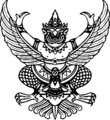 คำสั่งมหาวิทยาลัยราชภัฏวไลยอลงกรณ์ ในพระบรมราชูปถัมภ์ จังหวัดปทุมธานีที่ 2491 /2558เรื่อง  แต่งตั้งคณะกรรมการปรับปรุงหลักสูตรเศรษฐศาสตรบัณฑิต สาขาวิชาเศรษฐศาสตร์	เพื่อให้การดำเนินงานปรับปรุงหลักสูตรเศรษฐศาสตรบัณฑิต สาขาวิชาเศรษฐศาสตร์ เป็นไปด้วยความเรียบร้อยและบรรลุตามวัตถุประสงค์ มหาวิทยาลัย จึงแต่งตั้งคณะกรรมการปรับปรุงหลักสูตรเศรษศาสตรบัณฑิต สาขาวิชาเศรษฐศาสตร์ ดังนี้ อาจารย์ ดร. ศักดิ์ชาย		นาคนก		ประธานผู้รับผิดชอบหลักสูตรผู้ช่วยศาสตราจารย์ ดร. กัมปนาท	เพ็ญสุภา	กรรมการผู้ทรงคุณวุฒิดร. วรวุฒิ				เจริญศรีพรพงศ์	กรรมการผู้ทรงคุณวุฒิคุณศรัณวัชร์				ศิโรรัตน์ฐากร	กรรมการผู้ทรงคุณวุฒิรองศาสตราจารย์วรุณี		เชาวน์สุขุม	กรรมการผู้รับผิดชอบหลักสูตรรองศาสตราจารย์ ดร. ฉันธะ		จันทะเสนา	กรรมการผู้รับผิดชอบหลักสูตรผู้ช่วยศาสตราจารย์อาภา		ไสยสมบัติ	กรรมการผู้รับผิดชอบหลักสูตรอาจารย์อัจฉราวรรณ			สุขเกิด		กรรมการและเลขานุการผู้รับผิดชอบหลักสูตรสั่ง ณ วันที่ 30 พฤศจิกายน พ.ศ. 2558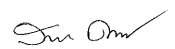       					     (รองศาสตราจารย์ ดร.สมบัติ คชสิทธิ์)                                      อธิการบดีมหาวิทยาลัยราชภัฏวไลยอลงกรณ์  ในพระบรมราชูปถัมภ์                                                                      จังหวัดปทุมธานีภาคผนวก งรายงานการประชุมคณะกรรมการปรับปรุงหลักสูตรเศรษฐศาสตรบัณฑิต สาขาวิชาเศรษฐศาสตร์รายงานการประชุมคณะกรรมการปรับปรุงหลักสูตรหลักสูตรเศรษฐศาสตรบัณฑิต สาขาวิชาเศรษฐศาสตร์มหาวิทยาลัยราชภัฏวไลยอลงกรณ์ ในพระบรมราชูปถัมภ์ จังหวัดปทุมธานีครั้งที่ 1/2558วันที่ 13 เดือน กรกฎาคม พ.ศ. 2558ณ ห้อง MS104 สาขาวิชาเศรษฐศาสตร์*********************************************กรรมการผู้มาประชุม1. อาจารย์ ดร.ศักดิ์ชาย  นาคนก	ประธานกรรมการปรับปรุงหลักสูตร2. รองศาสตราจารย์วรุณี เชาว์นสุขุม	กรรมการ    3. รองศาสตราจารย์ ดร.ฉันธะ จันทะเสนา	กรรมการ    4. ผู้ช่วยศาสตราจารย์อาภา  ไสยสมบัติ	กรรมการ         5. อาจารย์อัจฉราวรรณ  สุขเกิด                     กรรมการและเลขานุการกรรมการที่ไม่สามารถเข้าร่วมประชุม (ถ้ามี)ไม่มีผู้เข้าร่วมประชุม (ถ้ามี)ไม่มีเริ่มประชุม    เวลา 13.00 น.ระเบียบวาระที่ 1 เรื่องที่ประธานแจ้งให้ที่ประชุมทราบ1.1  แจ้งในที่ประชุมให้ทราบเรื่อง วัน เวลา และสถานที่ ในการวิพากษ์หลักสูตรปรับปรุง สาขาวิชาเศรษฐศาสตร์ ครั้งที่ 1 และครั้งที่ 2 คือ วันที่ 24 ธันวาคม 2558 เวลา     08.30 -16.30 น. ณ ห้องประชุมบัวเผื่อน ศูนย์ฝึกประสบการณ์วิชาชีพ มหาวิทยาลัยราชภัฏ             วไลยอลงกรณ์ ในพระบรมราชูปถัมภ์ จังหวัดปทุมธานี และวันที่ 8 มกราคคม 2559                   ณ ห้องประชุม MS104 คณะวิทยาการจัดการ มหาวิทยาลัยราชภัฏวไลยอลงกรณ์                      ในพระบรมราชูปถัมภ์ จังหวัดปทุมธานี1.2  จัดทำเล่มปรับปรุงหลักสูตรเศรษฐศาสตรบัณฑิต สาขาวิชาเศรษฐศาสตร์ ฉบับ    (ร่าง) ปรับปรุง พ.ศ. 2559 ให้กับคณะกรรมการทุกท่านเพื่อให้นำไปพิจารณาในด้านต่างๆ ในการปรับปรุงหลักสูตร	ที่ประชุม : รับทราบระเบียบวาระที่ 2  มติที่ประชุมในการเสนอรายชื่อคณะกรรมการปรับปรุงหลักสูตรจากการปรึกษาและทบทวนการเสนอชื่อคณะกรรมการที่จะมาวิพากษ์หลักสูตรนั้น จึงขอเสนอชื่อให้ที่ประชุมพิจารณาครั้งสุดท้ายมีดังนี้ 		1. ผู้ช่วยศาสตราจารย์ ดร.กัมปนาท เพ็ญสุภา		2. ดร.วรวุฒิ  เจริญศรีพรพงศ์		3. คุณศรัณวัชร์  ศิโรรัตน์ฐากรมติที่ประชุม: เห็นชอบระเบียบวาระที่ 3  เรื่องสืบเนื่องจากการประชุมครั้งที่แล้วเรื่องปรับปรุงแก้ไขให้ถูกต้องในเรื่องของรูปแบบของเล่ม และตัวอักษร รวมทั้งการตัดคำให้ถูกต้องตามหลักของภาษาไทย เพื่อให้เข้าใจให้ถูกต้องและตรงกับความหมายที่ต้องการมติที่ประชุม: รับทราบระเบียบวาระที่ 4  เรื่องเสนอเพื่อทราบไม่มีระเบียบวาระที่  5 เรื่องเสนอเพื่อพิจารณาไม่มีระเบียบวาระที่ 6 เรื่องอื่นๆ (ถ้ามี)ไม่มีปิดประชุม  เวลา   15.30  น.(ลงชื่อ)................................................ ผู้บันทึกรายงานการประชุม                      (อาจารย์อัจฉราวรรณ  สุขเกิด)กรรมการและเลขานุการ(ลงชื่อ)................................................. ผู้ตรวจรายงานการประชุม (อาจารย์ ดร.ศักดิ์ชาย  นาคนก)           ประธานกรรมการปรับปรุงหลักสูตรภาคผนวก จรายงานการวิพากษ์หลักสูตรเศรษฐศาสตรบัณฑิต สาขาวิชาเศรษฐศาสตร์รายงานการวิพากษ์หลักสูตรเศรษฐศาสตรบัณฑิต สาขาวิชาเศรษฐศาสตร์มหาวิทยาลัยราชภัฏวไลยอลงกรณ์ ในพระบรมราชูปถัมภ์ จังหวัดปทุมธานีครั้งที่ 1/2558วันที่ 24 เดือน ธันวาคม พ.ศ. 2558ณ ห้องประชุมบัวเผื่อน ศูนย์ฝึกประสบการณ์วิชาชีพ มหาวิทยาลัยราชภัฏวไลยอลงกรณ์ ในพระบรมราชูปถัมภ์ จังหวัดปทุมธานี*********************************************ผู้เข้าร่วมวิพากษ์หลักสูตร1. อาจารย์ ดร.ศักดิ์ชาย   นาคนก	ประธานกรรมการปรับปรุงหลักสูตร2. ผู้ช่วยศาสตราจารย์ ดร.กัมปนาท  เพ็ญสุภา	กรรมการผู้ทรงคุณวุฒิ3. ดร.วรวุฒิ  เจริญศรีพรพงศ์	กรรมการผู้ทรงคุณวุฒิ4. นายศรัณวัชร์  ศิโรรัตน์ฐากร	กรรมการผู้ทรงคุณวุฒิ5. รองศาสตราจารย์ ดร.ฉันธะ  จันทะเสนา	กรรมการ6. รองศาตราจารย์วรุณี  เชาว์นสุขุม	กรรมการ7. ผู้ช่วยศาสตราจารย์อาภา ไสยสมบัติ	กรรมการ8. อาจารย์อัจฉราวรรณ  สุขเกิด	กรรมการและเลขานุการ	ผู้ไม่เข้าร่วมวิพากษ์หลักสูตร		ไม่มีเริ่มการวิพากษ์หลักสูตร    เวลา 09.00 น.ข้อเสนอแนะของผู้เข้าร่วมวิพากษ์หลักสูตรข้อเสนอแนะผู้ช่วยศาสตราจารย์ ดร.กัมปนาท เพ็ญสุภา มีดังนี้1. รายวิชาการวิเคราะห์ต้นทุนและผลตอบแทน การวิเคราะห์และประเมินโครงการ และการศึกษาความเป็นไปได้ของโครงการ ลักษณะของเนื้อหาวิชามีความใกล้เคียงกันหรืออยู่ในกลุ่มเดียวกัน ทางหลักสูตรควรใส่เนื้อหาของการทำ Case study เพิ่มเมื่อถึงเวลาสอน จะทำให้นักศึกษาสามารถวิเคราะห์ปัญหาได้ชัดเจนมากยิ่งขึ้น2.  การวางตารางเรียนของหลักสูตร คือ ไม่ควรใส่วิชาที่ยากมากในเทอมแรก เนื่องจากจะเป็นการตัดกำลังใจของนักศึกษา เพื่อลดความเสี่ยงจำนวนของนักศึกษา ควรมีการพิจารณาจำนวนหน่วยกิตที่เรียนเพื่อให้เป็นทางเลือกให้กับนักศึกษาในการเรียนการสอนข้อเสนอแนะดร.วรวุฒิ เจริญศรีพรพงศ์ มีดังนี้1. กลุ่มวิชาที่หลักสูตรมีความประสงค์ที่จะเปิด มีความน่าสนใจ2. การคัดเลือกวิชาที่เปิดสอนต้องมีความสอดคล้องกับความต้องการของตลาดแรงงานหรือผู้ใช้บัณฑิต เพื่อผลิตบัณฑิตตามความต้องการของผู้ใช้บัณฑิตเป็นไปตามความต้องการของตลาด    ในสถานการณ์จริง ผู้ผลิตมีความต้องการบัณฑิตหรือแรงงานที่สำเร็จรูปพร้อมทำงานได้เลย ดังนั้นรายวิชาที่เปิดสอนต้องสอดคล้องกับตลาดแรงงาน 3. การที่หลักสูตรได้หาข้อมูลการศึกษาความต้องการของนักเรียนในการศึกษาต่อมาแล้ว และข้อมูลของผู้ใช้บัณฑิตที่ต้องการแรงงานอย่างไรนั้น แต่อยากให้หลักสูตรวิเคราะห์พื้นที่ชุมชนใกล้เคียงซึ่งเหมาะกับนักศึกษาของเรามากกว่าข้อเสนอแนะของคุณศรัณวัชร์ ศิโรรัตน์ฐากร มีดังนี้การที่หลักสูตรได้หาข้อมูลการศึกษาความต้องการของนักเรียนในการศึกษาต่อมาแล้ว และข้อมูลของผู้ใช้บัณฑิตที่ต้องการแรงงานอย่างไรนั้น แต่อยากให้หลักสูตรวิเคราะห์พื้นที่ชุมชนใกล้เคียงซึ่งเหมาะกับนักศึกษาของเรามากกว่าข้อเสนอแนะของรองศาสตราจารย์ ดร.ฉันธะ  จันทะเสนา มีดังนี้ก่อนที่จะทำการเปิดกลุ่มวิชาใหม่ อาจารย์ประจำหลักสูตรท่านได้คุยกับนวัตกรรมแห่งชาติ เพื่อเก็บข้อมูลและขอคำปรึกษาจากหน่วยงานนี้ว่า หากเราต้องการผลิตเด็กให้มีความรู้ทางด้านนวัตกรรม เราควรใส่วิชาอะไรที่จะได้ประโยชน์ ซึ่งทำให้หลักสูตรกลับมาคิดวิเคราะห์ตามคำแนะนำ แล้วได้วิชาที่ได้นำมาเสนอปัจจุบันนี้ซึ่งได้ปรับให้เข้ากับเด็กและความชำนาญของอาจารย์ด้วย และเห็นว่าท่านผู้ทรงคุณวุฒิได้ให้คำชี้แนะที่เป็นประโยชน์มากต่ออาจารย์ในเรื่องการใช้ Case study ในการช่วยสอนทำให้เด็กคิดวิเคราะห์ปัญหาได้จริง และนำเด็กลงชุมชนมากขึ้นเพื่อเห็นสถานการณ์จริงปิดการวิพากษ์หลักสูตร  เวลา 16.30 น.(ลงชื่อ)...................................................ผู้จดรายงานการวิพากษ์หลักสูตร (อาจารย์อัจฉราวรณ  สุขเกิด)   กรรมการและเลขานุการ(ลงชื่อ).................................................ผู้ตรวจรายงานการวิพากษ์หลักสูตร    (อาจารย์ ดร.ศักดิ์ชาย  นาคนก)   ประธานกรรมการปรับปรุงหลักสูตรภาคผนวก ฉผลงานทางวิชาการของอาจารย์ประจำหลักสูตรผลทางวิชาการของอาจารย์ประจำหลักสูตร1. 	ชื่อ นายศักดิ์ชาย  นามสกุล นาคนก        1.1 	ตำแหน่งทางวิชาการ อาจารย์ 1.2 	ประวัติการศึกษา1.3 	ผลงานทางวิชาการ 1.3.1  หนังสือ ตำรา เอกสารประกอบการสอน	         ไม่มี1.3.2 งานวิจัย ศักดิ์ชาย   นาคนก. (2558). รายงานการวิจัยเรื่องคุณลักษณะของแรงงานที่ต้องการในประชาคม เศรษฐกิจอาเซียน ปทุมธานี: มหาวิทยาลัยราชภัฎวไลยอลงกรณ์ ในพระบรมราชูปถัมภ์   จังหวัดปทุมธานี.ศักดิ์ชาย   นาคนก และ นายฉันธะ จันทะเสนา. (2558). รายงานการวิจัยเรื่องผลกระทบของการ ท่องเที่ยวที่มีต่อคุณภาพชีวิตของชาวเกาะ. กรุงเทพฯ: สภาวิจัยแห่งชาติ.1.3.3 บทความทางวิชาการ        ไม่มี1.4 	ประสบการณ์ในการสอน17 ปี1.5 	ภาระงานสอน1.5.1 วิชาการวิเคราะห์เชิงปริมาณ1.5.2 วิชาสถิติเศรษฐศาสตร์1.5.3 วิชาคณิตศาสตร์เศรษฐศาสตร์2. ชื่อ นางสาววรุณี  นามสกุล เชาวน์สุขุม 2.1 	ตำแหน่งทางวิชาการ รองศาสตราจารย์2.2 	ประวัติการศึกษา2.3 	ผลงานทางวิชาการ 	2.3.1 หนังสือ ตำรา เอกสารประกอบการสอน 		       ไม่มี2.3.2 งานวิจัย วรุณี เชาวน์สุขุม.  (2557).  รายงานการวิจัยเรื่องความพึงพอใจของผู้รับบริการที่มีต่อการให้บริการของเทศบาลนครเมืองนนทบุรี. นนทบุรี: เทศบาลนครนนทบุรี.วรุณี เชาวน์สุขุม.  (2556).  รายงานการวิจัยเรื่องยุทธศาสตร์เพื่อการพัฒนาอย่างยั่งยืนของแหล่งท่องเที่ยวตลาดน้ำเชิงวัฒนธรรม:กรณีศึกษาตลาดสามชุก จ.สุพรรณบุรี. นนทบุรี: เทศบาลนครนนทบุรี.วรุณี เชาวน์สุขุม.  (2554).  รายงานการวิจัยเรื่องประสิทธิผลการนำหลักเศรษฐกิจพอเพียงมาใช้ในการพัฒนาชุมชนในจังหวัดปทุมธานี (พ.ศ.2554). นนทบุรี: เทศบาลนครนนทบุรี.	2.3.3 บทความทางวิชาการ	        ไม่มี2.4 	ประสบการณ์ในการสอน30 ปี2.5 	ภาระงานสอน2.5.1 วิชาการวิเคราะห์เชิงปริมาณ2.5.2 วิชาเศรษฐศาสตร์จุลภาค 12.5.3 วิชาเศรษฐศาสตร์มหภาค 12.5.4 วิชาการพยากรณ์ธุรกิจ3. 	ชื่อ  นายฉันธะ นามสกุล จันทะเสนา3.1 	ตำแหน่งทางวิชาการ รองศาสตราจารย์3.2 	ประวัติการศึกษา3.3 	ผลงานทางวิชาการ 3.3.1 	หนังสือ ตำรา เอกสารประกอบการสอน 	ไม่มี3.3.2 งานวิจัย ฉันธะ จันทะเสนา. (2554). รายงานการวิจัยเรื่องผลกระทบภายนอกอุดมศึกษาไทย การแสดงผลงานวิชาการ. กรุงเทพฯ: มหาวิทยาลัยศรีนครินทรวิโรฒ.	3.3.3 บทความวิชาการ	        ไม่มี3.4 	ประสบการณ์ในการสอน30 ปี3.5 	ภาระงานสอน3.5.1 วิชาการวิเคราะห์เชิงปริมาณ3.5.2 วิชาเศรษฐศาสตร์มหภาค 23.5.3 วิชาเศรษฐมิติ4. 	ชื่อ นางสาวอาภา      นามสกุล ไสยสมบัติ4.1 	ตำแหน่งทางวิชาการ ผู้ช่วยศาสตราจารย์4.2 	ประวัติการศึกษา4.3 	ผลงานทางวิชาการ 4.3.1 	หนังสือ ตำรา เอกสารประกอบการสอน 	ไม่มี4.3.2  งานวิจัย         ไม่มี4.3.3  บทความวิชาการ         ไม่มี4.4 	ประสบการณ์ในการสอน17 ปี4.5 	ภาระงานสอน4.5.1 วิชาการวิเคราะห์เชิงปริมาณ4.5.2 วิชาหลักเศรษฐศาสตร์4.5.3 วิชาการลงทุนในทางเลือกอื่น4.5.4 วิชาเศรษฐศาสตร์เพื่อการจัดการ5. 	ชื่อ นางสาวอัจฉราวรรณ นามสกุล สุขเกิด5.1 	ตำแหน่งทางวิชาการ ผู้ช่วยศาสตราจารย์5.2 	ประวัติการศึกษา5.3 	ผลงานทางวิชาการ 5.3.1 	หนังสือ ตำรา เอกสารประกอบการสอน อัจฉราวรรณ  สุขเกิด. (2558). หลักเศรษฐศาสตร์. ปทุมธานี: มหาวิทยาลัยราชภัฏวไลยอลงกรณ์     ในพระบรมราชูปถัมภ์ จังหวัดปทุมธานี.อัจฉราวรรณ  สุขเกิด. (2558). เศรษฐศาสตร์จุลภาค 1. ปทุมธานี: มหาวิทยาลัยราชภัฎวไลยอลงกรณ์     ในพระบรมราชูปถัมภ์ จังหวัดปทุมธานี.	5.3.2 งานวิจัย อัจฉราวรรณ  สุขเกิด. (2552). รายงานการวิจัยเรื่องภาพลักษณ์ของมหาลัยราชภัฏวไลยอลงกรณ์ ในพระบรมราชูปถัมภ์ ในทรรศนะของประชาชนจังหวัดปทุมธานี ปี พ.ศ. 2552. ปทุมธานี: มหาวิทยาลัยราชภัฎวไลยอลงกรณ์ ในพระบรมราชูปถัมภ์ จังหวัดปทุมธานี. 5.3.3 บทความวิชาการ	      ไม่มี  5.4 	ประสบการณ์ในการสอน15 ปี5.5 	ภาระงานสอน5.5.1 วิชาการวิเคราะห์เชิงปริมาณ5.5.2 วิชาหลักเศรษฐศาสตร์5.5.3 วิชาเศรษฐศาสตร์มหภาค 2ภาคผนวก ชรายงานสรุปคุณลักษณะบัณฑิตที่พึงประสงค์ตามความต้องการของผู้ใช้บัณฑิตตามกรอบมาตรฐานคุณวุฒิระดับอุดมศึกษาแห่งชาติและความต้องการและปัจจัยที่มีผลต่อการเลือกศึกษาต่อในหลักสูตรเศรษฐศาสตรบัณฑิต คณะวิทยาการจัดการมหาวิทยาลัยราชภัฏวไลยอลงกรณ์ ในพระบรมราชูปถัมภ์ จังหวัดปทุมธานีสรุปผลการสำรวจคุณลักษณะบัณฑิตที่พึงประสงค์ตามความต้องการของผู้ใช้บัณฑิตหลักสูตรเศรษฐศาสตรบัณฑิต สาขาวิชาเศรษฐศาสตร์ คณะวิทยาการจัดการ มหาวิทยาลัยราชภัฏวไลยอลงกรณ์ ในพระบรมราชูปถัมภ์ จังหวัดปทุมธานี	การสำรวจความต้องการศึกษาต่อหลักสูตรเศรษฐศาสตรบัณฑิต หลักสูตรได้ทำการสำรวจความคิดเห็นของนักเรียนระดับชั้นมัธยมชั้นศึกษาตอนปลาย ของจังหวัดปทุมธานี ประจำปีการศึกษา 2557 จำนวน 15,112 คน กลุ่มตัวอย่างที่ใช้ในการสำรวจเป็นนักเรียนชั้นมัธยมศึกษาตอนปลาย      ของจังหวัดปทุมธานี จำนวน 400 คน ซึ่งใช้วิธีการสุ่มอย่างง่ายเครื่องมือที่ใช้ในการเก็บรวบรวมข้อมูล	เครื่องมือที่ใช้ในการสำรวจความต้องการศึกษาต่อหลักสูตรเศรษฐศาสตรบัณฑิต              เป็นแบบสอบถามที่สร้างขึ้นโดยอาศัยจากแนวคิดทฤษฎีที่เกี่ยวข้องและประยุกต์จากเครื่องมือการวิจัยที่ท่านอื่นๆ ได้ทำไว้ในเรื่องที่เกี่ยวข้อง โดยจัดทำแบบสอบถามออกเป็น 3 ส่วน ดังนี้	ส่วนที่ 1 เป็นแบบสอบถามสำรวจรายการ (Check list) ใช้สำหรับรวบรวมข้อมูลด้านสถานภาพของผู้ตอบแบบสอบถาม	ส่วนที่ 2 เป็นแบบสอบถามมาตรส่วนประมาณค่า (Rating scale) ใช้สำหรับสอบถามความคิดเห็นของนักเรียนเกี่ยวกับปัจจัยในการตัดสินใจเข้าศึกษาต่อ ตามแบบของลิเคอร์ท (Likert., 1980) มี 5 ระดับ ได้แก่ มากที่สุด มาก ปานกลาง น้อย และน้อยที่สุด	ส่วนที่ 3 เป็นแบบสอบถามแบบปลายเปิดเพื่อให้ผู้ตอบแบบสอบถามแสดงความคิดเห็น และข้อเสนอแนะเกี่ยวกับการตัดสินใจเลือกศึกษาต่อวิธีการเก็บรวบรวมข้อมูล	การวิเคราะห์ข้อมูล ทางหลักสูตรได้ติดต่อไปยังครูแนะแนว เพื่อขอแจกแบบสอบถามนักเรียนโดยการแจกแบบสอบถามไปทั้งหมด 400 ชุด ได้รับแบบสอบถามกลับคือจำนวน 397 ชุด และทำการคัดแบบสอบถามที่มีความสมบูรณ์เชื่อถือได้ เพื่อทำการวิเคราะห์ข้อมูลได้จำนวน 395 ชุด คิดเป็นร้อยละ 98.75วิธีการวิเคราะห์ข้อมูล	การวิเคราะห์ข้อมูลความต้องการศึกษาต่อหลักสูตรเศรษฐศาสตรบัณฑิต โดยการตรวจสอบความสมบูรณ์ของแบบสอบถามที่ได้รับกลับคืนมาทั้งหมดและคัดเลือกเฉพาะแบบสอบถามที่มี     ความสมบูรณ์ เพื่อทำการวิเคราะห์ข้อมูล เพื่อหาค่าร้อยละ ค่าเฉลี่ยและค่าความเบี่ยงเบนมาตรฐาน โดยใช้โปรแกรมคอมพิวเตอร์ช่วยในการวิเคราะห์ข้อมูลและการแปลความหมายโดยการเปรียบเทียบการแปลความหมายของค่าเฉลี่ย ในแต่ละข้อคำถาม ดังนี้ (บุญชม ศรีสะอาด, 2545, 103)คะแนนเฉลี่ย 4.50-5.00   หมายถึง ระดับความสนใจ หรือความพึงพอใจ ระดับมากที่สุด        คะแนนเฉลี่ย 3.50-4.49   หมายถึง ระดับความสนใจ หรือความพึงพอใจ ระดับมากคะแนนเฉลี่ย 2.50-3.49   หมายถึง ระดับความสนใจ หรือความพึงพอใจ ระดับปานกลางคะแนนเฉลี่ย 1.50-2.49   หมายถึง ระดับความสนใจ หรือความพึงพอใจ ระดับน้อยคะแนนเฉลี่ย 1.00-1.49   หมายถึง ระดับความสนใจ หรือความพึงพอใจ ระดับน้อยที่สุดตอนที่ 1 สถานภาพของผู้ตอบแบบสอบถามตารางที่ 1 สถานภาพของผู้ตอบแบบสอบถามจำแนกตามเพศจากตารางที่ 1 พบว่านักเรียนที่เป็นกลุ่มตัวอย่างที่ตอบแบบสอบถาม เพศหญิงตอบแบบสอบถามมากกว่าเพศชาย โดยเพศหญิงตอบแบบสอบถามร้อยละ 73.16 และเพศชาย ร้อยละ 26.84ตารางที่ 2 สถานภาพของผู้ตอบแบบสอบถามจำแนกตามระดับชั้นการศึกษา	จากตารางที่ 2 พบว่า นักเรียนที่เป็นกลุ่มตัวอย่างที่ตอบแบบสอบถามเป็นมัธยมศึกษาชั้นปีที่ 6 มากที่สุดคิดเป็นร้อยละ 71.39 รองลงมาเป็นอื่นๆ ร้อยละ 18.72  มัธยมศึกษาชั้นปีที่ 5 ร้อยละ 5.32 และมัธยมศึกษาชั้นปีที่ 4 ร้อยละ 4.57ตารางที่ 3 สถานภาพของผู้ตอบแบบสอบถามจำแนกตามเกรดเฉลี่ย	จากตารางที่ 3 พบว่านักเรียนที่เป็นกลุ่มตัวอย่างที่ตอบแบบสอบถามมีเกรดเฉลี่ยมากที่สุดคือ เกรดเฉลี่ย ระหว่าง 3.01-3.50 คิดเป็นร้อยละ 46.08 รองลงมา คือ เกรดเฉลี่ยระหว่าง 3.51-4.00 ร้อยละ 35.44   และเกรดเฉลี่ยระหว่าง  2.51-3.00 ร้อยละ 16.71 เกรดเฉลี่ยระหว่าง 2.01-2.50 ร้อยละ 1.77 ไม่มีนักเรียนที่มีเกรดเฉลี่ยน้อยกว่า 2.00 ตอบแบบสอบถามตารางที่ 4 สถานภาพของผู้ตอบแบบสอบถามจำแนกตามอาชีพของบิดามารดา หรือ ผู้ปกครอง	จากตารางที่ 4 พบว่านักเรียนที่เป็นกลุ่มตัวอย่างที่ตอบแบบสอบถามมีผู้ปกครองประกอบอาชีพมากที่สุดสามอันดับแรกคือ ข้าราชการ ร้อยละ 18.23 รองลงมาเป็นพนักงานรัฐวิสาหกิจ      ร้อยละ 17.97 และอันดับสาม ลูกจ้าง ร้อยละ 17.72 และธุรกิจส่วนตัว ร้อยละ 16.71 ตามลำดับตารางที่ 5 แสดงร้อยละความสนใจในการเรียนหลักสูตรเศรษฐศาสตรบัณฑิต 	จากตารางที่ 5 พบว่านักเรียนที่เป็นกลุ่มตัวอย่างที่ตอบแบบสอบถามมีความสนใจที่สมัครเรียนในหลักสูตรเศรษฐศาสตรบัณฑิต ร้อยละ 42.78 ยังไม่ตัดสินใจ ร้อยละ 37.47 และไม่มาสมัครเรียน ร้อยละ 19.75ตอนที่ 2 	ปัจจัยที่ทำให้นักเรียนตัดสินใจเลือกเรียนหลักสูตรเศรษฐศาสตรบัณฑิต คณะวิทยาการจัดการ มหาวิทยาลัยราชภัฏวไลยอลงกรณ์ ในพระบรมราชูปถัมภ์ จังหวัดปทุมธานีตารางที่ 6 	ค่าคะแนนเฉลี่ยและค่าเบี่ยงเบนมาตรฐาน ของปัจจัยที่ทำให้นักเรียนตัดสินใจเลือกเรียนหลักสูตรเศรษฐศาสตรบัณฑิต คณะวิทยาการจัดการ มหาวิทยาลัยราชภัฏวไลยอลงกรณ์ ในพระบรมราชูปถัมภ์ จังหวัดปทุมธานีจากตารางที่ 6 พบว่า ปัจจัยที่ทำให้นักเรียนตัดสินใจเลือกเรียนหลักสูตรเศรษฐศาสตรบัณฑิต คณะวิทยาการจัดการ ที่มหาวิทยาลัยราชภัฏวไลยอลงกรณ์ ในพระบรมราชูปถัมภ์ จังหวัดปทุมธานี อยู่ในระดับดีมาก (= 3.87 ,S.D.=0.53) เมื่อพิจารณาเป็นรายข้อ พบว่าอยู่ในระดับมากทุกข้อ และข้อที่มีค่าคะแนนเฉลี่ยสูงสุดสามอันดับแรกคืออาจารย์และบุคลากรมีความรู้และศักยภาพ (= 4.06, S.D. = 0.73) รองลงมาได้แก่ ชอบคณะและหลักสูตร ( = 4.01, S.D. = 0.71) ซึ่งมีคะแนนเท่ากับชอบสถานที่ของมหาวิทยาลัย ( = 4.01, S.D. = 0.70) รองลงมาได้แก่ สาขาที่ศึกษามีตลาดแรงงานรองรับในอนาคต ( = 4.00, S.D. = 0.71) และค่าใช้จ่ายเหมาะสมเนื่องจากเป็นมหาวิทยาลัยของรัฐ         ( = 4.00, S.D.= 0.77) ส่วนข้อที่คะแนนน้อยสุดคือมีเพื่อน หรือญาติหรือรุ่นพี่ที่เรียนอยู่ในมหาวิทยาลัย ( = 3.39, S.D. = 1.11)ตอนที่ 3 ข้อเสนอแนะอื่นๆ ที่ได้จากแบบสอบถามปลายเปิด (เรียงลำดับที่มีจำนวนมาก)มหาวิทยาลัยควรให้ทุนการศึกษากับนักเรียน มหาวิทยาลัยควรหาหอพักที่ปลอดภัยราคาถูก เพื่อให้ผู้ปกครองรู้สึกสบายใจมหาวิทยาลัยควรแจกคอมพิวเตอร์ให้นักศึกษาเพื่อใช้สำหรับเรียนในมหาวิทยาลัย มหาวิทยาลัยควรมีการปรับพื้นฐานภาษาอังกฤษให้นักศึกษาฟรีก่อนเปิดภาคเรียนสรุปผลการสำรวจความต้องการศึกษาต่อหลักสูตรเศรษฐศาสตรบัณฑิตคณะวิทยาการจัดการมหาวิทยาลัยราชภัฏวไลยอลงกรณ์ ในพระบรมราชูปถัมภ์ จังหวัดปทุมธานี	การสำรวจความต้องการศึกษาต่อหลักสูตรเศรษฐศาสตรบัณฑิต คณะวิทยาการจัดการ มหาวิทยาลัยราชภัฏวไลยอลงกรณ์ ในพระบรมราชูปถัมภ์ จังหวัดปทุมธานี ได้ทำการสำรวจความคิดเห็นของนักเรียนชั้นมัธยมศึกษาตอนปลายของจังหวัดปทุมธานี จำนวน 400 คนซึ่งใช้วิธีการสุ่มตัวอย่างอย่างง่าย	เครื่องมือที่ใช้ในการสำรวจความต้องการศึกษาต่อหลักสูตรเศรษฐศาสตรบัณฑิต คณะวิทยาการจัดการ มหาวิทยาลัยราชภัฏวไลยอลงกรณ์ ในพระบรมราชูปถัมภ์ จังหวัดปทุมธานี        เป็นแบบสอบถามที่สร้างขึ้นโดยอาศัยจากแนวคิดทฤษฎีที่เกี่ยวข้อง และประยุกต์จากเครื่องมือวิจัยที่ท่านอื่นๆ ได้ทำไว้ในเรื่องที่เกี่ยวข้อง โดยจัดทำแบบสอบถาม ออกเป็น 3 ส่วน ดังนี้	ส่วนที่ 1 เป็นแบบสอบถามแบบสำรวจรายการ (Check list) ใช้สำหรับรวบรวมข้อมูลด้านสถานภาพของผู้ตอบแบบสอบ	ส่วนที่ 2 เป็นแบบสอบถามแบบมาตรส่วนประมาณค่า (Rating Scale) ใช้สำหรับสอบถามความคิดเห็นของนักเรียนเกี่ยวกับปัจจัยในการตัดสินใจเข้าศึกษาต่อ ตามแบบของลิเคอร์ท (Likert., 1980) มี 5 ระดับ ได้แก่ มากที่สุด มาก ปานกลาง น้อย น้อยที่สุด	ส่วนที่ 3 เป็นแบบสอบถามแบบปลายเปิดเพื่อให้ผู้ตอบแบบสอบถามแสดงความคิดเห็นและข้อเสนอแนะเกี่ยวกับการตัดสินใจเลือกศึกษาต่อ	การเก็บรวบรวมข้อมูล ผู้วิจัยได้ติดต่อไปยังแนะแนว เพื่อแจกแบบสอบถามให้นักเรียนโดยการแจกแบบสอบถามไปทั้งหมด 400 ชุด ได้รับแบบสอบถามกลับ คือ จำนวน 397 ชุด และทำการคัดแบบสอบถามที่มีความสมบูรณ์ เพื่อทำการวิเคราะห์ข้อมูลได้จำนวน 395 ชุด เป็นร้อยละ 98.75ผลการสำรวจความต้องการ	ผลการสำรวจความต้องการปรากฏดังนี้	1. สถานภาพของผู้ตอบแบบสอบถาม พบว่านักเรียนที่เป็นกลุ่มตัวอย่างที่ตอบแบบสอบถามจากเพศหญิงตอบแบบสอบถามมากกว่าเพศชาย โดยเพศหญิงตอบแบบสอบถาม ร้อยละ 73.16 และเพศชาย ร้อยละ 26.84 ผู้ตอบแบบสอบถามเป็นนักเรียนชั้นมัธยมชั้นศึกษาปีที่ 6 มากที่สุดคิดเป็น  ร้อยละ 71.39 รองลงมาเป็นอื่นๆ ร้อยละ 18.72 นักเรียนชั้นมัธยมศึกษาปีที่ 5 ร้อยละ 5.32 และนักเรียนชั้นมัธยมศึกษาปีที่ 4 ร้อยละ 4.57 และเมื่อพิจารณาเกรดเฉลี่ยของนักเรียน พบว่านักเรียนที่เป็นกลุ่มตัวอย่างที่ตอบแบบสอบถามมีเกรดเฉลี่ยมากที่สุดคือ เกรดเฉลี่ย 3.01-3.50 คิดเป็น ร้อยละ 46.08 รองลงมาได้แก่ เกรดเฉลี่ยระหว่าง 3.51-4.00 ร้อยละ 35.44 และเกรดเฉลี่ยระหว่าง            2.51-3.00 ร้อยละ 16.71 กลุ่มที่มีเกรดเฉลี่ยระหว่าง 2.01-2.50 ร้อยละ 1.77 ไม่มีนักเรียนที่มีเกรดเฉลี่ย น้อยกว่า 2.00 ตอบแบบสอบถาม สำหรับอาชีพของผู้ปกครองนักเรียนที่เป็นกลุ่มตัวอย่างผู้ปกครองนักเรียนประกอบอาชีพมากที่สุด สามอันดับแรกได้แก่ ผู้ปกครองประกอบอาชีพ ข้าราชการร้อยละ 18.23 รองลงมาได้แก่ พนักงานรัฐวิสาหกิจ ร้อยละ 17.97 และอันดับสาม ลูกจ้าง ร้อยละ 17.72 และธุรกิจส่วนตัว ร้อยละ 16.71 ตามลำดับ	2. พบว่านักเรียนที่เป็นกลุ่มตัวอย่างที่ตอบแบบสอบถามมีความสนใจที่สมัครเรียนในหลักสูตรเศรษฐศาสตรบัณฑิต ร้อยละ 42.78 ยังไม่ตัดสินใจ ร้อยละ 37.47 และไม่มาสมัครเรียน    ร้อยละ 19.753. ปัจจัยที่ทำให้นักเรียนตัดสินใจเลือกเรียนหลักสูตรเศรษฐศาสตรบัณฑิต คณะวิทยาการจัดการ ที่มหาวิทยาลัยราชภัฏวไลยอลงกรณ์ ในพระบรมราชูปถัมภ์ จังหวัดปทุมธานี อยู่ในระดับดีมาก ( = 3.87 ,S.D.=0.53) เมื่อพิจารณาเป็นรายข้อพบว่าอยู่ในระดับมากทุกข้อ และข้อที่มีค่าคะแนนเฉลี่ยสูงสุดสามอันดับแรกคืออาจารย์และบุคลากรมีความรู้และศักยภาพ ( = 4.06,        S.D. = 0.73) รองลงมาได้แก่ ชอบคณะและหลักสูตร ( = 4.01, S.D. = 0.71) ซึ่งมีคะแนนเท่ากันชอบสถานที่ของมหาวิทยาลัย  ( = 4.01, S.D.=0.70) รองลงมาได้แก่ สาขาที่ศึกษามีตลาดแรงงานรองรับในอนาคต ( = 4.00, S.D.=0.71) และค่าใช้จ่ายเหมาะสมเนื่องจากเป็นมหาวิทยาลัยของรัฐ           ( =4.00, S.D.=0.77) ส่วนข้อที่คะแนนน้อยสุดคือมีเพื่อน หรือญาติหรือรุ่นพี่ที่เรียนอยู่ในมหาวิทยาลัย ( = 3.39, S.D.=1.11)ภาคผนวก ซตารางเปรียบเทียบข้อแตกต่างระหว่างหลักสูตรเดิมกับหลักสูตรที่ปรับปรุง ตารางเปรียบเทียบข้อแตกต่างระหว่างหลักสูตรเดิมกับหลักสูตรที่ปรับปรุง1. เปรียบเทียบชื่อปริญญา2. เปรียบเทียบโครงสร้าง3. เปรียบเทียบคำอธิบายรายวิชา4. การเปรียบเทียบอื่นๆ ภาคผนวก ฌแผนบริหารความเสี่ยงหลักสูตรเศรษฐศาสตรบัณฑิต สาขาวิชาเศรษฐศาสตร์ แผนบริหารความเสี่ยงหลักสูตรเศรษฐศาสตรบัณฑิต สาขาวิชาเศรษฐศาสตร์หลักสูตรปรับปรุง พ.ศ. 2559ระบุความเสี่ยงหมายเหตุ S1 มีค่าระหว่าง 20-25 (สูงมาก), F มีค่าระหว่าง 10-19 (สูง) และ O,P มีค่าระหว่าง 1-9การประเมินและวิเคราะห์ความเสี่ยงหมายเหตุ  ระดับความเสี่ยง 3 มีค่าระหว่าง 20-25 (ความเสี่ยงที่ยอมรับไม่ได้), 2 มีค่าระหว่าง 10-19 (ความเสี่ยงสูง) และ 1 มีค่าระหว่าง 1-9 (ความเสี่ยงที่ยอมรับได้)การกำหนดกิจกรรมควบคุมความเสี่ยงหมายเหตุ ช่อง 3	 หมายถึง มี	 หมายถึง มีแต่ไม่สมบูรณ์ × หมายถึง ไม่มี	ช่อง 4	 หมายถึง ได้ผลตามที่คาดหมาย  หมายถึง ได้ผลบ้างแต่ไม่สมบูรณ์ 		× ไม่ได้ผลตามที่คาดหมาย    แผนการดำเนินงานการจัดการความเสี่ยงผู้รายงาน อาจารย์ ดร.ศักดิ์ชาย  นาคนกประธานกรรมการปรับปรุงหลักสูตรวันที่ 24 เดือน ธันวาคม พ.ศ. 2558หน้าหมวดที่ 1ข้อมูลทั่วไป11. รหัสและชื่อหลักสูตร12. ชื่อปริญญาและสาขาวิชา13. วิชาเอก14. จำนวนหน่วยกิตที่เรียนตลอดหลักสูตร15. รูปแบบของหลักสูตร16. สถานภาพของหลักสูตรและการพิจารณาอนุมัติ/เห็นชอบหลักสูตร27. ความพร้อมในการเผยแพร่หลักสูตรคุณภาพและมาตรฐาน28. อาชีพที่สามารถประกอบได้หลังสำเร็จการศึกษา29. ชื่อ ตำแหน่งวิชาการ คุณวุฒิ สาขาวิชา สถาบันการศึกษา และปีที่จบของอาจารย์ผู้รับผิดชอบหลักสูตร210. สถานที่จัดการเรียนการสอน311. สถานการณ์ภายนอกหรือการพัฒนาที่จำเป็นต้องนำมาพิจารณา
ในการวางแผนหลักสูตร312. ผลกระทบจาก ข้อ 11 ต่อการพัฒนาหลักสูตรและความเกี่ยวข้องกับ
พันธกิจของมหาวิทยาลัย413. ความสัมพันธ์กับหลักสูตรอื่นที่เปิดสอนในคณะ/สาขาวิชาอื่นของ
มหาวิทยาลัย4หมวดที่ 2ข้อมูลเฉพาะของหลักสูตร61. ปรัชญา ความสำคัญ และวัตถุประสงค์ของหลักสูตร62. แผนพัฒนาปรับปรุง7หมวดที่ 3ระบบการจัดการศึกษา การดำเนินการ และโครงสร้างของหลักสูตร91. ระบบการจัดการศึกษา92. การดำเนินการหลักสูตร93. หลักสูตรและอาจารย์ผู้สอน124. องค์ประกอบเกี่ยวกับประสบการณ์ภาคสนาม (สหกิจศึกษาหรือการฝึกงาน)285. ข้อกำหนดเกี่ยวกับการทำโครงงานหรืองานวิจัย28หมวดที่ 4ผลการเรียนรู้ กลยุทธ์การสอนและการประเมินผล301. การพัฒนาคุณลักษณะพิเศษของนักศึกษา302. การพัฒนาผลการเรียนรู้ในแต่ละด้าน313. แผนที่แสดงการกระจายความรับผิดชอบมาตรฐานผลการเรียนรู้จาก
หลักสูตรสู่รายวิชา  (Curriculum Mapping)34หน้าหมวดที่ 5หลักเกณฑ์ในการประเมินผลนักศึกษา401. กฎระเบียบหรือหลักเกณฑ์ ในการให้ระดับคะแนน (ผลการเรียน)402. กระบวนการทวนสอบมาตรฐานผลสัมฤทธิ์ของนักศึกษา403. เกณฑ์การสำเร็จการศึกษาตามหลักสูตร41หมวดที่ 6การพัฒนาคณาจารย์421. การเตรียมการสำหรับอาจารย์ใหม่422. การพัฒนาความรู้และทักษะให้แก่คณาจารย์42หมวดที่ 7การประกันคุณภาพหลักสูตร431. การบริหารหลักสูตร432. การบริหารทรัพยากรการเรียนการสอน443. การบริหารคณาจารย์464. การบริหารบุคลากรสนับสนุนการเรียนการสอน475. การสนับสนุนและการให้คำแนะนำนักศึกษา476. ความต้องการของตลาดแรงงาน สังคม และหรือความพึงพอใจของ
ผู้ใช้บัณฑิต477. ตัวบ่งชี้ผลการดำเนินงาน (Key Performance Indicators)48หมวดที่ 8การประเมินและปรับปรุงการดำเนินการของหลักสูตร491. การประเมินประสิทธิผลของการสอน492. การประเมินหลักสูตรในภาพรวม493. การประเมินผลการดำเนินงานตามรายละเอียดหลักสูตร494. การทบทวนผลการประเมินและวางแผนปรับปรุง50ภาคผนวก51ภาคผนวก ก ข้อบังคับมหาวิทยาลัยราชภัฏวไลยอลงกรณ์ ในพระบรมราชูปถัมภ์ จังหวัดปทุมธานี ว่าด้วยการจัดการศึกษาระดับอนุปริญญาและปริญญาตรี พ.ศ. 255752ภาคผนวก ข หลักสูตรหมวดวิชาศึกษาทั่วไป76ภาคผนวก ค คำสั่งมหาวิทยาลัยราชภัฏวไลยอลงกรณ์ ในพระบรมราชูปถัมภ์ จังหวัดปทุมธานี ที่ 2491/2558 เรื่อง แต่งตั้งคณะกรรมการปรับปรุงหลักสูตรเศรษฐศาสตรบัณฑิต สาขาวิชาเศรษฐศาสตร์91ภาคผนวก ง รายงานการประชุมคณะกรรมการปรับปรุงหลักสูตร
เศรษฐศาสตรบัณฑิต สาขาวิชาเศรษฐศาสตร์93ภาคผนวก จ รายงานการวิพากษ์หลักสูตรเศรษฐศาสตรบัณฑิต สาขาวิชาเศรษฐศาสตร์96หน้าภาคผนวก ฉ ผลงานทางวิชาการของอาจารย์ประจำหลักสูตร99ภาคผนวก ช รายงานสรุปคุณลักษณะบัณฑิตที่พึงประสงค์ตามความต้องการของผู้ใช้บัณฑิตตามกรอบมาตรฐานคุณวุฒิแห่งชาติและปัจจัยที่มีผลต่อการเลือกศึกษาต่อในหลักสูตรเศรษฐศาสตรบัณฑิต สาขาวิชาเศรษฐศาสตร์ คณะวิทยาการจัดการ มหาวิทยาลัยราชภัฏวไลยอลงกรณ์ ในพระบรมราชูปถัมภ์ จังหวัดปทุมธานีภาคผนวก ซ ตารางเปรียบเทียบข้อแตกต่างระหว่างหลักสูตรเดิมกับ     หลักสูตรที่ปรับปรุงภาคผนวก ฌ แผนบริหารความเสี่ยงหลักสูตรเศรษฐศาสตรบัณฑิต สาขาวิชาเศรษฐศาสตร์105112127ลำดับชื่อ-สกุลตำแหน่งวิชาการคุณวุฒิ-สาขาวิชาสถาบันการศึกษาปีที่จบ1นายศักดิ์ชาย  นาคนกอาจารย์ปร.ด.(บริหารธุรกิจ) (หลักสูตรนานาชาติ)ศ.ม.(เศรษฐศาสตร์)บธ.บ.(การเงินการธนาคาร) มหาวิทยาลัยรามคำแหงมหาวิทยาลัยเกริกมหาวิทยาลัยรามคำแหง2556254025352นางสาววรุณีเชาวน์สุขุมรองศาสตราจารย์ศ.ม.(พัฒนาทางเศรษฐกิจ)ศศ.บ.(เศรษฐศาสตร์)มหาวิทยาลัยเกริกมหาวิทยาลัยเกษตรศาสตร์253225183นายฉันธะ จันทะเสนารองศาสตราจารย์Ph.D.(Economics)ศ.ม.(เชิงปริมาณ)บธ.บ.(การเงินการธนาคาร)University of Utara Malaysia, Sintok, Kedah, Malaysiaมหาวิทยาลัยเกริกมหาวิทยาลัยรามคำแหง255125352532ลำดับชื่อ-สกุลตำแหน่งวิชาการคุณวุฒิ-สาขาวิชาสถาบันการศึกษาปีที่จบ4นางสาวอาภา      ไสยสมบัติผู้ช่วยศาสตราจารย์ศ.ม.(เศรษฐศาสตร์)วท.บ.(บริหารธุรกิจ)มหาวิทยาลัยหอการค้าไทยมหาวิทยาลัยเกษตรศาสตร์254025325นางสาวอัจฉราวรรณ สุขเกิดผู้ช่วยศาสตราจารย์ศ.ม.(เศรษฐศาสตร์ธุรกิจ)ศ.บ.(เศรษฐศาสตร์พัฒนาประเทศ)มหาวิทยาลัยเกริกมหาวิทยาลัยกรุงเทพ25432540แผนการพัฒนา/เปลี่ยนแปลงกลยุทธ์หลักฐาน/ตัวบ่งชี้1. ปรับปรุงหลักสูตรเศรษฐศาสตรบัณฑิต               ให้มีมาตรฐานไม่ต่ำกว่ามาตรฐานคุณวุฒิ                       ที่กระทรวงศึกษาธิการกำหนดและสอดคล้องกับ             ความต้องการของภาคธุรกิจและภาคอุตสาหกรรม1. ติดตามความเปลี่ยนแปลงและความต้องการกำลังคน                  ในภาคธุรกิจเพื่อเป็นข้อมูล           ในการพัฒนาหลักสูตร2. สำรวจความต้องการความรู้ทักษะของนักศึกษาระดับปริญญาตรีสาขาเศรษฐศาสตร์ที่ผู้ประกอบการต้องการเพื่อนำมาพัฒนาหลักสูตร3. เชิญผู้เชี่ยวชาญทั้งภาครัฐและเอกชนและผู้ใช้บัณฑิตมามีส่วนร่วมในการพัฒนาหลักสูตร4.  ประสานความร่วมมือกับผู้ประกอบการในภาคอุตสาหกรรมการผลิตผู้ให้บริการทางตลาดหลักทรัพย์ และองค์กรอื่นๆ     ที่เกี่ยวข้องในการจัดกิจกรรมการเรียนการสอนในการฝึกสหกิจศึกษา 5. ติดตามประเมินหลักสูตรอย่างสม่ำเสมอ1. รายงานผลการดำเนินงาน2. รายงานผลการฝึกงาน  ในรายวิชาสหกิจศึกษา3. นักศึกษาอย่างน้อย           ร้อยละ 100 ผ่านการฝึก           สหกิจศึกษา4. เอกสารการประสานงานกับภาคธุรกิจ5. ผู้ใช้บัณฑิตมีความพึงพอใจในทักษะความรู้ ความสามารถในการทำงาน โดยเฉลี่ยระดับ  3.5 จากระดับ  52. พัฒนาบุคลากรเพื่อเพิ่มประสิทธิภาพและประสิทธิผลในการให้ความรู้แก่นักศึกษา1. อาจารย์ใหม่ต้องผ่านการอบรมหลักสูตรเบื้องต้นเกี่ยวกับเทคนิคการสอนการวัดและประเมินผล2. อาจารย์ทุกคนต้องเข้าอบรมเกี่ยวกับหลักสูตรการสอนรูปแบบต่าง ๆ และการวัดผลประเมินผล ทั้งนี้เพื่อให้มีความรู้ความสามารถในการประเมินผลตามกรอบมาตรฐานคุณวุฒิที่ผู้สอนจะต้องสามารถวัดและประเมินผลได้เป็นอย่างดี1. หลักฐานหรือเอกสารแสดงผลการดำเนินการ2. รายงานผลการประเมินการเรียนการสอนของอาจารย์3. พัฒนาบุคลากรด้านองค์ความรู้ให้ก้าวทันต่อวิวัฒนาการและองค์ความรู้ใหม่ๆ พัฒนาการบริการวิชาการและสร้างเสริมประสบการณ์การนำความรู้ด้านการวิเคราะห์ ไปใช้         ในปฏิบัติงานจริง1. สนับสนุนบุคลากรในการพัฒนาองค์ความรู้ให้ก้าวทันวิวัฒนาการใหม่2. สนับสนุนบุคลากรด้านการเรียนการสอนและทำงานบริการวิชาการแก่องค์กรภายนอก3. กำหนดให้นักศึกษาทำงานวิจัย/งานวิชาการที่สามารถนำผลที่ได้มาใช้ในการดำเนินงานได้จริงและเสริมสร้างประสบการณ์ การนำความรู้ไปใช้การปฏิบัติงานจริง1. หลักฐานการส่งบุคลากรเข้ารับการฝึกอบรม/ การเข้าร่วมการประชุม/สัมมนาวิชาการต่างๆ        ที่เกี่ยวข้องกับสาขาวิชาการวิเคราะห์หลักทรัพย์2. งานบริการวิชาการต่ออาจารย์ในหลักสูตร3. งานวิจัยและงานวิชาการที่นักศึกษาเป็นจัดทำขึ้นเพื่อพัฒนาความรู้และประสบการณ์ทำงานจริงจำนวนนักศึกษาจำนวนนักศึกษาแต่ละปีการศึกษาจำนวนนักศึกษาแต่ละปีการศึกษาจำนวนนักศึกษาแต่ละปีการศึกษาจำนวนนักศึกษาแต่ละปีการศึกษาจำนวนนักศึกษาแต่ละปีการศึกษาจำนวนนักศึกษา25592560256125622563ชั้นปีที่ 12525252525ชั้นปีที่ 2-25252525ชั้นปีที่ 3--252525ชั้นปีที่ 4---2525รวม255075100100คาดว่าจะสำเร็จการศึกษา---2525ปีงบประมาณปีงบประมาณปีงบประมาณปีงบประมาณปีงบประมาณ255925602561256225631. ค่าลงทะเบียน575,0001,150,0001,725,0002,300,0002,300,0002. เงินอุดหนุนจากรัฐบาล    2.1 งบบุคลากร    2.2 งบดำเนินการ    2.3 งบลงทุน         2.3.1 ค่าที่ดินและ    สิ่งก่อสร้าง         2.3.2 ค่าครุภัณฑ์2,148,72017,500460,0005,0002,256,15635,000460,00010,0002,368,96352,500460,00015,0002,487,41170,000460,00020,0002,611,78170,000460,00020,000รวมรายรับ3,206,2203,911,1564,621,4635,337,4115,461,781หมวดเงินปีงบประมาณปีงบประมาณปีงบประมาณปีงบประมาณปีงบประมาณหมวดเงิน255925602561256225631. งบบุคลากร2,148,7202,256,1562,368,9632,487,4112,611,7812. งบดำเนินการ    2.1 ค่าตอบแทน    2.2 ค่าใช้สอย    2.3 ค่าวัสดุ    2.4 ค่าสาธารณูปโภค18,00012,50017,50072,00018,00025,00035,00072,00036,00037,50052,50072,00036,00050,00070,00072,00036,00050,00070,00072,0003. งบลงทุน    3.1 ค่าที่ดินและ    สิ่งก่อสร้าง    3.2 ค่าครุภัณฑ์460,0005,000460,00010,000460,00015,000460,00020,000460,00020,0004. เงินอุดหนุน    4.1 การทำวิจัย    4.2 การบริการวิชาการ50,00025,00050,00025,00050,00025,00050,00025,00050,00025,000รวมรายจ่าย2,808,7202,951,1563,116,9633,270,4113,394,7813.1.1 จำนวนหน่วยกิต รวมตลอดหลักสูตรไม่น้อยกว่า130หน่วยกิตโครงสร้างหลักสูตร แบ่งเป็นหมวดวิชา ดังนี้1) หมวดวิชาศึกษาทั่วไป จำนวนไม่น้อยกว่า30หน่วยกิต2) หมวดวิชาเฉพาะ จำนวนไม่น้อยกว่า94หน่วยกิต2.1) กลุ่มวิชาเนื้อหา87หน่วยกิต2.1.1) กลุ่มวิชาบังคับ60หน่วยกิต2.1.2) กลุ่มวิชาเลือก27หน่วยกิต2.2) กลุ่มวิชาปฏิบัติการและฝึกประสบการณ์วิชาชีพ7หน่วยกิต3) หมวดวิชาเลือกเสรี จำนวนไม่น้อยกว่า 6หน่วยกิต3.1.3 รายวิชาในหมวดต่างๆ  1) หมวดวิชาศึกษาทั่วไป  จำนวนไม่น้อยกว่า30หน่วยกิตใช้หลักสูตรหมวดวิชาศึกษาทั่วไปของมหาวิทยาลัย (ภาคผนวก ข)ใช้หลักสูตรหมวดวิชาศึกษาทั่วไปของมหาวิทยาลัย (ภาคผนวก ข)2) หมวดวิชาเฉพาะ จำนวนไม่น้อยกว่า94หน่วยกิต2.1) กลุ่มวิชาเนื้อหา จำนวนไม่น้อยกว่า87หน่วยกิต2.1.1) กลุ่มวิชาบังคับ บังคับเรียนไม่น้อยกว่า60หน่วยกิตรหัสชื่อวิชาชื่อวิชาน(ท-ป-ศ)VLE201การพัฒนาทักษะการฟังและการพูดภาษาอังกฤษการพัฒนาทักษะการฟังและการพูดภาษาอังกฤษ3(3-0-6)English Listening and Speaking Skills DevelopmentEnglish Listening and Speaking Skills DevelopmentVLE204การพัฒนาทักษะการนำเสนองานเป็นภาษาอังกฤษการพัฒนาทักษะการนำเสนองานเป็นภาษาอังกฤษ3(3-0-6)English Presentation Skills DevelopmentEnglish Presentation Skills DevelopmentVLE206ภาษาอังกฤษเพื่อการสื่อสารในการทำงานภาษาอังกฤษเพื่อการสื่อสารในการทำงาน3(3-0-6)English for Inter-office CommunicationEnglish for Inter-office CommunicationMBA201กฎหมายธุรกิจกฎหมายธุรกิจ3(3-0-6)Business LawsBusiness LawsMAC121การบัญชีการเงินการบัญชีการเงิน3(2-2-5)Financial AccountingFinancial AccountingMAC122การบัญชีเพื่อการจัดการการบัญชีเพื่อการจัดการ3(3-0-6)Managerial AccountingManagerial AccountingMEC102เศรษฐศาสตร์คณิตศาสตร์	เศรษฐศาสตร์คณิตศาสตร์	3(3-0-6)Mathematical EconomicsMathematical EconomicsMEC111เศรษฐศาสตร์จุลภาค 1เศรษฐศาสตร์จุลภาค 13(3-0-6)Micro-Economics 1Micro-Economics 1MEC112เศรษฐศาสตร์มหภาค 1	เศรษฐศาสตร์มหภาค 1	3(3-0-6)Macro-Economics 1Macro-Economics 1MEC204เศรษฐศาสตร์ท้องถิ่น	เศรษฐศาสตร์ท้องถิ่น	3(3-0-6)Local EconomicsLocal EconomicsMEC211เศรษฐศาสตร์จุลภาค 2เศรษฐศาสตร์จุลภาค 23(3-0-6)Micro-Economics 2Micro-Economics 2MEC212เศรษฐศาสตร์มหภาค 2เศรษฐศาสตร์มหภาค 23(3-0-6)Macro-Economics 2Macro-Economics 2MEC301ปรัชญาแนวคิดทางเศรษฐศาสตร์	ปรัชญาแนวคิดทางเศรษฐศาสตร์	3(3-0-6)Philosophy and Concepts on EconomicsPhilosophy and Concepts on EconomicsMEC302การวิเคราะห์เชิงปริมาณ	การวิเคราะห์เชิงปริมาณ	3(3-0-6)Quantitative  AnalysisQuantitative  AnalysisMEC303สถิติเศรษฐศาสตร์สถิติเศรษฐศาสตร์3(3-0-6)Economics StatisticsEconomics StatisticsMEC307การคลังสาธารณะ	การคลังสาธารณะ	3(3-0-6)Public FinancePublic FinanceMFB101การเงินธุรกิจการเงินธุรกิจ3(3-0-6)Business  FinanceBusiness  FinanceMFB203การภาษีอากรธุรกิจการภาษีอากรธุรกิจ3(3-0-6)Business  TaxationBusiness  TaxationMFB312หลักการลงทุน	หลักการลงทุน	3(3-0-6)Principles of InvestmentPrinciples of InvestmentMMK101หลักการตลาดหลักการตลาด3(3-0-6)Principles of MarketingPrinciples of Marketing2.1.2) กลุ่มวิชาเลือก 2.1.2) กลุ่มวิชาเลือก  ให้เลือกเรียนจากรายวิชาต่อไปนี้ไม่น้อยกว่า  27 หน่วยกิต ให้เลือกเรียนจากรายวิชาต่อไปนี้ไม่น้อยกว่า  27 หน่วยกิต ให้เลือกเรียนจากรายวิชาต่อไปนี้ไม่น้อยกว่า  27 หน่วยกิต ให้เลือกเรียนจากรายวิชาต่อไปนี้ไม่น้อยกว่า  27 หน่วยกิตรหัสชื่อวิชาชื่อวิชาน(ท-ป-ศ)MAC123การวิเคราะห์งบการเงินการวิเคราะห์งบการเงิน3(3-0-6)Financial Budgeting AnalysisFinancial Budgeting AnalysisMEC201จริยธรรมสำหรับนักเศรษฐศาสตร์จริยธรรมสำหรับนักเศรษฐศาสตร์3(3-0-6)Ethics for EconomistEthics for EconomistMEC304การวิเคราะห์และประเมินโครงการ	1Project Analysis and Evaluation 1การวิเคราะห์และประเมินโครงการ	1Project Analysis and Evaluation 13(3-0-6)MEC305การวิเคราะห์และประเมินโครงการ	2การวิเคราะห์และประเมินโครงการ	23(3-0-6)Project Analysis and Evaluation  2Project Analysis and Evaluation  2MEC308วิธีวิจัยทางเศรษฐศาสตร์วิธีวิจัยทางเศรษฐศาสตร์3(2-2-5)Research Methodology of EconomicsResearch Methodology of EconomicsMEC311เศรษฐศาสตร์การเงิน  Financial Economics      เศรษฐศาสตร์การเงิน  Financial Economics      3(3-0-6)MEC318เศรษฐศาสตร์การผลิตProduction Economicsเศรษฐศาสตร์การผลิตProduction Economics   3(3-0-6)MEC322เศรษฐศาสตร์การตลาดระหว่างประเทศเศรษฐศาสตร์การตลาดระหว่างประเทศ3(3-0-6)International Marketing EconomicsInternational Marketing EconomicsMEC401การส่งเสริมสหกรณ์เพื่อการพัฒนาชุมชนการส่งเสริมสหกรณ์เพื่อการพัฒนาชุมชน3(3-0-6)Co-operative for Community DevelopmentCo-operative for Community DevelopmentMEC402การวางแผนทางธุรกิจการวางแผนทางธุรกิจ3(3-0-6)Business PlanningBusiness PlanningMEC403การวิเคราะห์ความเสี่ยงการวิเคราะห์ความเสี่ยง3(3-0-6)Risk AnalysisRisk AnalysisMEC404สัมมนาปัญหาทางเศรษฐศาสตร์สัมมนาปัญหาทางเศรษฐศาสตร์3(2-2-5)Seminar in Problem of EconomicsSeminar in Problem of EconomicsMMK306MMK307การตลาดสินค้าชุมชนCommunity Productive MarketingการตลาดภูมิภาคอาเซียนAsian Marketing in Perspectiveการตลาดสินค้าชุมชนCommunity Productive MarketingการตลาดภูมิภาคอาเซียนAsian Marketing in Perspective3(3-0-6)3(3-0-6)ปีที่ 1  ภาคการศึกษาที่ 1ปีที่ 1  ภาคการศึกษาที่ 1ปีที่ 1  ภาคการศึกษาที่ 1ปีที่ 1  ภาคการศึกษาที่ 1หมวดวิชารหัสวิชา   ชื่อวิชารหัสวิชา   ชื่อวิชาหน่วยกิตศึกษาทั่วไปGE101 ภาษา การสื่อสาร และเทคโนโลยี   สารสนเทศ6(3-6-9)หมวดวิชาเฉพาะ(วิชาบังคับ)VLE204    การพัฒนาทักษะการนำเสนองานเป็นภาษาอังกฤษVLE204    การพัฒนาทักษะการนำเสนองานเป็นภาษาอังกฤษ3(3-0-6)หมวดวิชาเฉพาะ(วิชาบังคับ)MAC121   การบัญชีการเงินMAC121   การบัญชีการเงิน3(3-2-5)หมวดวิชาเฉพาะ(วิชาบังคับ)MMK101  หลักการตลาดMMK101  หลักการตลาด3(3-0-6)หมวดวิชาเฉพาะ(วิชาบังคับ)MEC111   เศรษฐศาสตร์จุลภาค 1MEC111   เศรษฐศาสตร์จุลภาค 13(3-0-6)รวม18ปีที่ 1  ภาคการศึกษาที่ 2ปีที่ 1  ภาคการศึกษาที่ 2ปีที่ 1  ภาคการศึกษาที่ 2ปีที่ 1  ภาคการศึกษาที่ 2หมวดวิชารหัสวิชาชื่อวิชาหน่วยกิตศึกษาทั่วไปGE102     อัตตลักษณ์บัณฑิตวไลยอลงกรณ์6(3-6-9)หมวดวิชาเฉพาะ(วิชาบังคับ)MFB203การภาษีอากรธุรกิจ3(3-0-6)หมวดวิชาเฉพาะ(วิชาบังคับ)VLE201การพัฒนาทักษะการฟังและการพูดภาษาอังกฤษ3(3-0-6)หมวดวิชาเฉพาะ(วิชาบังคับ)MEC112เศรษฐศาสตร์มหภาค 13(3-0-6)หมวดวิชาเฉพาะ(วิชาบังคับ)MEC102เศรษฐศาสตร์คณิตศาสตร์3(3-0-6)รวม18ปีที่ 2  ภาคการศึกษาที่ 1ปีที่ 2  ภาคการศึกษาที่ 1ปีที่ 2  ภาคการศึกษาที่ 1ปีที่ 2  ภาคการศึกษาที่ 1หมวดวิชารหัสวิชาชื่อวิชาหน่วยกิตศึกษาทั่วไปGE105 สุขภาพเพื่อคุณภาพชีวิต6(3-6-9)หมวดวิชาเฉพาะ(วิชาบังคับ)MEC211เศรษฐศาสตร์จุลภาค 23(3-0-6)หมวดวิชาเฉพาะ(วิชาบังคับ)MAC122การบัญชีเพื่อการจัดการ3(3-0-6)หมวดวิชาเฉพาะ(วิชาบังคับ)MFB101การเงินธุรกิจ3(3-0-6)หมวดวิชาเฉพาะ(วิชาบังคับ)MBA201กฎหมายธุรกิจ3(3-0-6)รวม18ปีที่ 2  ภาคการศึกษาที่ 2ปีที่ 2  ภาคการศึกษาที่ 2ปีที่ 2  ภาคการศึกษาที่ 2ปีที่ 2  ภาคการศึกษาที่ 2หมวดวิชารหัสวิชาชื่อวิชาหน่วยกิตศึกษาทั่วไปGE103นวัตกรรมและการคิดทางวิทยาศาสตร์6(3-6-9)หมวดวิชาเฉพาะ(วิชาบังคับ)MFB312หลักการลงทุน3(3-0-6)หมวดวิชาเฉพาะ(วิชาบังคับ)MEC204 เศรษฐศาสตร์ท้องถิ่น3(3-0-6)หมวดวิชาเฉพาะ(วิชาบังคับ)MEC307การคลังสาธารณะ3(3-0-6)หมวดวิชาเฉพาะ(วิชาบังคับ)MEC212เศรษฐศาสตร์มหภาค 23(3-0-6)รวม18ปีที่ 3 ภาคการศึกษาที่ 1ปีที่ 3 ภาคการศึกษาที่ 1ปีที่ 3 ภาคการศึกษาที่ 1ปีที่ 3 ภาคการศึกษาที่ 1หมวดวิชารหัสวิชาชื่อวิชาหน่วยกิตศึกษาทั่วไปGE104 ความเป็นสากลเพื่อการดำเนินชีวิตในประชาคมอาเซียนและประชาคมโลก6(3-6-9)หมวดวิชาเฉพาะ(วิชาบังคับ)MEC301ปรัชญาแนวคิดทางเศรษฐศาสตร์3(3-0-6)หมวดวิชาเฉพาะ(วิชาบังคับ)MEC303สถิติเศรษฐศาสตร์3(3-0-6)หมวดวิชาเฉพาะ(วิชาเลือก)MEC304การวิเคราะห์และประเมินโครงการ 13(3-0-6)หมวดวิชาเฉพาะ(วิชาเลือก)MEC401การส่งเสริมสหกรณ์เพื่อการพัฒนาชุมชน3(3-0-6)รวม18ปีที่ 3 ภาคการศึกษาที่ 2ปีที่ 3 ภาคการศึกษาที่ 2ปีที่ 3 ภาคการศึกษาที่ 2ปีที่ 3 ภาคการศึกษาที่ 2หมวดวิชารหัสวิชาชื่อวิชาหน่วยกิตบังคับVLE206ภาษาอังกฤษเพื่อการสื่อสารในการทำงาน3(3-0-6)หมวดวิชาเฉพาะ(วิชาเลือก)MEC201จริยธรรมสำหรับนักเศรษฐศาสตร์3(3-0-6)หมวดวิชาเฉพาะ(วิชาเลือก)MEC305การวิเคราะห์และประเมินโครงการ23(3-0-6)หมวดวิชาเฉพาะ(วิชาเลือก) MEC308วิธีการวิจัยทางเศรษฐศาสตร์3(2-2-5)หมวดวิชาเฉพาะ(วิชาบังคับ) MEC302การวิเคราะห์เชิงปริมาณ3(3-0-6)เลือกเสรี********       เลือกเสรี********       เลือกเสรี3(3-0-6)รวม18ปีที่ 4 ภาคการศึกษาที่ 1ปีที่ 4 ภาคการศึกษาที่ 1ปีที่ 4 ภาคการศึกษาที่ 1ปีที่ 4 ภาคการศึกษาที่ 1หมวดวิชารหัสวิชา                                 ชื่อวิชาหน่วยกิตหมวดวิชาเฉพาะ(วิชาเลือก) MEC404สัมมนาปัญหาทางเศรษฐศาสตร์3(3-0-6)หมวดวิชาเฉพาะ(วิชาเลือก) MEC402การวางแผนทางธุรกิจ3(3-0-6)หมวดวิชาเฉพาะ(วิชาเลือก)  MAC103การวิเคราะห์งบการเงิน3(3-0-6)หมวดวิชาเฉพาะ(วิชาเลือก) MEC403	การวิเคราะห์ความเสี่ยง3(3-0-6)เลือกเสรี********  เลือกเสรี3(3-0-6)ปฏิบัติการและฝึกประสบการณ์วิชาชีพMEC406การเตรียมสหกิจศึกษาสาขาวิชาเศรษฐศาสตร์ หรือ1(45)ปฏิบัติการและฝึกประสบการณ์วิชาชีพMEC408การเตรียมฝึกประสบการณ์วิชาชีพสาขาวิชาเศรษฐศาสตร์2(90)รวม16 หรือ 17ปีที่ 4 ภาคการศึกษาที่ 2ปีที่ 4 ภาคการศึกษาที่ 2ปีที่ 4 ภาคการศึกษาที่ 2ปีที่ 4 ภาคการศึกษาที่ 2หมวดวิชารหัสวิชา                                 ชื่อวิชาหน่วยกิตปฏิบัติการและฝึกประสบการณ์วิชาชีพMEC407สหกิจศึกษาสาขาวิชาเศรษฐศาสตร์หรือ6(640)ปฏิบัติการและฝึกประสบการณ์วิชาชีพMEC409การฝึกประสบการณ์วิชาชีพสาขาวิชาเศรษฐศาสตร์(5(450)รวม6 หรือ 5ลำดับชื่อ–นามสกุลตำแหน่งวิชาการคุณวุฒิ-สาขาวิชาเอกสถาบันการศึกษาปีที่จบภาระการสอน (ชม./สัปดาห์)ภาระการสอน (ชม./สัปดาห์)ภาระการสอน (ชม./สัปดาห์)ภาระการสอน (ชม./สัปดาห์)ลำดับชื่อ–นามสกุลตำแหน่งวิชาการคุณวุฒิ-สาขาวิชาเอกสถาบันการศึกษาปีที่จบ25592560256125621นายศักดิ์ชาย  นาคนกอาจารย์ปร.ด.(บริหารธุรกิจ) (หลักสูตรนานาชาติ)ศ.ม.(เศรษฐศาสตร์)บธ.บ.(การเงินการธนาคาร) มหาวิทยาลัยรามคำแหงมหาวิทยาลัยเกริกมหาวิทยาลัยรามคำแหง255625402535121212122นางสาววรุณี เชาวน์สุขุมรองศาสตราจารย์ศ.ม.(พัฒนาทางเศรษฐกิจ)ศศ.บ.(เศรษฐศาสตร์)มหาวิทยาลัยเกริกมหาวิทยาลัยเกษตรศาสตร์25322518121212123นายฉันธะ     จันทะเสนารองศาสตราจารย์Ph.D.(Economics)ศ.ม.(เชิงปริมาณ)บธ.บ.(การเงินการธนาคาร)University of Utara Malaysia, Sintok, Kedah, Malaysiaมหาวิทยาลัยเกริกมหาวิทยาลัยรามคำแหง255125352532121212124นางสาวอาภา ไสยสมบัติผู้ช่วยศาสตราจารย์ศ.ม.(เศรษฐศาสตร์)วท.บ.(บริหารธุรกิจ)มหาวิทยาลัยหอการค้าไทยมหาวิทยาลัยเกษตรศาสตร์25402532121212125นางสาวอัจฉราวรรณ สุขเกิดผู้ช่วยศาสตราจารย์ศ.ม. (เศรษฐศาสตร์ธุรกิจ)ศ.บ. (เศรษฐศาสตร์พัฒนาประเทศ)มหาวิทยาลัยเกริกมหาวิทยาลัยกรุงเทพ2543254012121212ลำดับชื่อ–นามสกุลตำแหน่งวิชาการคุณวุฒิ-สาขาวิชาเอกสถาบันการศึกษาปีที่จบภาระการสอน (ชม./สัปดาห์)ภาระการสอน (ชม./สัปดาห์)ภาระการสอน (ชม./สัปดาห์)ภาระการสอน (ชม./สัปดาห์)ลำดับชื่อ–นามสกุลตำแหน่งวิชาการคุณวุฒิ-สาขาวิชาเอกสถาบันการศึกษาปีที่จบ25592560256125621นายศักดิ์ชาย  นาคนกอาจารย์ปร.ด.(บริหารธุรกิจ) (หลักสูตรนานาชาติ)ศ.ม.เศรษฐศาสตร์บธ.บ.การเงินการธนาคารมหาวิทยาลัยรามคำแหงมหาวิทยาลัยเกริกมหาวิทยาลัยรามคำแหง255625402535121212122นางสาววรุณี เชาวน์สุขุมรองศาสตราจารย์ศ.ม.(พัฒนาทางเศรษฐกิจ)ศศ.บ.(เศรษฐศาสตร์)มหาวิทยาลัยเกริกมหาวิทยาลัยเกษตรศาสตร์25322518121212123นายฉันธะ     จันทะเสนารองศาสตราจารย์Ph.D.(Economics)ศ.ม.(เชิงปริมาณ)บธ.บ.(การเงินการธนาคาร)University of Utara Malaysia, Sintok, Kedah, Malaysiaมหาวิทยาลัยเกริกมหาวิทยาลัยรามคำแหง255125352532121212124นางสาวอาภา ไสยสมบัติผู้ช่วยศาสตราจารย์ศ.ม.(เศรษฐศาสตร์)วท.บ.(บริหารธุรกิจ)มหาวิทยาลัยหอการค้าไทยมหาวิทยาลัยเกษตรศาสตร์25402532121212125นางสาวอัจฉราวรรณ สุขเกิดผู้ช่วยศาสตราจารย์ศ.ม.(เศรษฐศาสตร์ธุรกิจ)ศ.บ.(เศรษฐศาสตร์พัฒนาประเทศ)มหาวิทยาลัยเกริกมหาวิทยาลัยกรุงเทพ2543254012121212ลำดับชื่อ–นามสกุลตำแหน่งวิชาการคุณวุฒิ-สาขาวิชาเอกสถาบันการศึกษาปีที่จบภาระการสอน (ชม./สัปดาห์)ภาระการสอน (ชม./สัปดาห์)ภาระการสอน (ชม./สัปดาห์)ภาระการสอน (ชม./สัปดาห์)ลำดับชื่อ–นามสกุลตำแหน่งวิชาการคุณวุฒิ-สาขาวิชาเอกสถาบันการศึกษาปีที่จบ25592560256125621อาจารย์ธเนศ เตชะเสนอาจารย์ Ph.D. (Economics)บธ.ม.(การเงิน)วท.บ.(เศรษฐศาสตร์เกษตร)Newcastle University, New South Wales,Australia.มหาวิทยาลัยธุรกิจบัณฑิตมหาวิทยาลัยเกษตรศาสตร์25472536252466662อาจารย์เเน่งน้อย                 จันทร์เพ็ญอาจารย์ศ.ม.(เศรษฐศาสตร์)บธ.บ.(การเงินการธนาคาร)มหาวิทยาลัยเกริกมหาวิทยาลัยรามคำแหง254225396666คุณลักษณะพิเศษกลยุทธ์หรือกิจกรรมของนักศึกษา1.1  มีความรู้พื้นฐานในศาสตร์ที่เกี่ยวข้องทั้งภาคทฤษฎีและภาคปฏิบัติอยู่ในเกณฑ์ดี สามารถประยุกต์ได้อย่างเหมาะสมในการประกอบวิชาชีพและศึกษาต่อในระดับสูงรายวิชาบังคับของหลักสูตรต้องปูพื้นฐานของศาสตร์และสร้างความเชื่อมโยงระหว่างภาคทฤษฎีและปฏิบัติ   มีปฏิบัติการ แบบฝึกหัด โครงงาน และกรณีศึกษาให้นักศึกษาเข้าใจการประยุกต์องค์ความรู้กับปัญหาจริง1.2  สามารถนำหลักการทางเศรษฐศาสตร์มาอธิบายสิ่งต่างๆ ที่อยู่รอบตัวได้ เพื่อการประยุกต์ใช้ในการพัฒนารูปแบบการดำเนินงานได้ในทุกองค์กรจัดกิจกรรมการเรียนรู้เพื่อเสริมสร้างความเข้าใจและสามารถประยุกต์ใช้องค์ความรู้เพื่อการพัฒนาในรายวิชาเศรษฐศาสตร์ซึ่งเป็นวิชาพื้นฐานความรู้ในชีวิตประจำวัน การเขียนบทวิเคราะห์ เพื่ออธิบายการดำเนินงานทางด้านการวิเคราะห์ ระบุหัวข้อ ในการทำรายงานหรือการบ้านเกี่ยวกับเศรษฐศาสตร์ ในองค์กรต่างๆ หรือสถาบันการเงินที่เกี่ยวข้อง เป็นต้น1.3 มีความรู้ทันสมัย ใฝ่รู้ และมีความ สามารถพัฒนาความรู้ เพื่อพัฒนาตนเอง พัฒนางานและพัฒนาสังคมรายวิชาเลือกที่เปิดสอนต้องต่อยอดความรู้พื้นฐาน
ในภาคบังคับ และปรับตามวิวัฒนาการของศาสตร์ 
มีโจทย์ปัญหาที่ท้าทายให้นักศึกษาค้นคว้าหาความรู้
ในการพัฒนาศักยภาพ1.4 คิดวิเคราะห์และเลือกวิธีการแก้ปัญหาได้อย่างเป็นระบบและเหมาะสมทุกรายวิชาต้องมีโจทย์ปัญหา แบบฝึกหัด หรือโครงงาน ให้นักศึกษาได้ฝึกคิด ฝึกปฏิบัติ ฝึกแก้ปัญหาแทนการท่องจำ1.5 ด้านภาวะผู้นำ มีทักษะการบริหารจัดการมีความรับผิดชอบตลอดจนมีวินัยในตนเองและสามารถทำงานร่วมกันเป็นหมู่คณะได้  1. กำหนดให้มีรายวิชาซึ่งต้องทำงานเป็นกลุ่มและมีหัวหน้ากลุ่มในการทำรายงานตลอดจนนำเสนอรายงานเพื่อเป็นการฝึกให้นักศึกษาได้สร้างภาวะผู้นำและการมีส่วนร่วมของการเป็นสมาชิกกลุ่มที่ดี2. มีกิจกรรมที่มอบหมายให้นักศึกษาหมุนเวียนกันเป็นหัวหน้าในการดำเนินกิจกรรม เพื่อฝึกให้มีความรับผิดชอบและมีภาวะผู้นำ3. มีกติกาที่จะสร้างวินัยในตนเอง เช่น การเข้าตรงเวลาเข้าเรียนอย่างสม่ำเสมอ1.6 บัณฑิตที่จบสามารถมีแนวทางในการทำธุรกิจส่วนตัวได้ สามารถประเมินความคุ้มค่าในการลงทุนได้ในระหว่างเรียนจะมีแบบฝึกหัดหรือกรณีศึกษาให้นักศึกษาได้ค้นคว้าและประเมินความคุ้มค่าจากการลงทุนในกรณีต่างๆ ซึ่งเกี่ยวข้องกับรายวิชาที่เรียน1.7 กล้าแสดงออกและกล้าแสดงความคิดเห็นมีความสามารถในการใช้ภาษาไทยและภาษาต่างประเทศในการสื่อสารและใช้เทคโนโลยีได้ดี1. กำหนดให้รายวิชาต่างๆ ทำรายงานกลุ่มและนำเสนอรายงานหน้าชั้นเรียน มอบหมายให้กลุ่มอื่นๆ ทำหน้าที่ในการซักถามข้อสงสัยและแสดงความคิดเห็นในรายงานนั้นๆ คัดเลือกรายงานที่มีความโดดเด่นเพื่อเผยแพร่และเป็นตัวอย่างให้นักศึกษารุ่นต่อไปได้ศึกษาค้นคว้า2. มีระบบเพื่อสื่อสารแลกเปลี่ยนความคิดเห็นในหมู่นักศึกษาหรือบุคคลภายนอกที่ส่งเสริมให้เกิด           การแสวงหาความรู้ที่ทันสมัย การเผยแพร่                      การถามตอบ และการแลกเปลี่ยนความรู้รายวิชา1. คุณธรรม จริยธรรม1. คุณธรรม จริยธรรม1. คุณธรรม จริยธรรม2. ความรู้2. ความรู้2. ความรู้3. ทักษะทางปัญญา3. ทักษะทางปัญญา3. ทักษะทางปัญญา4. ทักษะความสัมพันธ์ระหว่างบุคคลและความรับผิดชอบ4. ทักษะความสัมพันธ์ระหว่างบุคคลและความรับผิดชอบ4. ทักษะความสัมพันธ์ระหว่างบุคคลและความรับผิดชอบ4. ทักษะความสัมพันธ์ระหว่างบุคคลและความรับผิดชอบ5. ทักษะการวิเคราะห์
เชิงตัวเลขการสื่อสารและการใช้เทคโนโลยีสารสนเทศ5. ทักษะการวิเคราะห์
เชิงตัวเลขการสื่อสารและการใช้เทคโนโลยีสารสนเทศรายวิชา1231231231234121. VLE201 การพัฒนาทักษะการฟังและการพูดภาษาอังกฤษo2. VLE204 การพัฒนาทักษะการนำเสนองานเป็นภาษาอังกฤษoo3. VLE206 ภาษาอังกฤษเพื่อการสื่อสารในการทำงานo4. MAC121 การบัญชีการเงิน	            oo5. MAC122 การบัญชีเพื่อการจัดการoo6. MAC123 การวิเคราะห์งบการเงินooo7. MEC102 เศรษฐศาสตร์คณิตศาสตร์oo8. MEC111 เศรษฐศาสตร์จุลภาค  1OoOoo9. MEC112 เศรษฐศาสตร์มหภาค  1oooรายวิชา1. คุณธรรม จริยธรรม1. คุณธรรม จริยธรรม1. คุณธรรม จริยธรรม2. ความรู้2. ความรู้2. ความรู้3. ทักษะทางปัญญา3. ทักษะทางปัญญา3. ทักษะทางปัญญา4. ทักษะความสัมพันธ์ระหว่างบุคคลและความรับผิดชอบ4. ทักษะความสัมพันธ์ระหว่างบุคคลและความรับผิดชอบ4. ทักษะความสัมพันธ์ระหว่างบุคคลและความรับผิดชอบ4. ทักษะความสัมพันธ์ระหว่างบุคคลและความรับผิดชอบ5. ทักษะการวิเคราะห์
เชิงตัวเลขการสื่อสารและการใช้เทคโนโลยีสารสนเทศ5. ทักษะการวิเคราะห์
เชิงตัวเลขการสื่อสารและการใช้เทคโนโลยีสารสนเทศรายวิชา12312312312341210. MEC201 จริยธรรมสำหรับนัก                  เศรษฐศาสตร์oOo11. MEC204 เศรษฐศาสตร์ท้องถิ่นooOo12. MEC211 เศรษฐศาสตร์จุลภาค 2Oooo13. MEC212 เศรษฐศาสตร์มหภาค 2ooo14. MEC301 ปรัชญาแนวคิดทางเศรษฐศาสตร์ooooO15. MEC302 การวิเคราะห์เชิงปริมาณoo16. MEC303 สถิติเศรษฐศาสตร์oooo17. MEC304 การวิเคราะห์และประเมิน                 โครงการ 1oooo18. MEC305 การวิเคราะห์และประเมิน                 โครงการ 2oooรายวิชา1. คุณธรรม จริยธรรม1. คุณธรรม จริยธรรม1. คุณธรรม จริยธรรม2. ความรู้2. ความรู้2. ความรู้3.  ทักษะทางปัญญา3.  ทักษะทางปัญญา3.  ทักษะทางปัญญา4.  ทักษะความสัมพันธ์ระหว่างบุคคลและความรับผิดชอบ4.  ทักษะความสัมพันธ์ระหว่างบุคคลและความรับผิดชอบ4.  ทักษะความสัมพันธ์ระหว่างบุคคลและความรับผิดชอบ4.  ทักษะความสัมพันธ์ระหว่างบุคคลและความรับผิดชอบ5.  ทักษะการวิเคราะห์
เชิงตัวเลขการสื่อสารและการใช้เทคโนโลยีสารสนเทศ5.  ทักษะการวิเคราะห์
เชิงตัวเลขการสื่อสารและการใช้เทคโนโลยีสารสนเทศรายวิชา12312312312341219. MEC307 การคลังสาธารณะoo20. MEC308 วิธีวิจัยทางเศรษฐศาสตร์ ooOooooo21. MEC311 เศรษฐศาสตร์การเงินooOoo22. MEC318 เศรษฐศาสตร์การผลิตoooo23. MEC322 เศรษฐศาสตร์การตลาดระหว่าง                 ประเทศooooo24. MEC401 การส่งเสริมสหกรณ์เพื่อการ                 พัฒนาชุมชนoo25. MEC402 การวางแผนธุรกิจoooo26. MEC403 การวิเคราะห์ความเสี่ยงooOooรายวิชา1. คุณธรรม จริยธรรม1. คุณธรรม จริยธรรม1. คุณธรรม จริยธรรม2. ความรู้2. ความรู้2. ความรู้3.  ทักษะทางปัญญา3.  ทักษะทางปัญญา3.  ทักษะทางปัญญา4.  ทักษะความสัมพันธ์ระหว่างบุคคลและความรับผิดชอบ4.  ทักษะความสัมพันธ์ระหว่างบุคคลและความรับผิดชอบ4.  ทักษะความสัมพันธ์ระหว่างบุคคลและความรับผิดชอบ4.  ทักษะความสัมพันธ์ระหว่างบุคคลและความรับผิดชอบ5.  ทักษะการวิเคราะห์
เชิงตัวเลขการสื่อสารและการใช้เทคโนโลยีสารสนเทศ5.  ทักษะการวิเคราะห์
เชิงตัวเลขการสื่อสารและการใช้เทคโนโลยีสารสนเทศรายวิชา12312312312341227. MEC404 สัมมนาปัญหาทางเศรษฐศาสตร์                 oo28. MEC406 การเตรียมสหกิจศึกษาสาขาวิชา                 เศรษฐศาสตร์oooo29. MEC407 สหกิจศึกษาสาขาวิชา                 เศรษฐศาสตร์oooo30.  MEC408 การเตรียมฝึกประสบการณ์                  วิชาชีพสาขาวิชาเศรษฐศาสตร์ooo31. MEC409 การฝึกประสบการณ์วิชาชีพ                 สาขาวิชาเศรษฐศาสตร์ooo32. MFB101 การเงินธุรกิจooo33. MFB203 การภาษีอากรธุรกิจooรายวิชา1. คุณธรรม จริยธรรม1. คุณธรรม จริยธรรม1. คุณธรรม จริยธรรม2. ความรู้2. ความรู้2. ความรู้3.  ทักษะทางปัญญา3.  ทักษะทางปัญญา3.  ทักษะทางปัญญา4.  ทักษะความสัมพันธ์ระหว่างบุคคลและความรับผิดชอบ4.  ทักษะความสัมพันธ์ระหว่างบุคคลและความรับผิดชอบ4.  ทักษะความสัมพันธ์ระหว่างบุคคลและความรับผิดชอบ4.  ทักษะความสัมพันธ์ระหว่างบุคคลและความรับผิดชอบ5.  ทักษะการวิเคราะห์
เชิงตัวเลขการสื่อสารและการใช้เทคโนโลยีสารสนเทศ5.  ทักษะการวิเคราะห์
เชิงตัวเลขการสื่อสารและการใช้เทคโนโลยีสารสนเทศรายวิชา12312312312341234. MFB312 หลักการลงทุนooOo35. MBA201 กฎหมายธุรกิจo36. MMK101 หลักการตลาดoooo37. MMK306 การตลาดสินค้าชุมชนooooo38. MMK307 การตลาดภูมิภาคอาเซียน ooOooลำดับที่รายการและลักษณะเฉพาะจำนวนที่มีอยู่ 1.ห้องเรียนปรับอากาศอาคารเรียน 215 ห้อง2.ห้องประชุม1 ห้อง3.ห้องเรียนรู้ด้วยตนเอง1 ห้อง4.ห้องปฏิบัติการคอมพิวเตอร์5 ห้องลำดับที่รายการและลักษณะเฉพาะจำนวนที่มีอยู่1.เครื่องฉายโปรเจคเตอร์60 เครื่อง2.เครื่องคอมพิวเตอร์  Note book5 เครื่อง3.เครื่อง  LCD50 เครื่อง4.เครื่องฉายภาพทึบแสง5 เครื่อง5.เครื่องคอมพิวเตอร์200 เครื่อง6.เครื่องขยายเสียง1 เครื่อง7.เครื่องอัดสำเนา3 เครื่อง8.เครื่องถ่ายเอกสาร3 เครื่อง9.เครื่องรับโทรทัศน์สี14 เครื่อง10.เครื่องเล่นวีดีทัศน์5 เครื่อง11.ระบบเครือข่ายอินเตอร์เน็ต50 ห้องเป้าหมายการดำเนินการการประเมินผล1. จัดสรรทรัพยากรเพื่อสนับสนุนการเรียนการสอนและกิจกรรมการเรียนรู้ให้เพียงพอ โดยมีห้องเรียน ห้องปฏิบัติงานของบุคลากรพื้นที่ในการให้คำปรึกษา ห้องสมุดคณะ/พื้นที่ในการให้บริการหนังสือตำราเฉพาะที่เกี่ยวข้องกับสาขาวิชา มีเทคโนโลยีสื่อการสอนเรียนรู้เพื่อกระตุ้นการใฝ่รู้1. จัดให้มีห้องประจำสาขา2. จัดให้ห้องสมุดคณะ/พื้นที่ในการให้บริการหนังสือ วารสาร  เกี่ยวกับสาขา3. จัดพื้นที่ส่งเสริมกิจกรรมการเรียนรู้ เช่น บอร์ดประชาสัมพันธ์ เว็บไซต์มุมแลกเปลี่ยนเรียนรู้ทางวิชาการการให้คำปรึกษา4. จัดสรรเทคโนโลยีเพื่อการสนับสนุนการเรียนการสอน เช่น คอมพิวเตอร์ อินเตอร์เน็ต สื่อดิจิตัล1. ให้มีห้องประจำสาขา2. มีห้องสมุดคณะ/พื้นที่ในการให้บริการหนังสือ วารสารเกี่ยวกับสาขา3. มีพื้นที่ส่งเสริมกิจกรรม            การเรียนรู้ เช่น บอร์ดประชาสัมพันธ์ เว็บไซต์ มุมแลกเปลี่ยนเรียนรู้ทางวิชาการการให้คำปรึกษา4. มีเทคโนโลยีเพื่อการสนับสนุนเรียนการสอน เช่น คอมพิวเตอร์ อินเตอร์เน็ต               สื่อดิจิตัลดัชนีบ่งชี้ผลการดำเนินงานปีที่1ปีที่2ปีที่3ปีที่4ปีที่5อาจารย์ประจำหลักสูตรอย่างน้อยร้อยละ 80 มีส่วนร่วมในการประชุมเพื่อวางแผน ติดตาม และทบทวนการดำเนินงานหลักสูตรXXXXXมีรายละเอียดของหลักสูตร ตามแบบ มคอ. 2 ที่สอดคล้องกับกรอบมาตรฐานคุณวุฒิแห่งชาติ หรือ มาตรฐานคุณวุฒิสาขา/สาขาวิชา (ถ้ามี)XXXXXมีรายละเอียดของรายวิชา และประสบการณ์ภาคสนาม (ถ้ามี) ตามแบบ มคอ. 3 และ มคอ. 4 อย่างน้อยก่อนการเปิดสอนในแต่ละภาคการศึกษาให้ครบทุกรายวิชาXXXXXจัดทำรายงานผลการดำเนินการของรายวิชา และประสบการณ์ภาคสนาม (ถ้ามี) ตามแบบ มคอ. 5 และ มคอ. 6 ภายใน 30 วัน 
หลังสิ้นสุดภาคการศึกษาที่เปิดสอนให้ครบทุกรายวิชาXXXXXจัดทำรายงานผลการดำเนินการของหลักสูตร ตามแบบ มคอ. 7 ภายใน 60 วัน หลังสิ้นสุดปีการศึกษาXXXXXมีการทวนสอบผลสัมฤทธิ์ของนักศึกษาตามมาตรฐานผลการเรียนรู้ ที่กำหนดใน มคอ. 3 และ มคอ. 4 (ถ้ามี) อย่างน้อยร้อยละ 25 ของรายวิชาที่เปิดสอนในแต่ละปีการศึกษาXXXXXมีการพัฒนา/ปรับปรุงการจัดการเรียนการสอน กลยุทธ์การสอน หรือ การประเมินผลการเรียนรู้ จากผลการประเมินการดำเนินงานที่รายงานใน มคอ. 7 ปีที่แล้วXXXXอาจารย์ใหม่ (ถ้ามี) ทุกคน ได้รับการปฐมนิเทศหรือคำแนะนำด้านการจัดการเรียนการสอน XXXXXอาจารย์ประจำทุกคนได้รับการพัฒนาทางวิชาการ และ/หรือวิชาชีพ อย่างน้อยปีละหนึ่งครั้งXXXXXคะแนน 1คะแนน 2คะแนน 3มีการดำเนินการครบ  5  ข้อแรกมีการดำเนินการ 7 ข้อแรกมีการดำเนินการครบทุกข้อระดับคะแนนความหมายค่าระดับคะแนนAดีเยี่ยม (Excellent)4.0B+ดีมาก (Very Good)3.5Bดี (Good)3.0C+ดีพอใช้ (Fairly Good)2.5Cพอใช้ (Fair)2.0D+อ่อน (Poor)1.5Dอ่อนมาก (Very Poor)1.0Fตก (Fail)0สัญลักษณ์ความหมาย PD (Pass with Distinction)ผลการประเมินผ่านดีเยี่ยมP (Pass)ผลการประเมินผ่านNP (No Pass)ผลการประเมินไม่ผ่านW (Withdraw)การยกเลิกการเรียนโดยได้รับอนุมัติT (Transfer of Credits)การยกเว้นการเรียนรายวิชาI (Incomplete)ผลการประเมินยังไม่สมบูรณ์Au (Audit)การลงทะเบียนเรียนรายวิชาเป็นพิเศษ โดยไม่นับหน่วยกิตรายวิชาคุณธรรมจริยธรรมคุณธรรมจริยธรรมความรู้ทักษะทางปัญญาทักษะทางปัญญาทักษะความสัมพันธ์ระหว่างบุคคล และความรับผิดชอบทักษะความสัมพันธ์ระหว่างบุคคล และความรับผิดชอบทักษะการวิเคราะห์เชิงตัวเลข การสื่อสาร และการใช้เทคโนโลยีสารสนเทศทักษะการวิเคราะห์เชิงตัวเลข การสื่อสาร และการใช้เทคโนโลยีสารสนเทศ1211212121. VGE101 ภาษา การสื่อสารและเทคโนโลยีสารสนเทศ2. VGE102 อัตลักษณ์บัณฑิตวไลยอลงกรณ์3. VGE103 นวัตกรรม และการคิดทางวิทยาศาสตร์4. VGE104 ความเป็นสากลเพื่อการดำเนินชีวิตในประชาคมอาเซียนและประชาคมโลก	  5. VGE105 สุขภาพเพื่อคุณภาพชีวิตระดับชื่อปริญญา (สาขาวิชา)สถาบันการศึกษาปีที่จบปริญญาเอกปร.ด.(บริหารธุรกิจ) (หลักสูตรนานาชาติ)มหาวิทยาลัยรามคำแหง2556ปริญญาโทศ.ม.(เศรษฐศาสตร์)มหาวิทยาลัยเกริก2540ปริญญาตรีบธ.บ.(การเงินการธนาคาร)มหาวิทยาลัยรามคำแหง2535ระดับชื่อปริญญา (สาขาวิชา)สถาบันการศึกษาปีที่จบปริญญาโทศ.ม.(พัฒนาทางเศรษฐกิจ)มหาวิทยาลัยเกริก2532ปริญญาตรีศศ.บ.(เศรษฐศาสตร์)มหาวิทยาลัยเกษตรศาสตร์2518ระดับชื่อปริญญา (สาขาวิชา)สถาบันการศึกษาปีที่จบปริญญาเอกPh.D.(Economics)University of Utara Malaysia, Sintok, Kedah Malaysia.2551ปริญญาโทศ.ม.(เชิงปริมาณ)มหาวิทยาลัยเกริก2535ปริญญาตรีบธ.บ.(การเงินการธนาคาร)มหาวิทยาลัยรามคำแหง2532ระดับชื่อปริญญา (สาขาวิชา)สถาบันการศึกษาปีที่จบปริญญาโทศ.ม.(เศรษฐศาสตร์)มหาวิทยาลัยหอการค้าไทย2540ปริญญาตรีวท.บ.(บริหารธุรกิจ)มหาวิทยาลัยเกษตรศาสตร์2532ระดับชื่อปริญญา (สาขาวิชา)สถาบันการศึกษาปีที่จบปริญญาโทศ.ม.(เศรษฐศาสตร์ธุรกิจ)มหาวิทยาลัยเกริก2543ปริญญาตรีศ.บ.(เศรษฐศาสตร์พัฒนา)มหาวิทยาลัยกรุงเทพ2540เพศจำนวนร้อยละเพศชาย10626.84เพศหญิง28973.16รวม395100.00ระดับชั้นการศึกษาจำนวนร้อยละมัธยมศึกษาชั้นปีที่ 4184.57มัธยมศึกษาชั้นปีที่ 5215.32มัธยมศึกษาชั้นปีที่ 628271.39อื่นๆ7418.72รวม395100.00เกรดเฉลี่ยจำนวนร้อยละน้อยกว่า 2.0000.002.01-2.5071.772.51-3.006616.713.01-3.5018246.083.51-4.0014035.44รวม395100.00อาชีพบิดามารดา หรือ ผู้ปกครองจำนวนร้อยละค้าขาย5814.68ข้าราชการ7218.23พนักงานรัฐวิสาหกิจ7117.97เกษตรกร5614.18ลูกจ้าง7017.72ธุรกิจส่วนตัว6616.71อื่นๆ20.51รวม395100.00ความสนใจเรียนจำนวนร้อยละมาสมัครเรียน16942.78ไม่มาสมัครเรียน7819.75ยังไม่ตัดสินใจ14837.47รวม395100.00ปัจจัยที่ทำให้นักเรียนตัดสินใจเลือกเรียนS.D.ระดับการตัดสินใจ1. ความมีชื่อเสียงของมหาวิทยาลัย3.770.75มาก2. ชอบสถานที่ของมหาวิทยาลัย4.010.70มาก3. ชอบคณะและหลักสูตร4.010.71มาก4. สาขาที่ศึกษามีตลาดแรงงานรองรับในอนาคต4.000.71มาก5. ค่าใช้จ่ายเหมาะสมเนื่องจากเป็นมหาวิทยาลัยของรัฐ4.000.77มาก6. มีเพื่อน หรือญาติหรือรุ่นพี่ที่เรียนอยู่ในมหาวิทยาลัย3.391.11มาก7. อาจารย์และบุคลากรมีความรู้และศักยภาพ4.060.73มาก8. การเดินทางสะดวก3.681.01มากรวม3.870.53มากหลักสูตรเดิม พ.ศ. 2554หลักสูตรปรับปรุง พ.ศ. 2559เหตุผลหลักสูตรเดิมเศรษฐศาสตรบัณฑิต (เศรษฐศาสตร์)Bachelor of Economics (Economics)หลักสูตรปรับปรุงเศรษฐศาสตรบัณฑิต (เศรษฐศาสตร์)Bachelor of Economics (Economics) คงเดิมและเป็นไปตามประกาศกระทรวงศึกษาธิการ เรื่องการกำหนดชื่อปริญญา พ.ศ.2549หลักสูตรเดิม พ.ศ. 2554หลักสูตรเดิม พ.ศ. 2554หลักสูตรเดิม พ.ศ. 2554หลักสูตรปรับปรุง พ.ศ. 2559หลักสูตรปรับปรุง พ.ศ. 2559หลักสูตรปรับปรุง พ.ศ. 2559เหตุผลหน่วยกิตรวมไม่น้อยกว่า 130 หน่วยกิตหน่วยกิตรวมไม่น้อยกว่า 130 หน่วยกิตหน่วยกิตรวมไม่น้อยกว่า 130 หน่วยกิตหน่วยกิตรวมไม่น้อยกว่า 130 หน่วยกิตหน่วยกิตรวมไม่น้อยกว่า 130 หน่วยกิตหน่วยกิตรวมไม่น้อยกว่า 130 หน่วยกิต1) หมวดวิชาศึกษาทั่วไปหน่วยกิต1. หมวดวิชาศึกษาทั่วไป     30หน่วยกิต  ตามระเบียบของมหาวิทยาลัย1.1 กลุ่มวิชาภาษาและการสื่อสาร9หน่วยกิต1.2 กลุ่มวิชามนุษยศาสตร์      และสังคมศาสตร์13หน่วยกิต                                -                                                                                                                 1.3) กลุ่มวิชาวิทยาศาสตร์          คณิตศาสตร์และเทคโนโลยี82) หมวดวิชาเฉพาะ94หน่วยกิต2) หมวดวิชาเฉพาะ94หน่วยกิต2.1) กลุ่มวิชาเนื้อหา87หน่วยกิต2.1) กลุ่มวิชาเนื้อหา87หน่วยกิต2.1.1) กลุ่มวิชาบังคับ60หน่วยกิต2.1.1) กลุ่มวิชาบังคับ60หน่วยกิต2.1.2) กลุ่มวิชาเลือก27หน่วยกิต2.1.2) กลุ่มวิชาเลือก27หน่วยกิต2.2) กลุ่มวิชาปฏิบัติการและฝึกประสบการณ์วิชาชีพ7หน่วยกิต2.2) กลุ่มวิชาปฏิบัติการและฝึกประสบการณ์วิชาชีพ7หน่วยกิต3) หมวดวิชาเลือกเสรี6หน่วยกิต3) หมวดวิชาเลือกเสรี6หน่วยกิตหลักสูตรเดิม พ.ศ. 2554หลักสูตรเดิม พ.ศ. 2554หลักสูตรเดิม พ.ศ. 2554หลักสูตรปรับปรุง พ.ศ. 2559หลักสูตรปรับปรุง พ.ศ. 2559หลักสูตรปรับปรุง พ.ศ. 2559เหตุผลกลุ่มวิชาบังคับกลุ่มวิชาบังคับกลุ่มวิชาบังคับกลุ่มวิชาบังคับกลุ่มวิชาบังคับกลุ่มวิชาบังคับกลุ่มวิชาบังคับ1551605ภาษาอังกฤษธุรกิจ 1Business English 1A four-skill introductory course providing basic knowledge of     business concentrating on             inter-office communication. Introduction of variety of          business terminology and      expressions through related topics which include office organization, telephoning, making arrangements and appointments, social contacts, business correspondences in            the office (memos, notes, notices, announcements), letters of          inquiry, quotations and ordering3(3-0-6)VLE204การพัฒนาทักษะการนำเสนองานเป็นภาษาอังกฤษ 		English Persentstion Skills  Developmentพัฒนาทักษะภาษาและการสื่อสารเพื่อการนำเสนอได้อย่างมีประสิทธิภาพ ศึกษาวิธีการ ลำดับขั้นตอนในการเสนออย่างเป็นระบบ โดยสามารถวางแผน จัดลำดับและนำเสนองานได้อย่างชัดเจนและถูกต้อง3(3-0-6)เป็นการปรับปรุงเนื้อหารายวิชาจากศูนย์ภาษาฯ เพื่อให้เหมาะสมกับสาขาวิชาที่เรียนและจบออกไปทำงานสาขาของตัวเอง1551606ภาษางอักฤษธุรกิจ 2Business English 2    Provide a chance to explore business world-wide with concentration on domestic and international trade. Emphasis on import-export, shipping, banking transactions, hotel transactions, letters of complaint and adjustment, meeting agendas and minutes, company reports, product descriptions, advertisements and business articles.3(3-0-6)VLE201ภาษาอังกฤษเพื่อการเตรียมพร้อมเข้าสู่การทำงานและอาชีพ		    English for Career Preparationฝึกและพัฒนาทักษะเพื่อการเตรียมความพร้อมเข้าสู่การทำงานและอาชีพ ได้แก่ การอ่านประกาศรับสมัครงาน การกรอกใบสมัครงาน การเขียนจดหมายสมัครงานและประวัติย่อ          การสื่อสารทางโทรศัพท์ และการสัมภาษณ์งาน3(3-0-6)เป็นการปรับปรุงเนื้อหารายวิชาจากศูนย์ภาษาฯ เพื่อให้เหมาะสมกับสาขาวิชาที่เรียนและจบออกไปทำงานหลักสูตรเดิม พ.ศ. 2554หลักสูตรเดิม พ.ศ. 2554หลักสูตรเดิม พ.ศ. 2554หลักสูตรปรับปรุง พ.ศ. 2559หลักสูตรปรับปรุง พ.ศ. 2559หลักสูตรปรับปรุง พ.ศ. 2559เหตุผล3593228เศรษฐมิติEconometricsศึกษาการประยุกต์ คณิตศาสตร์ สถิติและเศรษฐศาสตร์โดยมีองค์ประกอบเนื้อหารายวิชาร่วมกันทั้ง3วิชาคือทฤษฎีทางเศรษฐศาสตร์(แบบจำลองทางเศรษฐศาสตร์) หลักสถิติ(เครื่องมือทางสถิติ)และข้อมูลทางเศรษฐศาสตร์ซึ่งเป็นการนำข้อมูลเชิงปริมาณมาวิเคราะห์โดยอาศัยหลักวิชาทั้ง3 เช่นการพยากรณ์ (Forecasting/Prediction) การประเมินผลทางนโยบาย(Policy Assessment) การประมาณค่า(Estimation) การหาความสัมพันธ์(Correlation) นอกจากนี้ยังศึกษารูปแบบสมการเดี่ยว (Simple Equation Model) หรือสมการหลายตัวแปร (Multi-equation or Simultaneous Equation Model)3(3-0-6)ตัดรายวิชาเศรษฐมิติออกเนื้อหาวิชาเศรษฐมิติบางส่วนไปซ้ำกับวิชาเศรษฐศาสตร์คณิตศาสตร์ และบางส่วนซ้ำกับวิชาสถิติเศรษฐศาสตร์ จึงตัดวิชาเศรษฐมิติออก และให้เน้นภาษาอังกฤษแทน จึงเปลี่ยนเป็นวิชาภาษาอังกฤษเพื่อการสื่อสารแทนไม่มีรายวิชานี้        -VLE206ภาษาอังกฤษเพื่อการสื่อสารในสำนักงาน			English for Inter-Office Communicationศึกษาคำศัพท์และสำนวนที่ใช้ในการทำงานและการติดต่องาน ได้แก่ การต้อนรับและการดูแลลูกค้า การบอกรายละเอียดโครงสร้างองค์กรและหน้าที่ความรับผิดชอบในการทำงาน การสนทนาและนัดหมายทางโทรศัพท์ การเขียนบันทึกข้อความและประกาศ และการนำเสนองาน3(3-0-6)ต้องการเน้นการสื่อสารภาษาอังกฤษให้กับนักศึกษา เพื่อจบไปแล้วสามารถสื่อสารภาษาอังกฤษได้ ควบคู่ไปกับการประกอบธุรกิจส่วนตัวหลักสูตรเดิม พ.ศ. 2554หลักสูตรเดิม พ.ศ. 2554หลักสูตรเดิม พ.ศ. 2554หลักสูตรปรับปรุง พ.ศ. 2559หลักสูตรปรับปรุง พ.ศ. 2559หลักสูตรปรับปรุง พ.ศ. 2559เหตุผลกลุ่มวิชาเลือกกลุ่มวิชาเลือกกลุ่มวิชาเลือกกลุ่มวิชาเลือกกลุ่มวิชาเลือกกลุ่มวิชาเลือกกลุ่มวิชาเลือกกลุ่มวิชา. 1. กลุ่มวิชาการลงทุนและวิเคราะห์หลักทรัพย์2. กลุ่มวิชาการวิจัยและวิเคราะห์ตลาด3. กลุ่มวิชาเศรษฐกิจชุมชน4. กลุ่มวิชาการจัดการอุตสาหกรรมกลุ่มวิชา. 1. กลุ่มวิชาการลงทุนและวิเคราะห์หลักทรัพย์2. กลุ่มวิชาการวิจัยและวิเคราะห์ตลาด3. กลุ่มวิชาเศรษฐกิจชุมชน4. กลุ่มวิชาการจัดการอุตสาหกรรมกลุ่มวิชา. 1. กลุ่มวิชาการลงทุนและวิเคราะห์หลักทรัพย์2. กลุ่มวิชาการวิจัยและวิเคราะห์ตลาด3. กลุ่มวิชาเศรษฐกิจชุมชน4. กลุ่มวิชาการจัดการอุตสาหกรรมไม่มีกลุ่มวิชาไม่มีกลุ่มวิชาไม่มีกลุ่มวิชาเน้นการเรียนเพื่อสามารถประกอบธุรกิจส่วนตัวได้ สามารถคิดต้นทุนและผลตอบแทน ตลอดจนความคุ้มค่าของการลงทุนได้ยกเลิกกลุ่มวิชาเก่ายกเลิกกลุ่มวิชาเก่ายกเลิกกลุ่มวิชาเก่า1. 3593306การวิเคราะห์และประเมินโครงการ 13(3-0-6)เพื่อให้นักศึกษาเข้าใจและสามารถหาต้นทุนต่างๆ ตลอดจนวางแผนและควบคุมต้นทุน การใช้ข้อมูลต้นทุน เพื่อประโยชน์ในการตัดสินใจได้ยกเลิกกลุ่มวิชาเก่ายกเลิกกลุ่มวิชาเก่ายกเลิกกลุ่มวิชาเก่าCost and Benefit Analysis 1เพื่อให้นักศึกษาเข้าใจและสามารถหาต้นทุนต่างๆ ตลอดจนวางแผนและควบคุมต้นทุน การใช้ข้อมูลต้นทุน เพื่อประโยชน์ในการตัดสินใจได้ยกเลิกกลุ่มวิชาเก่ายกเลิกกลุ่มวิชาเก่ายกเลิกกลุ่มวิชาเก่าศึกษาถึงบทบาทของต้นทุนที่มีต่อกิจการ ความหมายของต้นทุน ประเภทของต้นทุนและองค์ประกอบของต้นทุน และการควบคุมการเกี่ยวกับวัตถุดิบ แรงงาน และค่าใช้จ่ายในการผลิต วิธีการจัดสรรค่าใช้จ่ายในการผลิต วิธีการคำนวณการวิเคราะห์ผลแตกต่างที่เกิดขึ้น งบประมาณที่ยืดหยุ่นได้ การควบคุมต้นทุนในการผลิต การกำหนดราคาขาย การวิเคราะห์ความสัมพันธ์ระหว่างปริมาณต้นทุน และกำไร ภายใต้สถานการณ์ต่างๆ การวางแผนและควบคุมต้นทุน การใช้ข้อมูลต้นทุน เพื่อประโยชน์ในการตัดสินใจ การบริหารระยะสั้น และระยะเวลาภายใต้สภาวการณ์ที่แน่นอน และไม่แน่นอน เพื่อให้นักศึกษาเข้าใจและสามารถหาต้นทุนต่างๆ ตลอดจนวางแผนและควบคุมต้นทุน การใช้ข้อมูลต้นทุน เพื่อประโยชน์ในการตัดสินใจได้2. 3593307การวิเคราะห์และประเมินโครงการ 23(3-0-6)หลังจากที่นักศึกษาได้เรียนการวิเคราะห์และประเมินโครงการ1 มาแล้ว นักศึกษาสามารถนำความรู้ที่ได้มาประยุกต์ใช้กับเหตุการณ์ที่เกิดขึ้นจริงต่างๆได้-Analysis and Evaluation project 2หลังจากที่นักศึกษาได้เรียนการวิเคราะห์และประเมินโครงการ1 มาแล้ว นักศึกษาสามารถนำความรู้ที่ได้มาประยุกต์ใช้กับเหตุการณ์ที่เกิดขึ้นจริงต่างๆได้ศึกษามุ่งเน้นการศึกษาความเป็นไปได้ การวิเคราะห์และประเมินโครงการทางการเงินโดยใช้เครื่องมือและเทคนิคทางการเงินต่าง ๆ การวิเคราะห์ความเสี่ยงและผลกระทบ การวิเคราะห์ความไว ตลอดจนจัดทำรายงานโครงการทางการเงินและกรณีศึกษาทางธุรกิจ มูลค่าปัจจุบันสุทธิ  อัตราผลตอบแทนภายใน ระยะเวลาคืนทุน  ดัชนีกำไรหลังจากที่นักศึกษาได้เรียนการวิเคราะห์และประเมินโครงการ1 มาแล้ว นักศึกษาสามารถนำความรู้ที่ได้มาประยุกต์ใช้กับเหตุการณ์ที่เกิดขึ้นจริงต่างๆได้3. 3593207การจัดการนวัตกรรมสำหรับนักเศรษฐศาสตร์3(3-0-6)เพื่อให้นักศึกษาสามารถนำความรู้ที่ได้รับมาแก้ไขปัญหาที่เกิดขึ้นในองค์กรและสามารถสามารถนำความรู้จากองค์กรอื่นมาประยุกต์ใช้ได้-Innovative Management for Economistเพื่อให้นักศึกษาสามารถนำความรู้ที่ได้รับมาแก้ไขปัญหาที่เกิดขึ้นในองค์กรและสามารถสามารถนำความรู้จากองค์กรอื่นมาประยุกต์ใช้ได้การศึกษานวัตกรรมที่เป็นกรอบแนวความคิดที่กว้าง มีความครอบคลุมเรื่องของกระบวนการแก้ไขปัญหา (problem – solving process) ที่เกิดขึ้นภายในองค์กร หรือกระบวนการปฏิสัมพันธ์ (interactive process) ระหว่างองค์กรกับหน่วยงานอื่นๆ โดยรูปแบบความสัมพันธ์หรือเป็นกระบวนการเรียนรู้แบบแปรผัน เช่น การเรียนรู้โดยการลงมือทำ การเรียนรู้โดยการแลกเปลี่ยนซึ่งองค์ความรู้มีบทบาทสำคัญในการสร้างสรรค์ระบบนวัตกรรมเพื่อให้นักศึกษาสามารถนำความรู้ที่ได้รับมาแก้ไขปัญหาที่เกิดขึ้นในองค์กรและสามารถสามารถนำความรู้จากองค์กรอื่นมาประยุกต์ใช้ได้4. 3594303การวิเคราะห์ความเสี่ยง3(3-0-6)เพื่อให้นักศึกษาสามารถประเมินความเสี่ยง วิเคราะห์ความเสี่ยง ตลอดจนป้องกันความเสี่ยงที่อาจเกิดขึ้นได้ และสามารถหาทางป้องกันความเสี่ยงที่อาจเกิดขึ้นใหม่ได้-Risk Analysisเพื่อให้นักศึกษาสามารถประเมินความเสี่ยง วิเคราะห์ความเสี่ยง ตลอดจนป้องกันความเสี่ยงที่อาจเกิดขึ้นได้ และสามารถหาทางป้องกันความเสี่ยงที่อาจเกิดขึ้นใหม่ได้ศึกษาทฤษฎีความเสี่ยง กฎของความเสี่ยง การจำแนกความเสี่ยง การประเมินและการวัดความเสี่ยง เครื่องมือในการประเมินความเสี่ยงทางการเงิน วิเคราะห์ความเสี่ยงทางเครดิต ความเสียงในตลาดที่กำลังพัฒนา ความเสี่ยงในการดำเนินงาน วัฒนธรรมความเสี่ยง การป้องกันความเสี่ยงและการควบคุม ศึกษาวิเคราะห์ลักษณะและรูปแบบความเสี่ยงที่อาจเกิดขึ้นในองค์กร การวางแผนและการวิเคราะห์ความเสี่ยงเพื่อกำหนดนโยบาย วิธีการและการดำเนินงานเพื่อการจัดการความเสี่ยง การป้องกันและควบคุมความเสี่ยง รวมถึงการฝึกอบรมบุคคลในองค์กรเพื่อเตรียมความพร้อมในการจัดการความเสี่ยงที่อาจเกิดได้เพื่อให้นักศึกษาสามารถประเมินความเสี่ยง วิเคราะห์ความเสี่ยง ตลอดจนป้องกันความเสี่ยงที่อาจเกิดขึ้นได้ และสามารถหาทางป้องกันความเสี่ยงที่อาจเกิดขึ้นใหม่ได้หลักสูตรเดิม พ.ศ. 2554หลักสูตรเดิม พ.ศ. 2554หลักสูตรเดิม พ.ศ. 2554หลักสูตรปรับปรุง พ.ศ. 2559หลักสูตรปรับปรุง พ.ศ. 2559หลักสูตรปรับปรุง พ.ศ. 2559เหตุผล5. 3594102การวางแผนทางธุรกิจ3(3-0-6)นอกจากนักศึกษาสามารถวิเคราะห์ความเสี่ยงที่อาจเกิดขึ้นได้แล้ว นักศึกษาสามารถวางแผนธุรกิจและสามารถทำแผนธุรกิจได้ โดยใช้ทฤษฎีการวิเคราะห์ต้นทุน-ผลตอบแทนที่ได้เรียนมาแล้วได้Business Planningนอกจากนักศึกษาสามารถวิเคราะห์ความเสี่ยงที่อาจเกิดขึ้นได้แล้ว นักศึกษาสามารถวางแผนธุรกิจและสามารถทำแผนธุรกิจได้ โดยใช้ทฤษฎีการวิเคราะห์ต้นทุน-ผลตอบแทนที่ได้เรียนมาแล้วได้ศึกษาหลักและวิธีการวางแผนระดับโครงการและระดับแผนงาน การบริหารโครงการและแผนงาน หลักและวิธีการประเมินโครงการและแผนงาน ศึกษาความเป็นไปได้ของโครงการ การวิเคราะห์ต้นทุนและผลประโยชน์ ทั้งโครงการของรัฐและเอกชน การวัดประสิทธิผลของโครงการและแผนงาน การกำหนดทางเลือกของโครงการหลักและขั้นตอนการตัดสินใจของโครงการและแผนงาน การวิเคราะห์ Cost – Benefit Ratio วิเคราะห์เชิงระบบในโครงการและแผนงาน นอกจากนักศึกษาสามารถวิเคราะห์ความเสี่ยงที่อาจเกิดขึ้นได้แล้ว นักศึกษาสามารถวางแผนธุรกิจและสามารถทำแผนธุรกิจได้ โดยใช้ทฤษฎีการวิเคราะห์ต้นทุน-ผลตอบแทนที่ได้เรียนมาแล้วได้6. 3594103การส่งเสริมสหกรณ์เพื่อการพัฒนาชุมชน3(3-0-6)เพื่อให้นักศึกษาเข้าใจบทบาทหน้าที่ของสหกรณ์ ตลอดจนสามารถเข้าใจแนวทางของสหกรณ์ในการช่วยเหลือธุรกิจขนาดกลางและขนาดย่อม เพื่อใช้ในการพัฒนาเศรษฐกิจและสังคม และสามารถทำธุรกิจส่วนตัวได้Co-operative for community developmentเพื่อให้นักศึกษาเข้าใจบทบาทหน้าที่ของสหกรณ์ ตลอดจนสามารถเข้าใจแนวทางของสหกรณ์ในการช่วยเหลือธุรกิจขนาดกลางและขนาดย่อม เพื่อใช้ในการพัฒนาเศรษฐกิจและสังคม และสามารถทำธุรกิจส่วนตัวได้ศึกษาถึงบทบาทของสหกรณ์ในการพัฒนาเศรษฐกิจ สังคม และชุมชน ในระบบทุนนิยม และในระบบเศรษฐกิจแบบผสม ประเภทของสหกรณ์ การติดตามตรวจสอบสหกรณ์ในประเภทต่างๆ เพื่อให้นักศึกษาเข้าใจบทบาทหน้าที่ของสหกรณ์ ตลอดจนสามารถเข้าใจแนวทางของสหกรณ์ในการช่วยเหลือธุรกิจขนาดกลางและขนาดย่อม เพื่อใช้ในการพัฒนาเศรษฐกิจและสังคม และสามารถทำธุรกิจส่วนตัวได้7. 3593301จริยธรรมสำหรับนักเศรษฐศาสตร์3(3-0-6)เพื่อเข้าใจจริยธรรมในระบบเศรษฐกิจ ความสัมพันธ์ระหว่างจริยธรรมกับการผลิตสินค้าและบริการEthics for Economistเพื่อเข้าใจจริยธรรมในระบบเศรษฐกิจ ความสัมพันธ์ระหว่างจริยธรรมกับการผลิตสินค้าและบริการศึกษาจริยธรรมในระบบเศรษฐกิจ ความสัมพันธ์ระหว่างจริยธรรมกับการผลิตสินค้าและบริการ จริยธรรมในสภาพแวดล้อมทางเศรษฐกิจและธุรกิจ ความรับผิดชอบขององค์การธุรกิจที่มีต่อบุคคลและสังคมและจริยธรรมในการดำเนินธุรกิจ โดยใช้กรณีศึกษาจริยธรรมในการดำเนินธุรกิจของไทยเพื่อเข้าใจจริยธรรมในระบบเศรษฐกิจ ความสัมพันธ์ระหว่างจริยธรรมกับการผลิตสินค้าและบริการ8. 3594901วิธีวิจัยทางเศรษฐศาสตร์3(2-2-5)เพื่อให้นักศึกษาสามารถทำวิจัยโดยใช้หลักวิธีการวิจัยทางสังคมศาสตร์ได้อย่างถูกต้องResearch Methodology of Economicsเพื่อให้นักศึกษาสามารถทำวิจัยโดยใช้หลักวิธีการวิจัยทางสังคมศาสตร์ได้อย่างถูกต้อง         ศึกษาถึงระเบียบวิธีวิจัยทางเศรษฐศาสตร์ในงานทฤษฏีและปฏิบัติ โดยใช้หลักวิธีการวิจัยทางสังคมศาสตร์เพื่อวิจัยพัฒนาเศรษฐกิจ โดยศึกษาถึงการเขียนรูปแบบโครงการวิจัย              การประมวลปัญหา การตั้งและการทดสอบ สมมติฐาน การใช้วิธีการทางเศรษฐมิติ และแบบจำลองชนิดต่างๆ รวมถึงการวิเคราะห์ข้อมูล การแปลผลข้อมูล และการเขียนรายงานการวิจัยประเภทต่างๆเพื่อให้นักศึกษาสามารถทำวิจัยโดยใช้หลักวิธีการวิจัยทางสังคมศาสตร์ได้อย่างถูกต้อง9. 3522302การวิเคราะห์งบการเงิน3(3-0-6)เพื่อให้นักศึกษาเข้าใจและสามารถวิเคราะห์งบการเงิน เพื่อหาอัตราส่วนต่างๆ เพื่อวิเคราะห์หาจุดอ่อน จุดแข็ง และเพื่อลงทุนในธุรกิจและในหลักทรัพย์ได้Financial Budgeting Analysis เพื่อให้นักศึกษาเข้าใจและสามารถวิเคราะห์งบการเงิน เพื่อหาอัตราส่วนต่างๆ เพื่อวิเคราะห์หาจุดอ่อน จุดแข็ง และเพื่อลงทุนในธุรกิจและในหลักทรัพย์ได้ศึกษาและจัดทำรายงานทางการเงิน การวิเคราะห์กำไรทางบัญชีและสินทรัพย์ตามเกณฑ์คงค้างการวิเคราะห์รายการที่ไม่ได้เกิดขึ้นประจำ การดำเนินงานที่ยกเลิก การปรับปรุงของงวดก่อน การเปลี่ยนแปลงทางการบัญชี การวิเคราะห์กระแสเงินสด  สามารถเข้าใจถึงปัจจัยที่มีผลกระทบต่อคุณภาพของงบการเงิน การวิเคราะห์อัตราส่วนทางการเงิน(อัตราส่วนสินทรัพย์ อัตราส่วนหนี้สิน และอัตราส่วนของเจ้าของ)  การวิเคราะห์กำไรต่อหุ้นและหลักทรัพย์ที่ทำให้กำไรต่อหุ้นลดลง การวิเคราะห์โครงสร้างเพื่อให้นักศึกษาเข้าใจและสามารถวิเคราะห์งบการเงิน เพื่อหาอัตราส่วนต่างๆ เพื่อวิเคราะห์หาจุดอ่อน จุดแข็ง และเพื่อลงทุนในธุรกิจและในหลักทรัพย์ได้10. 3594903สัมมนาปัญหาทางเศรษฐศาสตร์3(3-0-6)ต้องการให้นักศึกษาสามารถวิเคราะห์และแก้ปัญหาทางธุรกิจต่างๆอย่างเป็นระบบSeminar in Problem of Economicsต้องการให้นักศึกษาสามารถวิเคราะห์และแก้ปัญหาทางธุรกิจต่างๆอย่างเป็นระบบ          ศึกษาและวิเคราะห์ทางด้านธุรกิจในแนวลึก ทั้งปัญหาและอุปสงค์พร้อมทั้งแนวทางแก้ไขและอภิปรายในกลุ่มพร้อมทั้งสรุปผลออกมาเป็นรายงานผลการสัมมนาต้องการให้นักศึกษาสามารถวิเคราะห์และแก้ปัญหาทางธุรกิจต่างๆอย่างเป็นระบบหลักสูตรเดิม พ.ศ. 2554หลักสูตรเดิม พ.ศ. 2554หลักสูตรเดิม พ.ศ. 2554หลักสูตรปรับปรุง พ.ศ. 2559หลักสูตรปรับปรุง พ.ศ. 2559หลักสูตรปรับปรุง พ.ศ. 2559เหตุผล11.3593316เศรษฐศาสตร์การเงิน3(3-0-6)เพื่อให้นักศึกษาวิเคราะห์ภาวะความเสี่ยงที่มีผลกระทบต่อการลงทุนในหลักทรัพย์และหาอัตราผลตอบแทนของหลักทรัพย์ได้Financial Economicsเพื่อให้นักศึกษาวิเคราะห์ภาวะความเสี่ยงที่มีผลกระทบต่อการลงทุนในหลักทรัพย์และหาอัตราผลตอบแทนของหลักทรัพย์ได้            ศึกษาภาวะความเสี่ยงที่มีผลกระทบต่อการลงทุนในหลักทรัพย์ ภายใต้ทฤษฎีกลุ่มหลักทรัพย์ของMarkowitz และหาอัตราผลตอบแทนของหลักทรัพย์จากเส้นตลาดหลักทรัพย์ และ ศึกษาแบบจำลองกำหนดราคาสินทรัพย์ทุน ตลอดจนศึกษาความเสี่ยงของหลักทรัพย์และหลักทรัพย์ที่ปราศจากความเสี่ยงเพื่อให้นักศึกษาวิเคราะห์ภาวะความเสี่ยงที่มีผลกระทบต่อการลงทุนในหลักทรัพย์และหาอัตราผลตอบแทนของหลักทรัพย์ได้12.3593226เศรษฐศาสตร์การตลาดระหว่างประเทศ3(3-0-6)อุปสงค์ และอุปทานของการตลาดระหว่างประเทศเป็นสิ่งจำเป็นสำหรับธุรกิจในทุกๆธุรกิจ ดังนั้นนักศึกษาสามารถใช้ความรู้เพื่อเป็นแนวทางในการทำธุรกิจส่วนตัวได้International Marketing Economicsอุปสงค์ และอุปทานของการตลาดระหว่างประเทศเป็นสิ่งจำเป็นสำหรับธุรกิจในทุกๆธุรกิจ ดังนั้นนักศึกษาสามารถใช้ความรู้เพื่อเป็นแนวทางในการทำธุรกิจส่วนตัวได้           ศึกษาถึงอุปสงค์ และอุปทานของการตลาดระหว่างประเทศ หลักการ แนวความคิด และวิธีดำเนินการเกี่ยวกับการสั่งซื้อเข้ามา การส่งออก และการลงทุนในต่างประเทศ รวมทั้งการวิเคราะห์และแก้ไขปัญหาเกี่ยวกับภาวะแวดล้อมที่มีผลต่อการดำเนินการทางการตลาดระหว่างประเทศอุปสงค์ และอุปทานของการตลาดระหว่างประเทศเป็นสิ่งจำเป็นสำหรับธุรกิจในทุกๆธุรกิจ ดังนั้นนักศึกษาสามารถใช้ความรู้เพื่อเป็นแนวทางในการทำธุรกิจส่วนตัวได้หลักสูตรเดิม พ.ศ. 2554หลักสูตรเดิม พ.ศ. 2554หลักสูตรเดิม พ.ศ. 2554หลักสูตรปรับปรุง พ.ศ. 2559หลักสูตรปรับปรุง พ.ศ. 2559หลักสูตรปรับปรุง พ.ศ. 2559เหตุผล13. 3593217เศรษฐศาสตร์การผลิต               3(3-0-6)เพื่อต้องการให้นักศึกษาสามารถนำแนวคิด หลักการ และทฤษฎีเศรษฐศาสตร์ที่เกี่ยวข้องกับกระบวนการผลิตมาใช้ประโยชน์ได้จริง  Production Economics             ศึกษาแนวคิด หลักการ และทฤษฎีเศรษฐศาสตร์ที่เกี่ยวข้องกับกระบวนการผลิต และการจัดการการผลิตที่เกิดประสิทธิภาพ ชนิดของฟังก์ชั่นการผลิต การพยากรณ์การผลิต การวิเคราะห์ต้นทุนและผลตอบแทนจากการผลิต การใช้วิธีลิเนียโปรแกรมมิ่งในการวางแผนและออกแบบการผลิต การควบคุมต้นทุนการผลิต โดยใช้กรณีศึกษาเพื่อต้องการให้นักศึกษาสามารถนำแนวคิด หลักการ และทฤษฎีเศรษฐศาสตร์ที่เกี่ยวข้องกับกระบวนการผลิตมาใช้ประโยชน์ได้จริง14. 3543107  การตลาดสินค้าชุมชน                                                    3(3-0-6หลังจากที่นักศึกษาได้จบออกไปแล้วสามารถสร้างกลยุทธทางการตลาด  วางแผนช่องทางการจัดจำหน่าย ตลอดจน สามารถสื่อสารการตลาดสินค้าชุมชน เพื่อพัฒนาสินค้าชุมชนอย่างยั่งยืนCommunity Product Marketing            แนวทางการพัฒนาสินค้าชุมชน การเพิ่มมูลค่า ให้กับภูมิปัญญาพื้นบ้าน การสร้าง  กลยุทธ์การตลาด การกำหนดกลุ่มเป้าหมาย การวางตำแหน่งผลิตภัณฑ์สินค้าชุมชน การพัฒนาผลิตภัณฑ์สินค้าชุมชน การออกแบบบรรจุภัณฑ์ การวางแผนช่องทางการจัดจำหน่าย ตลอดจน การสื่อสารการตลาดสินค้าชุมชน เพื่อพัฒนาสินค้าชุมชนอย่างยั่งยืนหลังจากที่นักศึกษาได้จบออกไปแล้วสามารถสร้างกลยุทธทางการตลาด  วางแผนช่องทางการจัดจำหน่าย ตลอดจน สามารถสื่อสารการตลาดสินค้าชุมชน เพื่อพัฒนาสินค้าชุมชนอย่างยั่งยืนหลักสูตรเดิม พ.ศ. 2554หลักสูตรเดิม พ.ศ. 2554หลักสูตรเดิม พ.ศ. 2554หลักสูตรปรับปรุง พ.ศ. 2559หลักสูตรปรับปรุง พ.ศ. 2559หลักสูตรปรับปรุง พ.ศ. 2559เหตุผล15. 3543108  การตลาดภูมิภาคอาเซียน                                              3(3-0-6)หลังจากที่นักศึกษาได้จบออกไปแล้วนอกจากสามารถสร้างกลยุทธและวางแผนช่องทางการจัดจำหน่ายในประเทศได้แล้ว ยังมีแนวทางทางการตลาด การเข้าสู่ประชาคมเศรษฐกิจอาเซียน โอกาสและนโยบายทางการค้าของตลาดในภูมิภาคอาเซียนด้วยAsian Marketing in Perspective           ข้อมูลพื้นฐานเกี่ยวกับภูมิภาคเอเชียตะวันออกเฉียงใต้ บทบาทและความสำคัญของตลาดอาเซียนที่มีต่อตลาดโลก ปัจจัยที่เป็นข้อได้เปรียบเชิงการแข่งขันของภูมิภาคอาเซียน การวิเคราะห์ภูมิภาคอาเซียนในด้านศักยภาพทางการตลาด การเข้าสู่ประชาคมเศรษฐกิจอาเซียน โอกาสและนโยบายทางการค้าของตลาดภูมิภาคอาเซียนหลังจากที่นักศึกษาได้จบออกไปแล้วนอกจากสามารถสร้างกลยุทธและวางแผนช่องทางการจัดจำหน่ายในประเทศได้แล้ว ยังมีแนวทางทางการตลาด การเข้าสู่ประชาคมเศรษฐกิจอาเซียน โอกาสและนโยบายทางการค้าของตลาดในภูมิภาคอาเซียนด้วยความเสี่ยง (ภารกิจหลัก/กิจกรรมของหลักสูตร)ปัจจัยเสี่ยงด้านการเรียนการสอนด้านการเรียนการสอน1. การสอนเป็นแบบประยุกต์ใช้กับเหตุการณ์จริงๆ2. การเน้นการเรียนการสอนเพื่อเพิ่มทักษะเพื่อให้นักศึกษาจบไปแล้วมีงานทำ อาจารย์ต้องศึกษาค้นคว้าและทันต่อเหตุการณ์ต่างๆด้านการวิจัยด้านการวิจัย1. ผลงานวิจัยมีจำนวนน้อย การการสร้างความรู้ในสาขาใดสาขาหนึ่งมีค่อนข้างน้อยด้านการเงินและงบประมาณด้านการเงินและงบประมาณ1. รายได้จากการจัดการศึกษาลดลง2. งบประมาณในการพานักศึกษาศึกษาดูงานน้อยลงนักศึกษาขาดโอกาสในการเห็นสภาพการทำงานที่เป็นจริงความเสี่ยง (ภารกิจหลัก/กิจกรรมของหลักสูตร)รายละเอียดความสูญเสีย(ปัจจัยเสี่ยง)โอกาสที่จะเกิด(1)ผลกระทบความรุนแรง(2)คะแนนความเสี่ยง(ระดับความเสี่ยง)(1)×(2)ระดับความเสี่ยงด้านการเรียนการสอน1. การสอนเป็นแบบประยุกต์ใช้กับเหตุการณ์จริงๆ2. การเน้นการเรียนการสอนเพื่อเพิ่มทักษะเพื่อให้นักศึกษาจบไปแล้วมีงานทำอาจารย์ต้องศึกษาค้นคว้าและทันต่อเหตุการณ์ต่างๆ34122(ความเสี่ยงสูง)ด้านการวิจัย1. ผลงานวิจัยมีจำนวนน้อย การการสร้างความรู้ในสาขาใดสาขาหนึ่งมีค่อนข้างน้อย34122(ความเสี่ยงสูง)ความเสี่ยง (ภารกิจหลัก/กิจกรรมของหลักสูตร)รายละเอียดความสูญเสีย(ปัจจัยเสี่ยง)โอกาสที่จะเกิด(1)ผลกระทบความรุนแรง(2)คะแนนความเสี่ยง(ระดับความเสี่ยง)(1)×(2)ระดับความเสี่ยงด้านการเงินและงบประมาณ1. รายได้จากการจัดการศึกษาลดลง2. งบประมาณในการพานักศึกษาศึกษาดูงานน้อยลงนักศึกษาขาดโอกาสในการเห็นสภาพการทำงานที่เป็นจริง43122(ความเสี่ยงสูง)ลำดับความเสี่ยง (ภารกิจหลัก/กิจกรรมของหลักสูตร)(1)การควบคุม         ที่ควรจะมี(2)การควบคุม          ที่มีอยู่แล้ว(3)การควบคุมที่มีอยู่แล้วได้ผลหรือไม่(4)วิธีจัดการ       ความเสี่ยง(5)หมายเหตุ(6)ด้านการเรียนการสอนด้านการเรียนการสอน12 การสอนเป็นแบบประยุกต์ใช้กับเหตุการณ์จริงๆอาจารย์ต้องศึกษาค้นคว้าและทันต่อเหตุการณ์ต่างๆการเน้นการเรียนการสอนเพื่อเพิ่มทักษะเพื่อให้นักศึกษาจบไปแล้วมีงานทำเน้นงานวิจัยด้านการวิเคราะห์ต้นทุน ผลตอบแทนXX00…..ยอมรับ.. √..ควบคุม....ถ่ายโอน....หลีกเลี่ยง…..ยอมรับ.. √..ควบคุม....ถ่ายโอน....หลีกเลี่ยงด้านการวิจัยด้านการวิจัยด้านการวิจัยด้านการวิจัยด้านการวิจัยด้านการวิจัยด้านการวิจัย1ผลงานวิจัยมีจำนวนน้อย ขาดการสร้างความรู้ในสาขาใดสาขาหนึ่งมีค่อนข้างน้อยกระตุ้นให้อาจารย์ทำงานวิจัยและสนับสนุนการเข้าฝึกอบรมเพื่อเพิ่มมาตรฐานการวิจัย√0…..ยอมรับ.. √..ควบคุม....ถ่ายโอน....หลีกเลี่ยงด้านการเงินและงบประมาณด้านการเงินและงบประมาณด้านการเงินและงบประมาณด้านการเงินและงบประมาณด้านการเงินและงบประมาณด้านการเงินและงบประมาณด้านการเงินและงบประมาณ1รายได้จากการจัดการศึกษาลดลง-ปรับปรุงแผนการรับนักศึกษา-สนับสนุนโดยการอำนวยความสะดวกในการให้อาจารย์ออกประชาสัมพันธ์หลักสูตร√0…..ยอมรับ.. √..ควบคุม....ถ่ายโอน....หลีกเลี่ยง2งบประมาณในการพานักศึกษาศึกษาดูงานน้อยลง-จัดสรรงบประมาณโดยเฉพาะในการพานักศึกษาออกดูงาน√0…..ยอมรับ.. √..ควบคุม....ถ่ายโอน....หลีกเลี่ยงกระบวนการปฏิบัติงานโครงการ/กิจกรรม/ด้านของเรื่องที่ประเมินและวัตถุประสงค์ของการควบคุม(1)การควบคุมที่มีอยู่(2)ระดับความเสี่ยง (3)การจัดการความเสี่ยง (4)ความเสี่ยงที่ยังมีอยู่ (ปัจจัยเสี่ยง)(5)กิจกรรม          การควบคุม (แผนการปรับปรุงการควบคุม) (6)กำหนดเสร็จ/ผู้รับผิดชอบ(7)ด้านการเรียนการสอนด้านการเรียนการสอนด้านการเรียนการสอนด้านการเรียนการสอนด้านการเรียนการสอนด้านการเรียนการสอนด้านการเรียนการสอน1.การสอนเป็นแบบประยุกต์ใช้กับเหตุการณ์จริงๆ2.การเน้นการเรียนการสอนเพื่อเพิ่มทักษะเพื่อให้นักศึกษาจบไปแล้วมีงานทำX X2(ความเสี่ยงสูง)2(ความเสี่ยงสูง)อาจารย์ต้องศึกษาค้นคว้าและทันต่อเหตุการณ์ต่างๆอาจารย์ต้องเข้าใจการวิเคราะห์ต้นทุน และผลตอบแทนในหลายๆธุรกิจอาจารย์ต้องเข้าใจการวิเคราะห์ต้นทุน และผลตอบแทนในหลายๆธุรกิจ กระตุ้นให้อาจารย์ทำงานวิจัยและสนับสนุนการเข้าฝึกอบรมเพื่อเพิ่มมาตรฐานการวิจัยกระตุ้นให้อาจารย์ทำงานวิจัยและสนับสนุนการเข้าฝึกอบรมเพื่อเพิ่มมาตรฐานการวิจัยมหาวิทยาลัยราขภัฎวไลยอลงกรณ์มหาวิทยาลัยราขภัฎวไลยอลงกรณ์ด้านการวิจัยด้านการวิจัยด้านการวิจัยด้านการวิจัยด้านการวิจัยด้านการวิจัยด้านการวิจัยผลงานวิจัยมีจำนวนน้อย√2(ความเสี่ยงสูง)กระตุ้นให้อาจารย์ทำงานวิจัยและสนับสนุนการเข้าฝึกอบรมเพื่อเพิ่มมาตรฐานการวิจัยขาดการสร้างความรู้ในสาขาใดสาขาหนึ่งมีค่อนข้างน้อยกระตุ้นให้อาจารย์ทำงานวิจัยและสนับสนุนการเข้าฝึกอบรมเพื่อเพิ่มมาตรฐานการวิจัยมหาวิทยาลัยราขภัฎวไลยอลงกรณ์ด้านการเงินและงบประมาณด้านการเงินและงบประมาณด้านการเงินและงบประมาณด้านการเงินและงบประมาณด้านการเงินและงบประมาณด้านการเงินและงบประมาณด้านการเงินและงบประมาณรายได้จากการจัดการศึกษาลดลง√3(ความเสี่ยงสูงมาก)-ปรับปรุงแผนการรับนักศึกษา-สนับสนุนโดยการอำนวยความสะดวกในการให้อาจารย์ออกประชาสัมพันธ์หลักสูตรจำนวนนักศึกษาลดลง-ปรับปรุงแผนการรับนักศึกษา-สนับสนุนโดยการอำนวยความสะดวกในการให้อาจารย์ออกประชาสัมพันธ์หลักสูตรมหาวิทยาลัยราขภัฎวไลยอลงกรณ์งบประมาณในการพานักศึกษาศึกษาดูงานน้อยลง√2(ความเสี่ยงสูง)-จัดสรรงบประมาณโดยเฉพาะในการพานักศึกษาออกดูงาน-นักศึกษาขาดโอกาสในการเห็นสภาพการทำงานที่เป็นจริง-จัดสรรงบประมาณโดยเฉพาะในการพานักศึกษาออกดูงานมหาวิทยาลัยราขภัฎวไลยอลงกรณ์